Сбор нефти и газа со скважины № 669 Боровского месторожденияна территории МО сельское поселение Сергиевск 
муниципального района Сергиевский Самарской областиДОКУМЕНТАЦИЯ ПО ПЛАНИРОВКЕ ТЕРРИТОРИИМатериалы по обоснованию проекта планировки территориираздел 3 "Материалы по обоснованию проекта планировки территории. Графическая часть"раздел 4 "Материалы по обоснованию проекта планировки территории. Пояснительная записка"2220-П-002.000.000-ППТ-02Российская ФедерацияОбщество с Ограниченной ОтветственностьюИТ - СервисСбор нефти и газа со скважины № 669 Боровского месторожденияна территории МО сельское поселение Сергиевск 
муниципального района Сергиевский Самарской областиДОКУМЕНТАЦИЯ ПО ПЛАНИРОВКЕ ТЕРРИТОРИИМатериалы по обоснованию проекта планировки территориираздел 3 "Материалы по обоснованию проекта планировки территории. Графическая часть"раздел 4 "Материалы по обоснованию проекта планировки территории. Пояснительная записка"2220-П-002.000.000-ППТ-02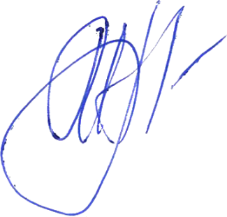 Директор по проектированию	Петров И.Ю.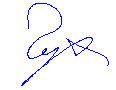 Начальник отдела НСиК	Чухонцев М.В.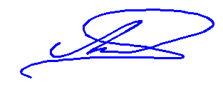 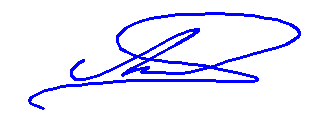 СОДЕРЖАНИЕРаздел 3.	Материалы по обоснованию проекта планировки территории. Графическая часть	3Раздел 4.	Материалы по обоснованию проекта планировки территории. Пояснительная записка	44.1.	Описание природно-климатических условий территории, в отношении которой разрабатывается проект планировки территории	44.2.	Обоснование определения границ зон планируемого размещения линейных объектов	54.3.	Обоснование определения границ зон планируемого размещения линейных объектов, подлежащих реконструкции в связи с изменением их местоположения	54.4.	Обоснование определения предельных параметров застройки территории в границах зон планируемого размещения объектов капитального строительства, проектируемых в составе линейных объектов	54.5.	Ведомость пересечения границ зон планируемого размещения линейного объекта с сохраняемыми объектами капитального строительства, существующими и строящимися на момент подготовки проекта планировки территории	64.6.	Ведомость пересечений границ зон планируемого размещения линейного объекта с объектами капитального строительства, строительство которых запланировано в соответствии с ранее утвержденной документацией по планировке территории	64.7.	Ведомость пересечения границ зон планируемого размещения линейного объекта с водными объектами	6ПРИЛОЖЕНИЯ	7Приложение 1. Задание на проектирование	7Приложение 2. Задание на выполнение инженерных изысканий	35Приложение 3. Постановление администрации сельского поселения Сергиевск муниципального района Сергиевский Самарской области № 68 от 24.11.2023 «О подготовке проекта планировки территории»	47Приложение 4. Заключение Управления по государственной охране объектов культурного наследия Самарской области № УГОООКН/5849 от 12.10.2022	51Приложение 5. Письмо администрации муниципального района Сергиевский Самарской области № 3369 от 18.10.2022	54Приложение 6. Заключение Министерство лесного хозяйства, охраны окружающей среды и природопользования Самарской области№ МЛХ-03-03/22571 от 27.10.2022	56Приложение 7. Заключение Министерство лесного хозяйства, охраны окружающей среды и природопользования Самарской области№ МЛХ-05-02/20006 от 11.10.2023	58Приложение 8. Письмо Министерства природных ресурсов и экологии Российской Федерации Российской Федерации от 30.04.2020 г. № 15-47/10213	59Приложение 9. Заключение Департамента по недропользованию по Приволжскому федеральному округу (Приволжскнефдра) № СМ-ПФО-13-00-08/2295 от 31.10.2022	64Материалы по обоснованию проекта планировки территории. Графическая частьСостав чертежей графической части материалов по обоснованию проекта планировки территории:Схема расположения элементов планировочной структуры. Схема использования территории в период подготовки проекта планировки территории. Схема конструктивных и планировочных решений. Схема границ зон с особыми условиями использования территорий. Схема границ территорий, подверженных риску возникновения чрезвычайных ситуаций природного и техногенного характера.Согласно п. 1 Приказа Министерства строительства и жилищно-коммунального хозяйства Российской Федерации от 25.04.2017 г. № 740/пр «Об установлении случаев подготовки и требований к подготовке входящей в состав материалов по обоснованию проекта планировки территории схемы вертикальной планировки, инженерной подготовки и инженерной защиты территории» для данного проекта схема вертикальной планировки, инженерной подготовки и инженерной защиты территории не разрабатывается.Схема границ территорий объектов культурного наследия не разрабатывается в соответствии с п. 23 «Положения о составе и содержании проектов планировки территории, предусматривающей размещение одного или нескольких линейных объектов», ввиду отсутствия объектов культурного наследия в отсутствии объектов культурного наследия в границах территории, в отношении которой осуществляется подготовка проекта планировки.Схема организации улично-дорожной сети и движения транспорта не разрабатывается в соответствии с п. 21 «Положения о составе и содержании проектов планировки территории, предусматривающей размещение одного или нескольких линейных объектов», так как данный проект не предусматривает размещение автомобильных дорог или железнодорожного транспорта. Материалы по обоснованию проекта планировки территории. Пояснительная запискаОписание природно-климатических условий территории, в отношении которой разрабатывается проект планировки территорииОбъект расположен в Сергиевском районе Самарской области.Самарская область — субъект Российской Федерации, входит в состав Приволжского федерального округа. Область расположена в юго-восточной части европейской территории России, в среднем течении Волги, по обеим её сторонам. Граничит на западе с Саратовской и Ульяновской областями, на юго-востоке с Оренбургской областью, на севере с Республикой Татарстан, а также на юге с Казахстаном в единственной точке.Сергиевский район — административно-территориальная единица (район) и муниципальное образование (муниципальный район) в центре Самарской области России. Административным центром является село Сергиевск, которое расположено в  от областного центра. Район расположен на северо-востоке Самарской области. Граничит с Кошкинским, Исаклинским, Челно-Вершинским, Кинель-Черкасским, Красноярским районамиЧерез Сергиевский район проходит федеральная трасса М5 «Урал». «Москва- Самара-Челябинск, автодороги Суходол-Челно-Вершины- Шентала, Суходол-Кинель-Черкассы-Отрадный. Имеется железнодорожная ветка от Кротовки к Суходолу.Гидрографическая сеть района представлена реками Сок, Сургут, Липовка, Боровка. На севере расположено Кондурчинское водохранилище.По правому берегу реки Сок расположены возвышения, которые называют Сокскими горами, хотя это просто холмы с высотой 200-. Для всей территории Сергиевского района характерно развитие карстовых форм рельефа.Сергиевский район расположен в зоне лесостепи, с преобладанием в ландшафте элементов степи. Характерными особенностями климата являются: континентальность, преобладание в холодное время года пасмурных дней, летом – малооблачных и ясных дней, теплая и малоснежная зима с отдельными холодными периодами, короткая весна, жаркое сухое лето, непродолжительная осень. В холодную часть года преобладают ветра юго-западного и южного, в теплую – северного, западного и северо-западного направлений. Область расположена на границе лесостепной и степной природно-климатических зон – в северной ее части произрастают хвойные и широколиственные леса, а юг и восток занимают преимущественно степные территории. Среднемесячная температура воздуха самого холодного месяца – января - минус 13,5 °С, а самого жаркого месяца - июля - плюс 20,4°С. Зима длится 4,2 месяца. Преобладающее направление ветра за декабрь-февраль – юго-восточное, максимальная из средних скоростей ветра – 5,4 м/с. Средняя годовая относительная влажность воздуха составляет 72%. Продолжительность периода со снежным покровом составляет 149 дней.Гидрографическая сеть в районе изысканий представлена рекой Сок, проходящая юго-восточнее в  от скважины № 669; рекой Боровка, проходящая западнее в  от скважины № 669; рекой Малый Суруш, походящая юго-западнее в  от скважины № 669, а также временные водотоки сезонного происхождения.В почвенном отношении, район плодороден и благоприятен для ведения сельскохозяйственного производства.Все проектируемые объекты являются объектами нефтегазовой промышленности. Техногенное воздействие на природную и экологическую среду связано со строительством и эксплуатацией технологических объектов, что проявляется в нарушении рельефа, в загрязнении почвенного слоя нефтепродуктами. Другие источники техногенного воздействия на природную и экологическую среду в районе изысканий отсутствуют.Территория района сейсмически спокойная.При рекогносцировочном обследовании участков работ и прилегающей территории опасные  природные процессы - оползни, обвалы, осыпи, поверхностные проявления карста, суффозия – не выявлены.Обоснование определения границ зон планируемого размещения линейных объектовРазмеры земельных участков под строительство линейных трасс и сооружений на них определены на основании действующих норм и принятых проектных решений, исходя из условий минимального изъятия и оптимальной ширины строительной полосы.Ширина полосы временного отвода для выкидного нефтепровода в соответствии с СН 459-74 составляет 24 м.Размеры земельных участков для строительства и эксплуатации площадных сооружений приняты в соответствии с проектными решениями согласно проекту полосы отвода.Ширина охранной зоны проектируемого нефтепровода – 25 м от оси нефтепровода в каждую сторону (Правила охраны магистральных трубопроводов, утв. Постановлением Госгортехнадзора России от 24.04.1992 № 9, утв. заместителем Министра топлива и энергетики России 29.04.92 г.).Обоснование определения границ зон планируемого размещения линейных объектов, подлежащих реконструкции в связи с изменением их местоположенияДанный проект планировки территории не предусматривает размещение линейных объектов, подлежащих реконструкции в связи с изменением их местоположения.Обоснование определения предельных параметров застройки территории в границах зон планируемого размещения объектов капитального строительства, проектируемых в составе линейных объектовПроектируемый объект, согласно правилам землепользования и застройки муниципального образования сельское поселение Сергиевск муниципального района Сергиевский Самарской области, расположен в границах территорий, на которые не устанавливаются градостроительные регламенты.Ведомость пересечения границ зон планируемого размещения линейного объекта с сохраняемыми объектами капитального строительства, существующими и строящимися на момент подготовки проекта планировки территорииВедомость пересечений границ зон планируемого размещения линейного объекта с объектами капитального строительства, строительство которых запланировано в соответствии с ранее утвержденной документацией по планировке территорииЗона планируемого размещения линейного объекта не пересекается с объектами капитального строительства, строительство которых запланировано в соответствии с ранее утвержденной документацией по планировке территории.Ведомость пересечения границ зон планируемого размещения линейного объекта с водными объектамиГраницы зон планируемого размещения проектируемого объекта не пересекается с водными объектами.ПРИЛОЖЕНИЯЗадание на проектирование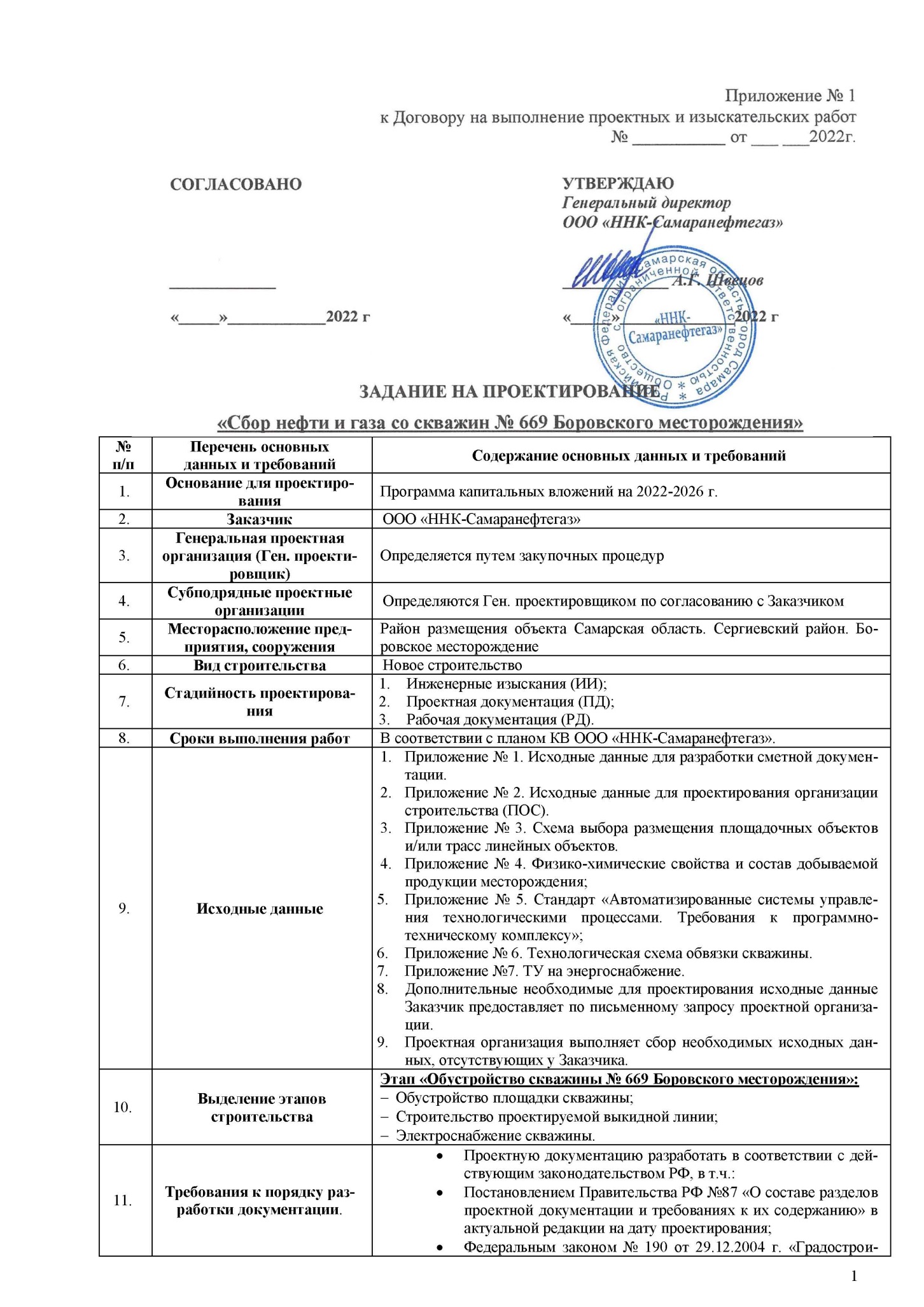 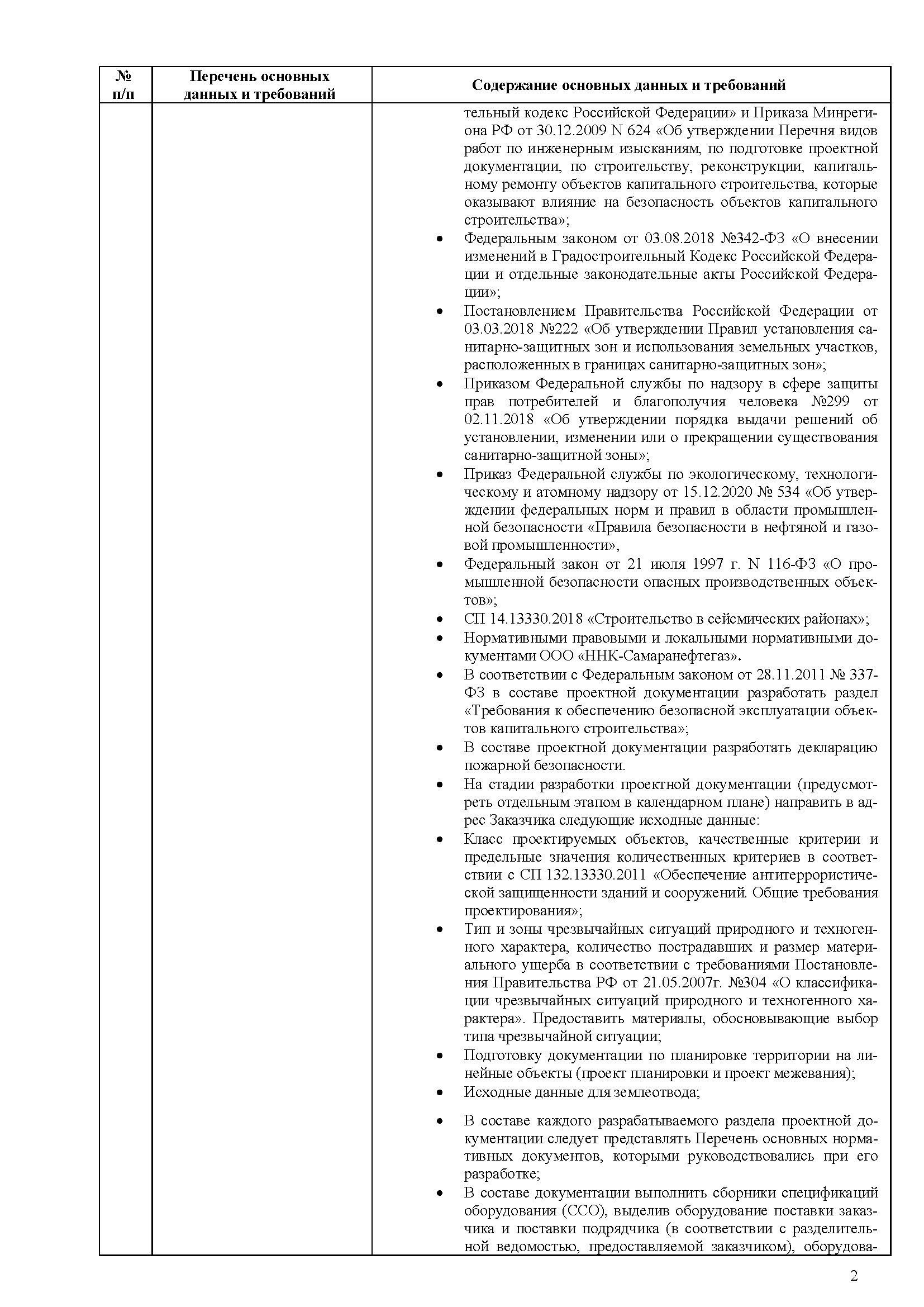 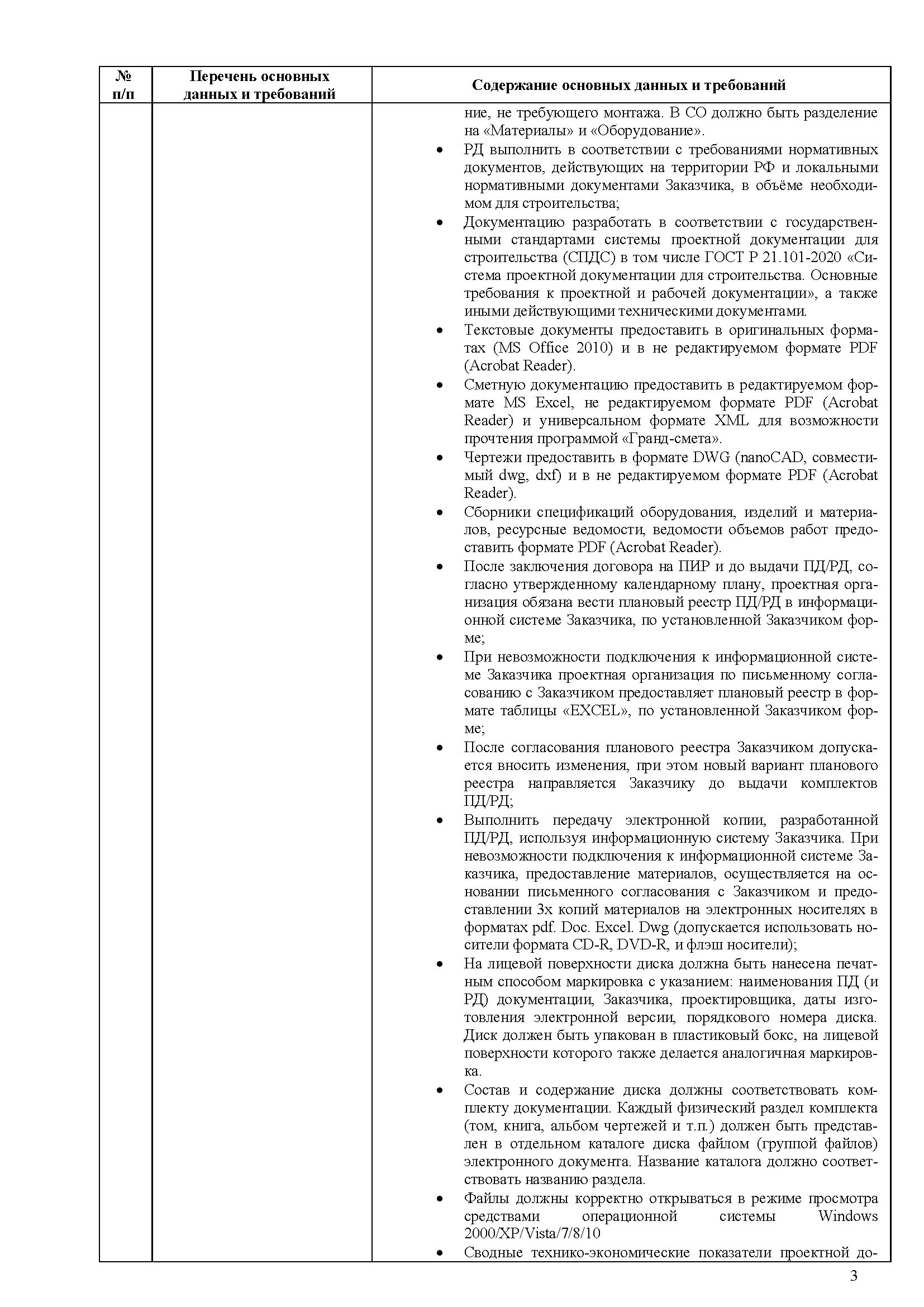 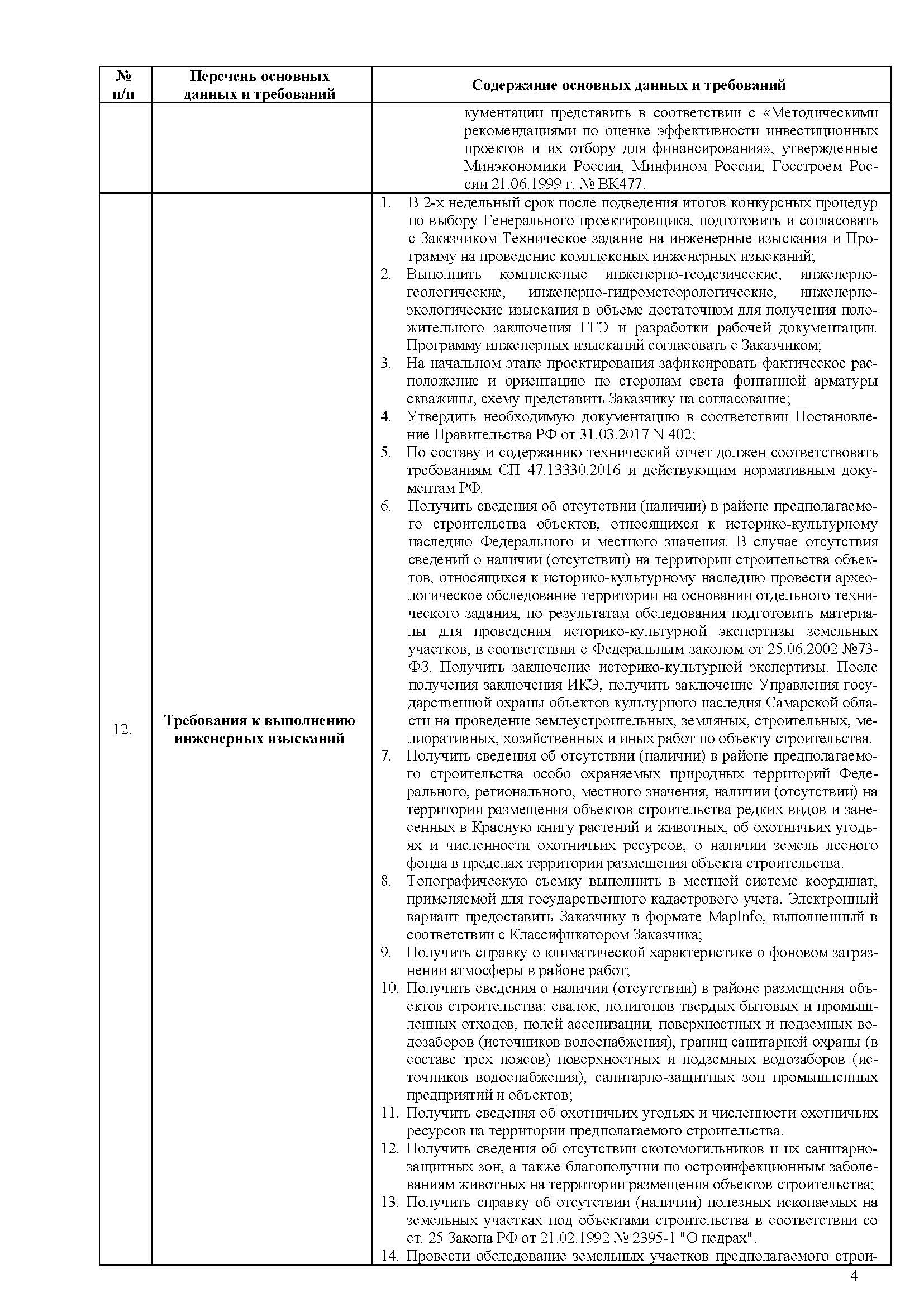 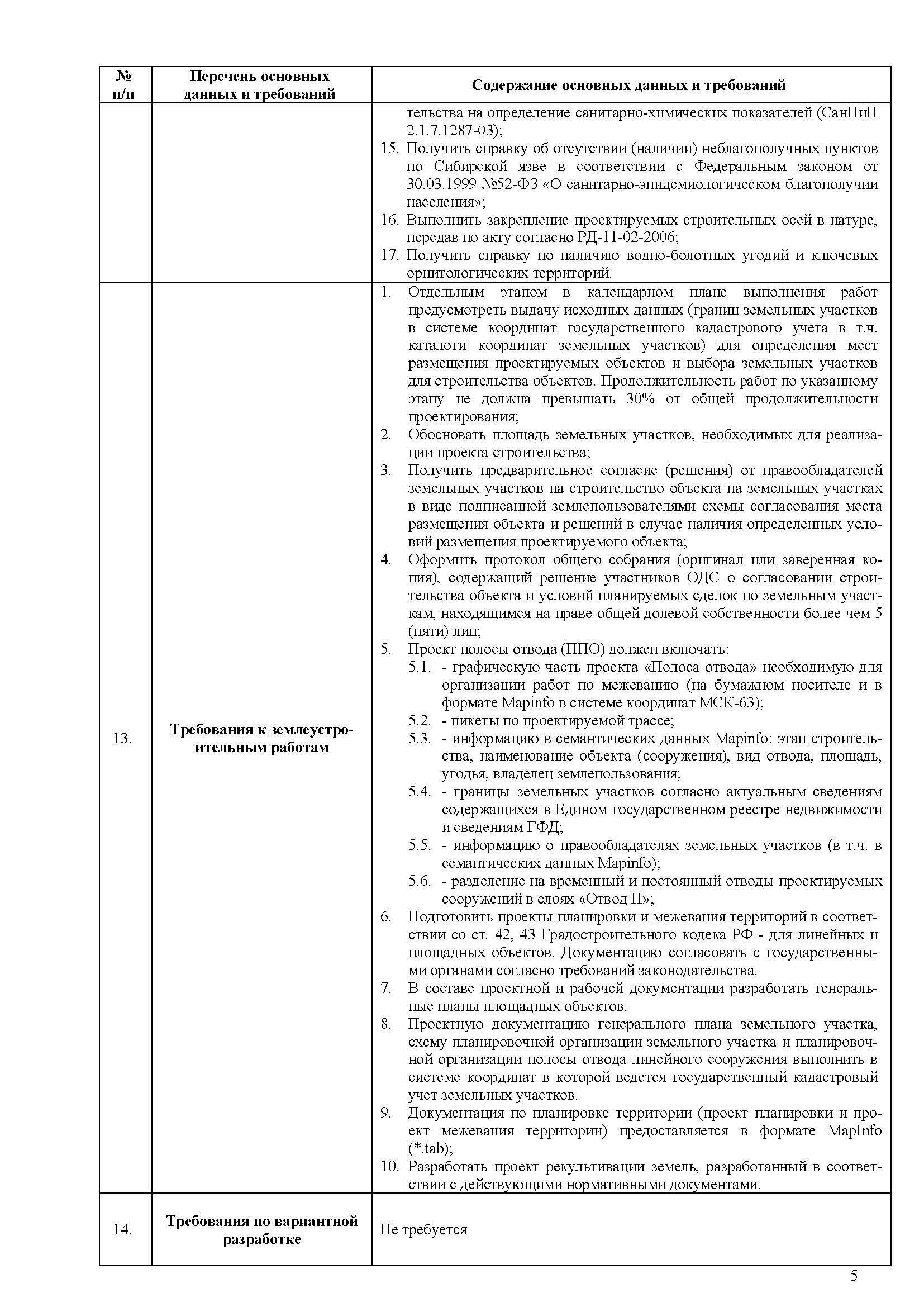 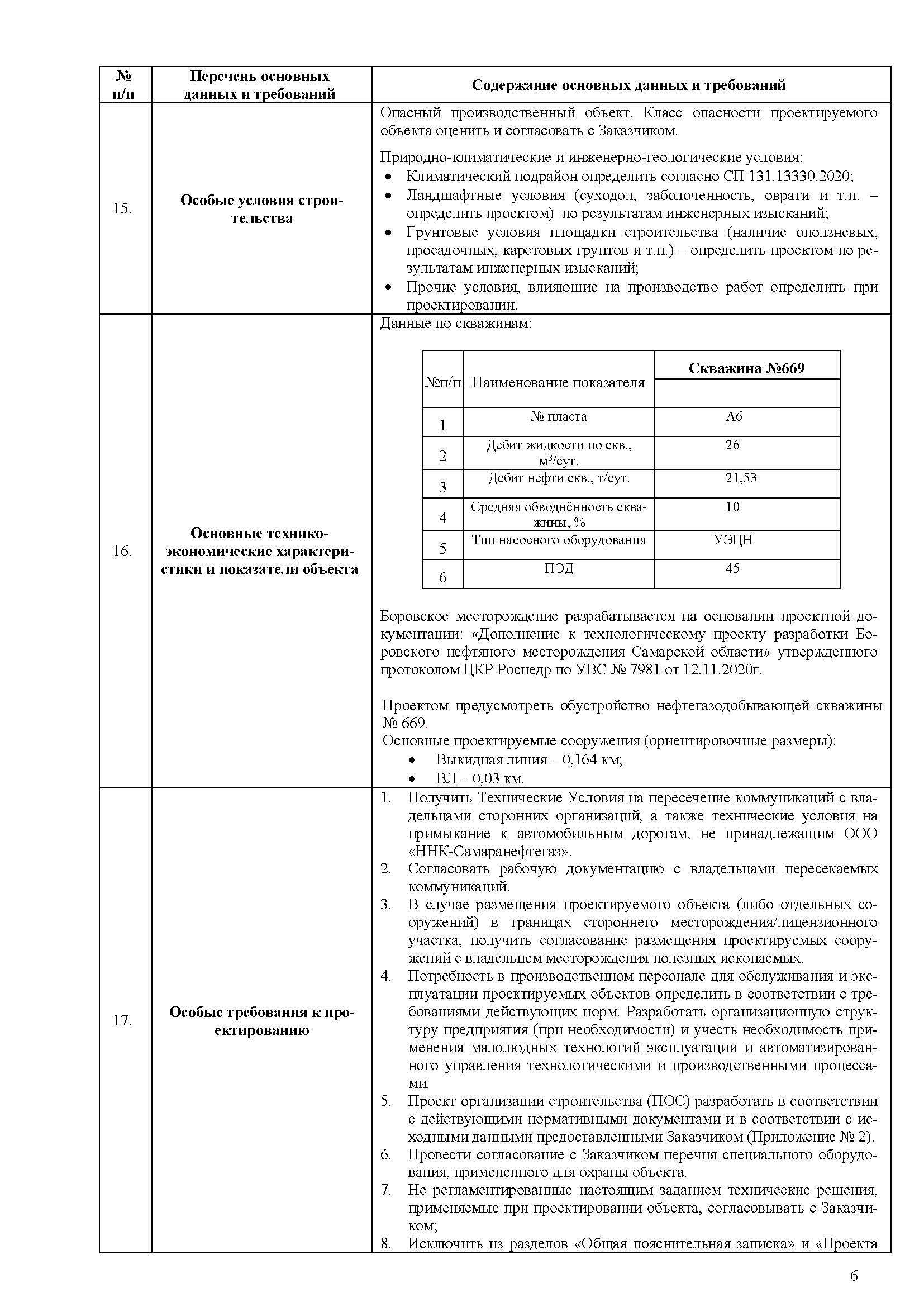 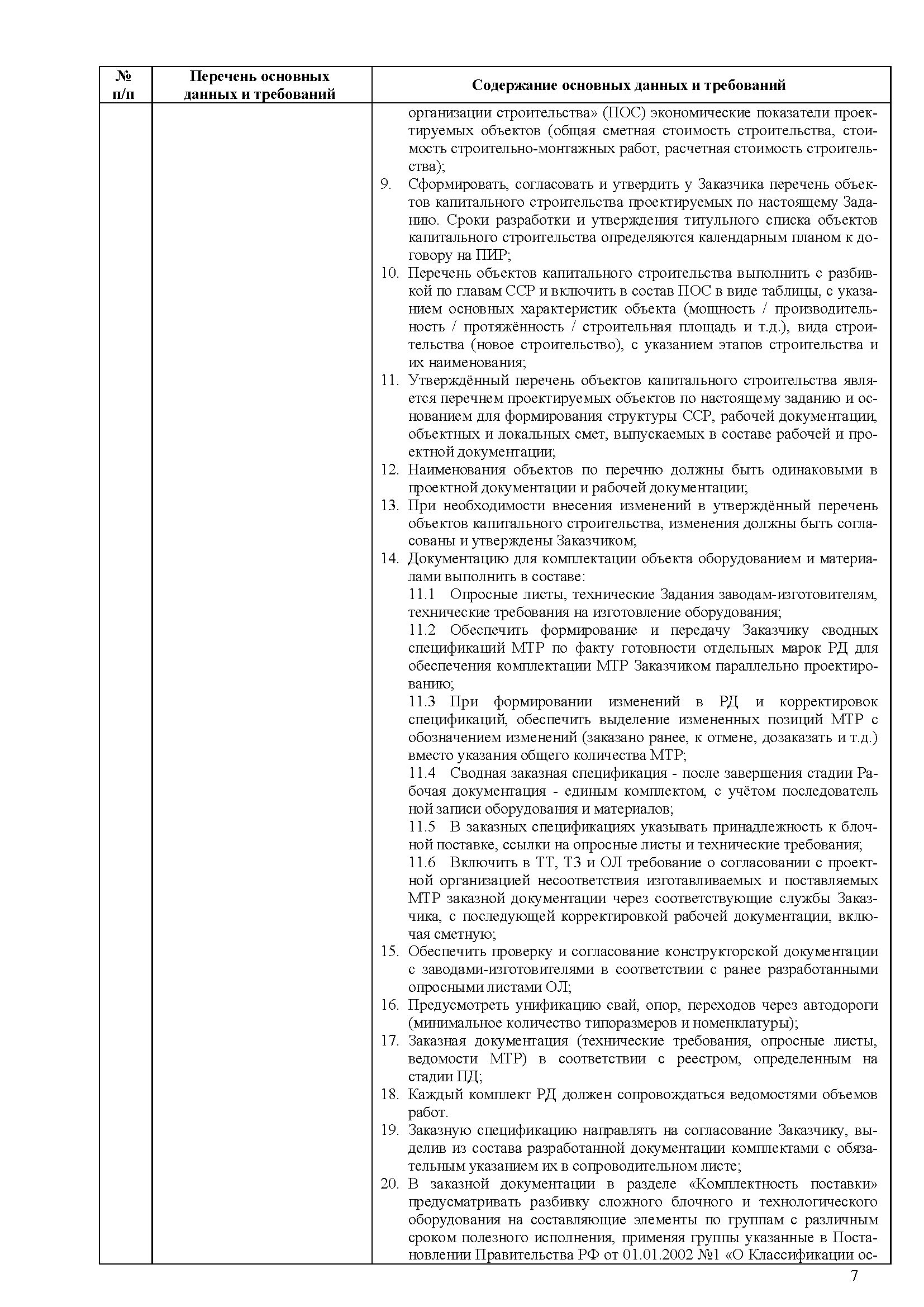 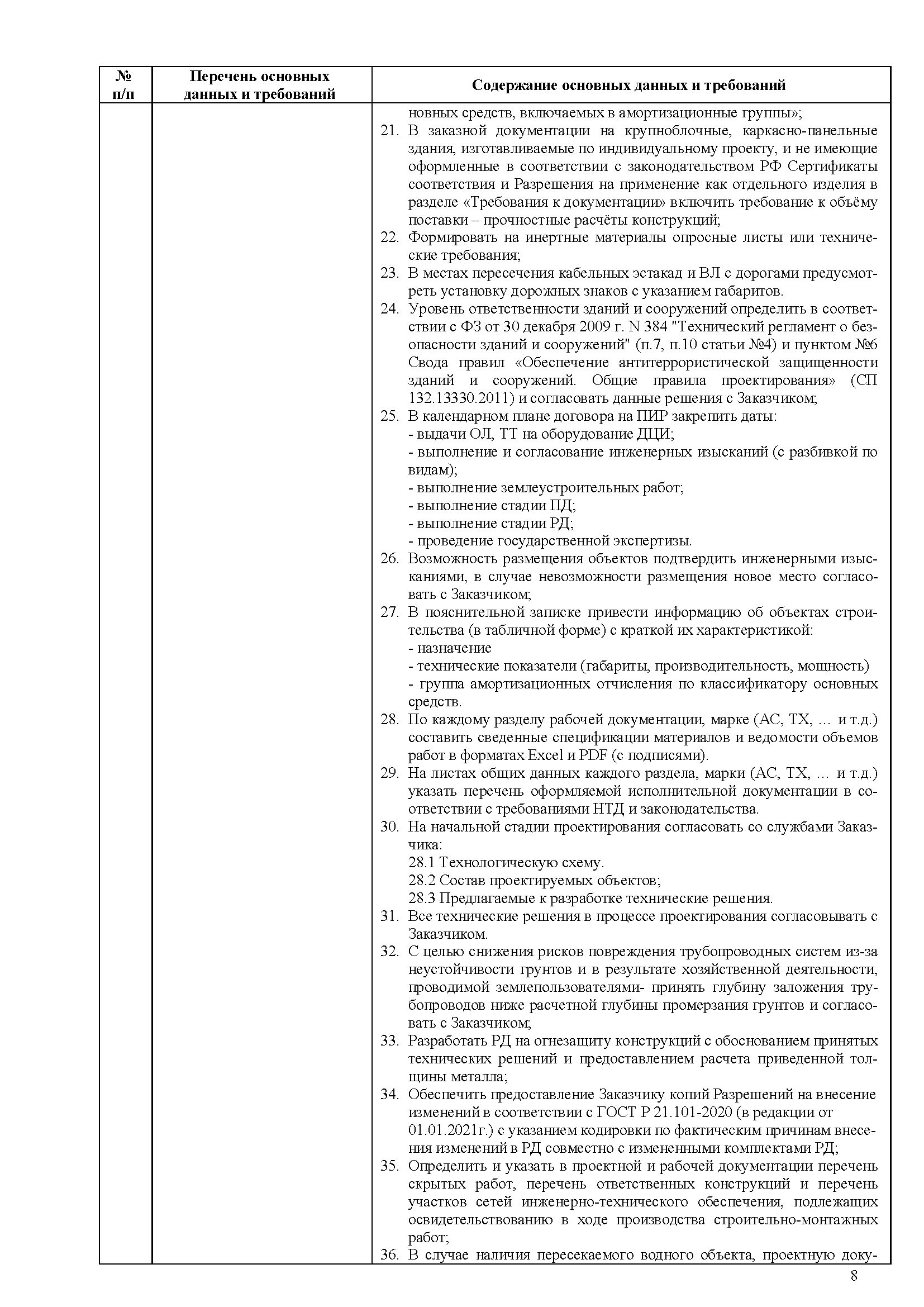 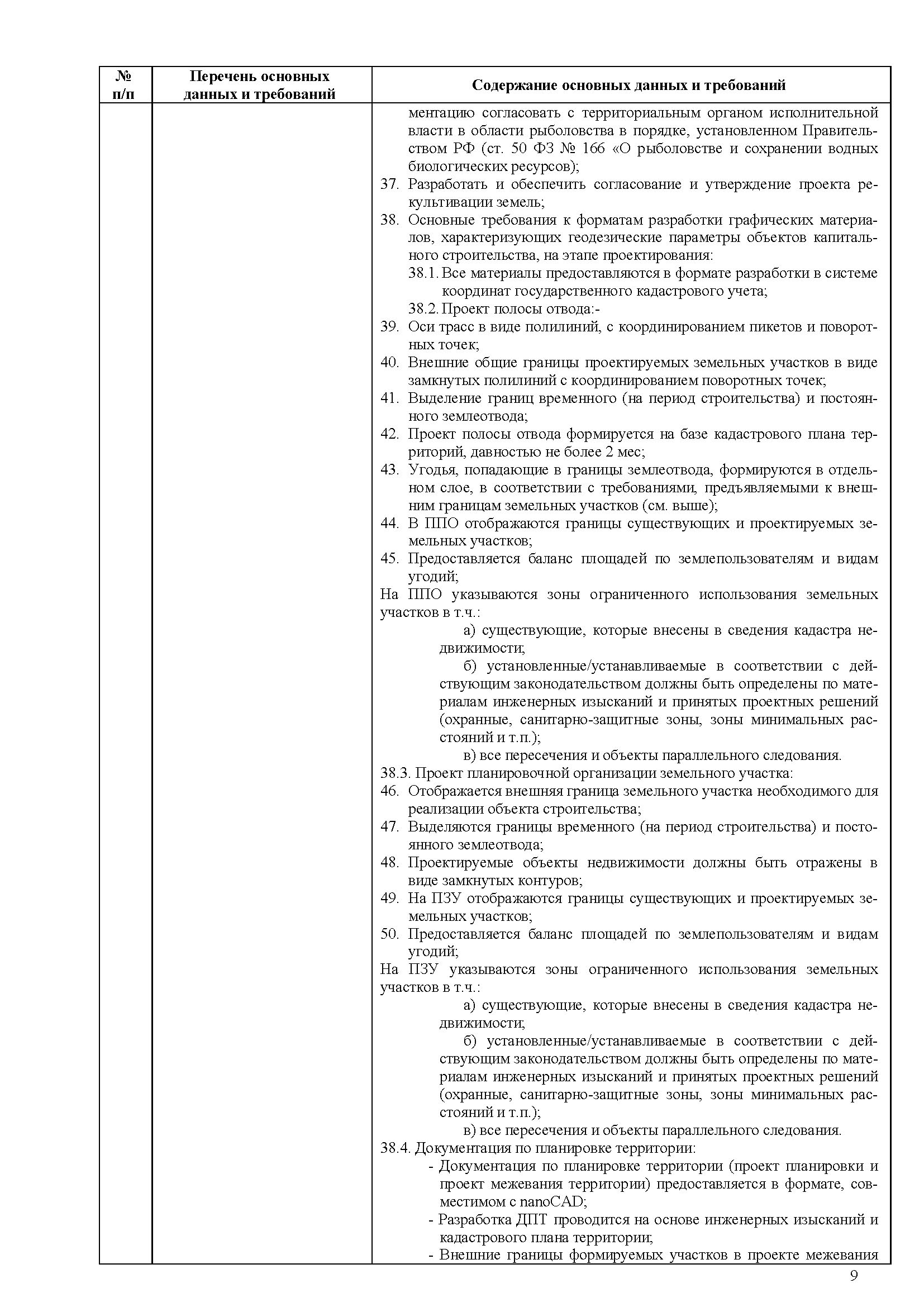 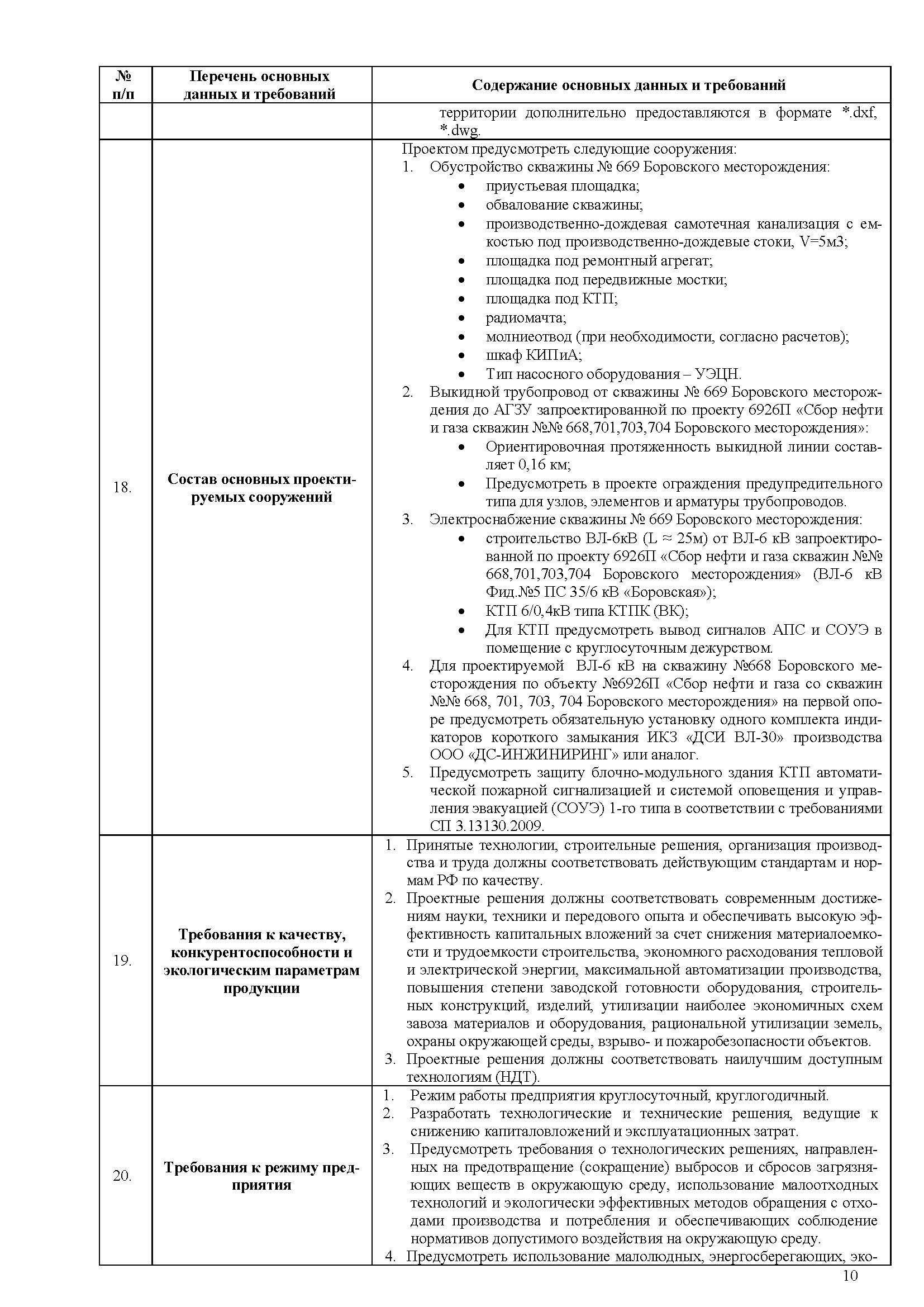 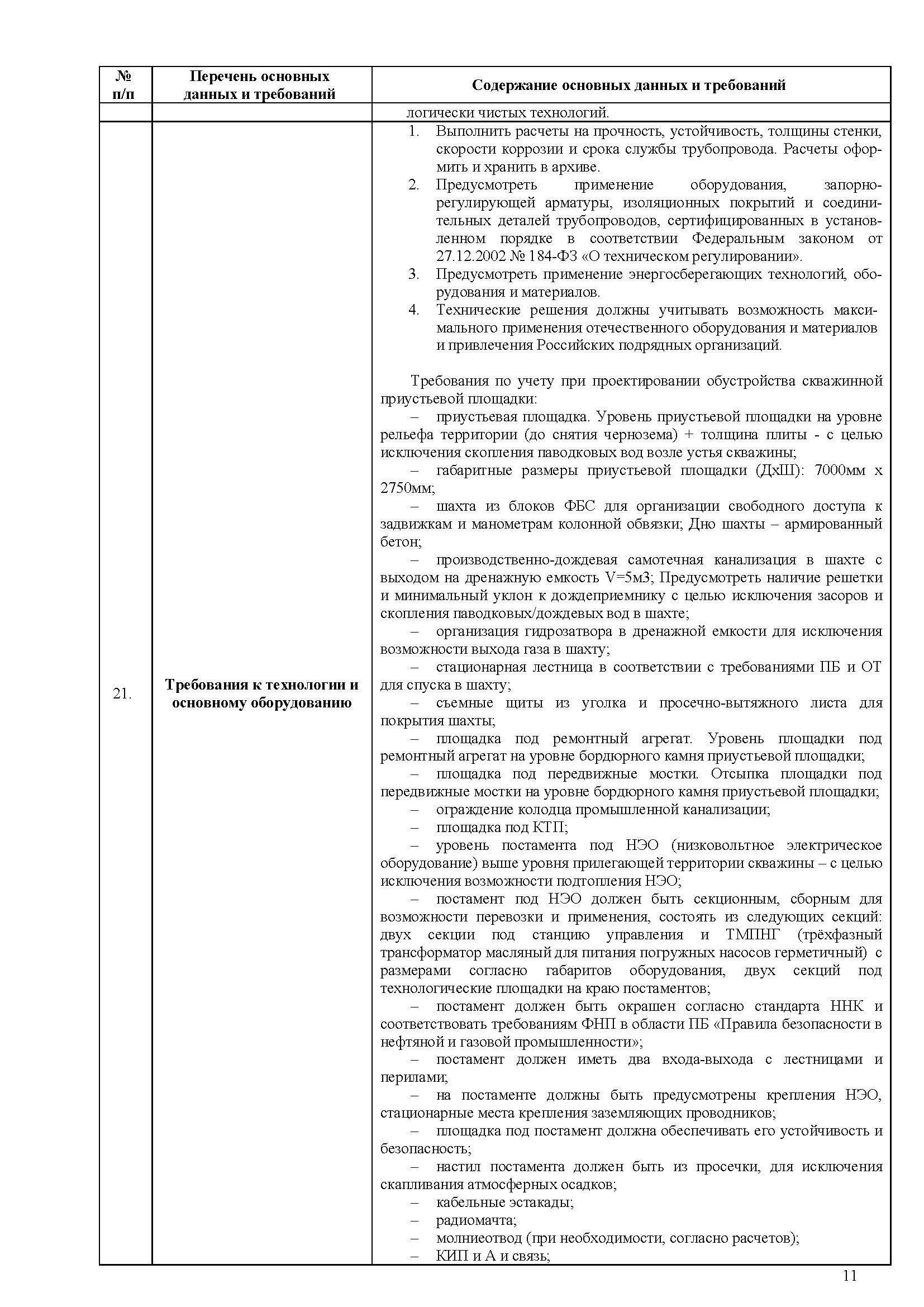 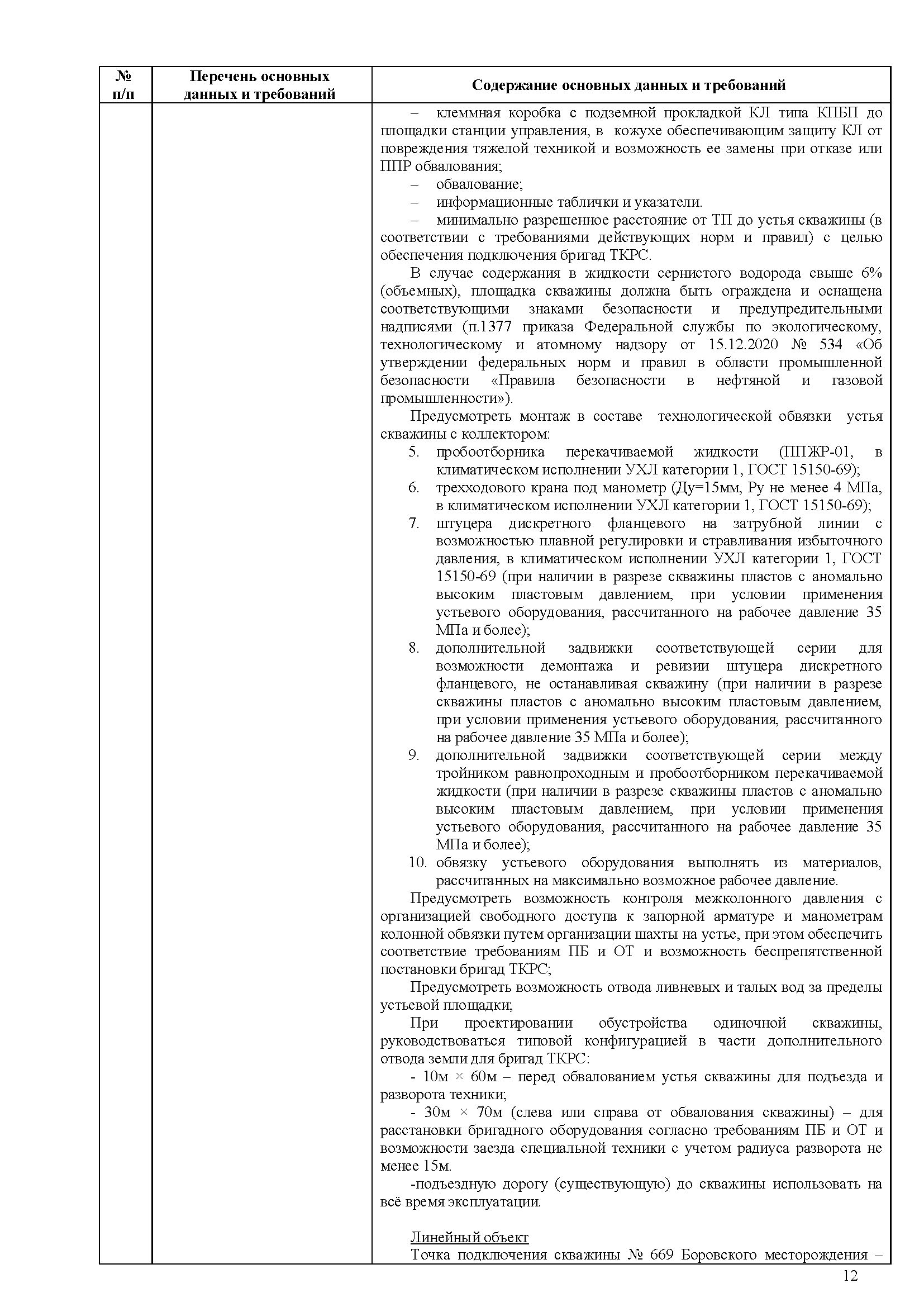 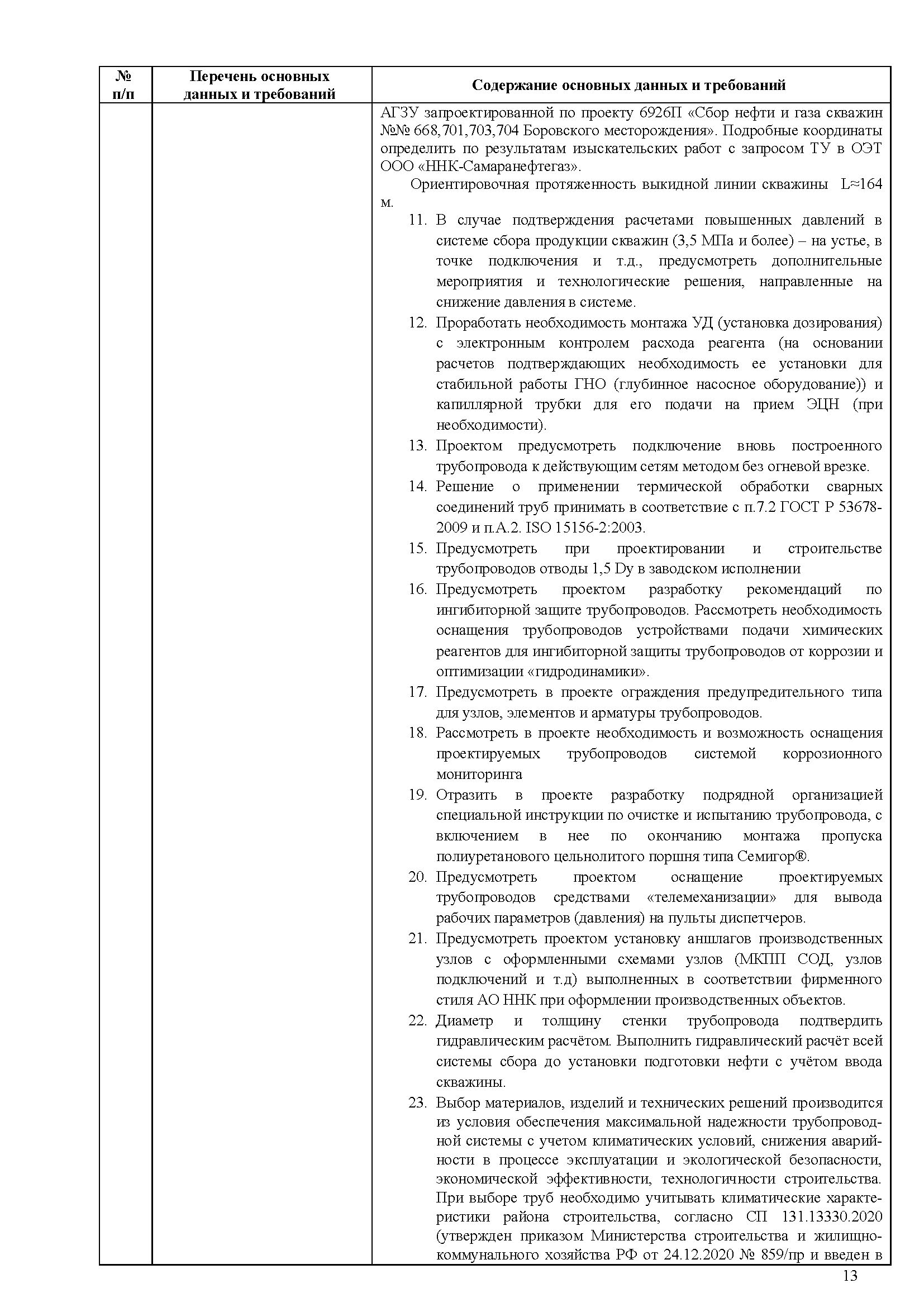 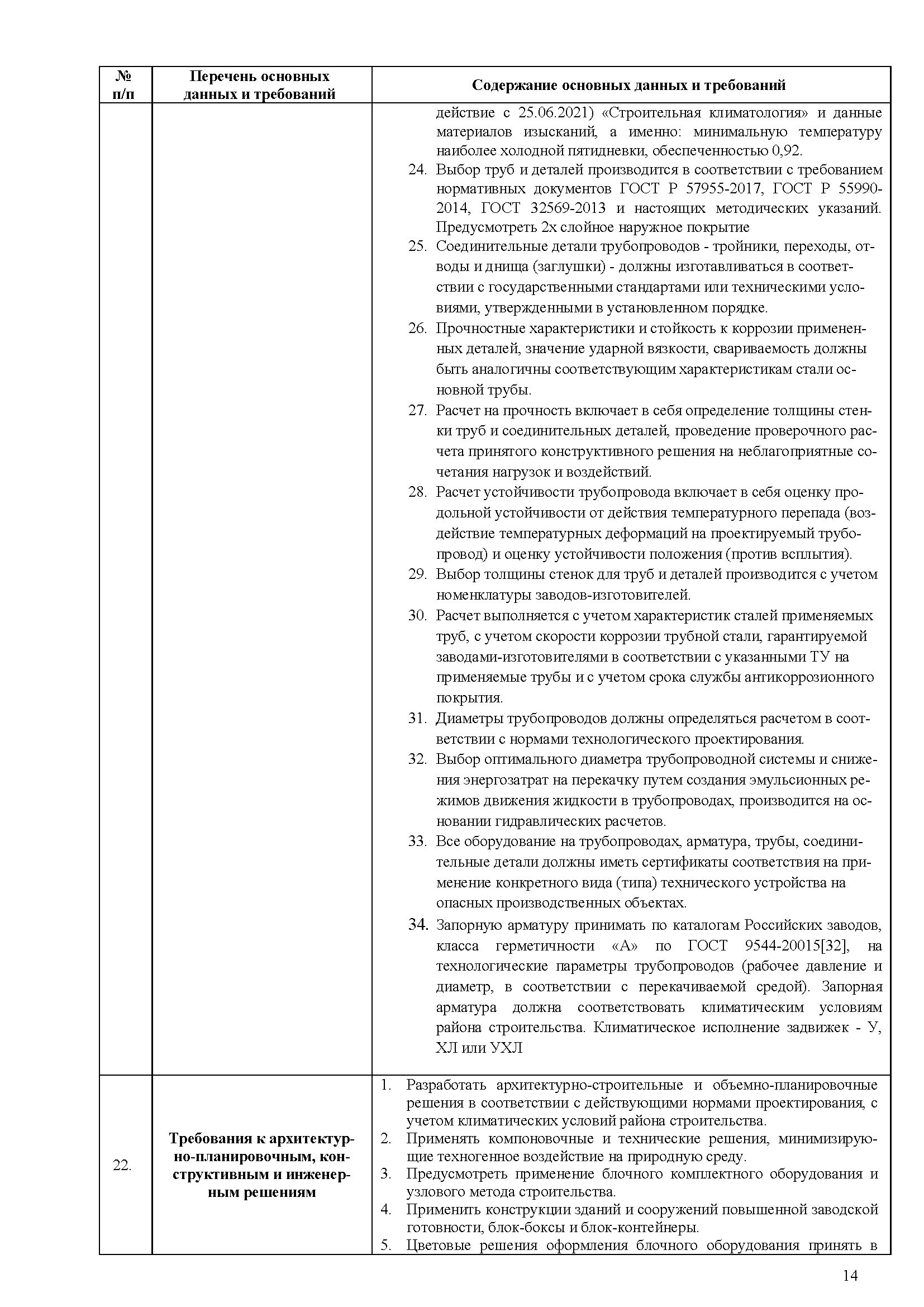 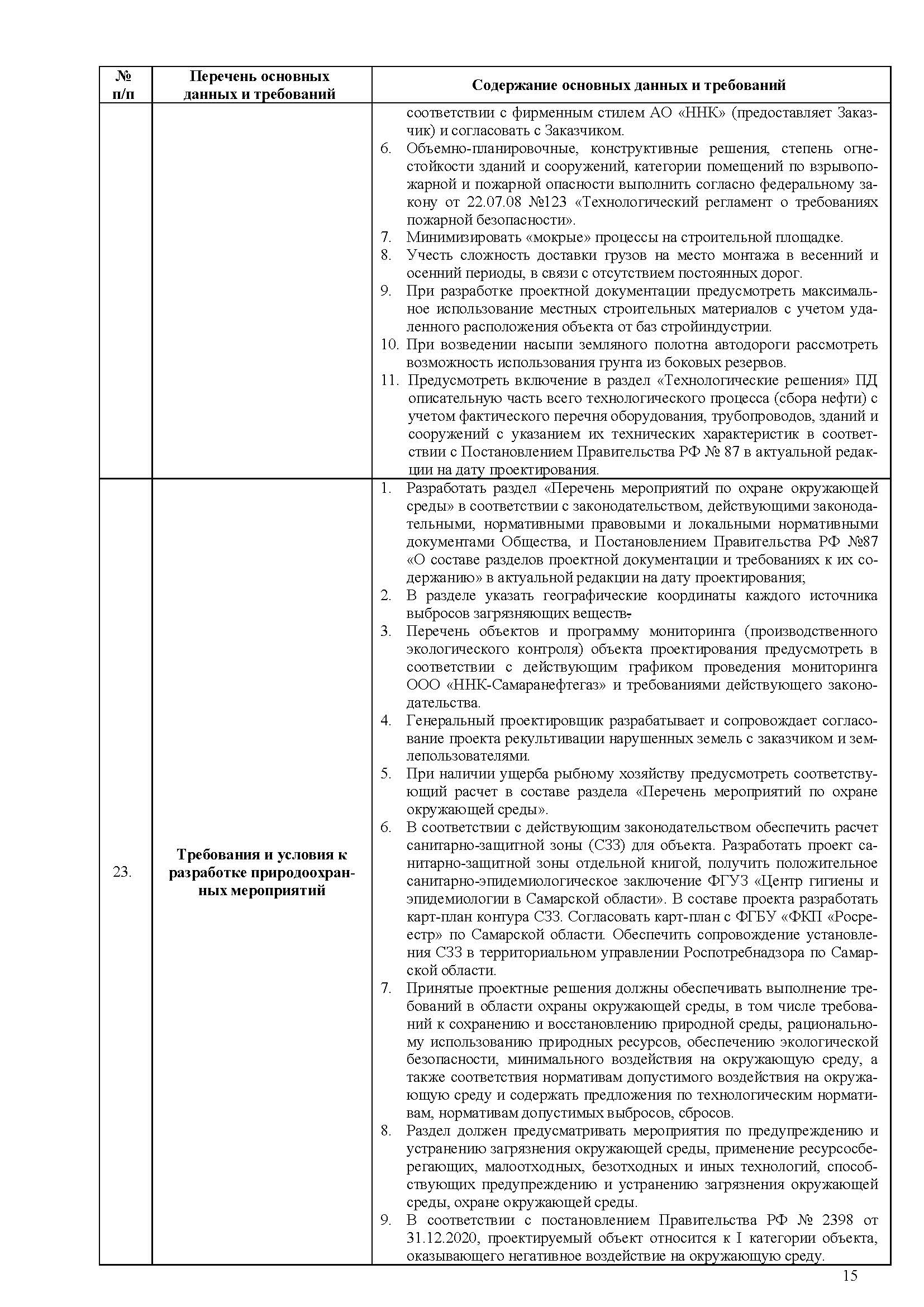 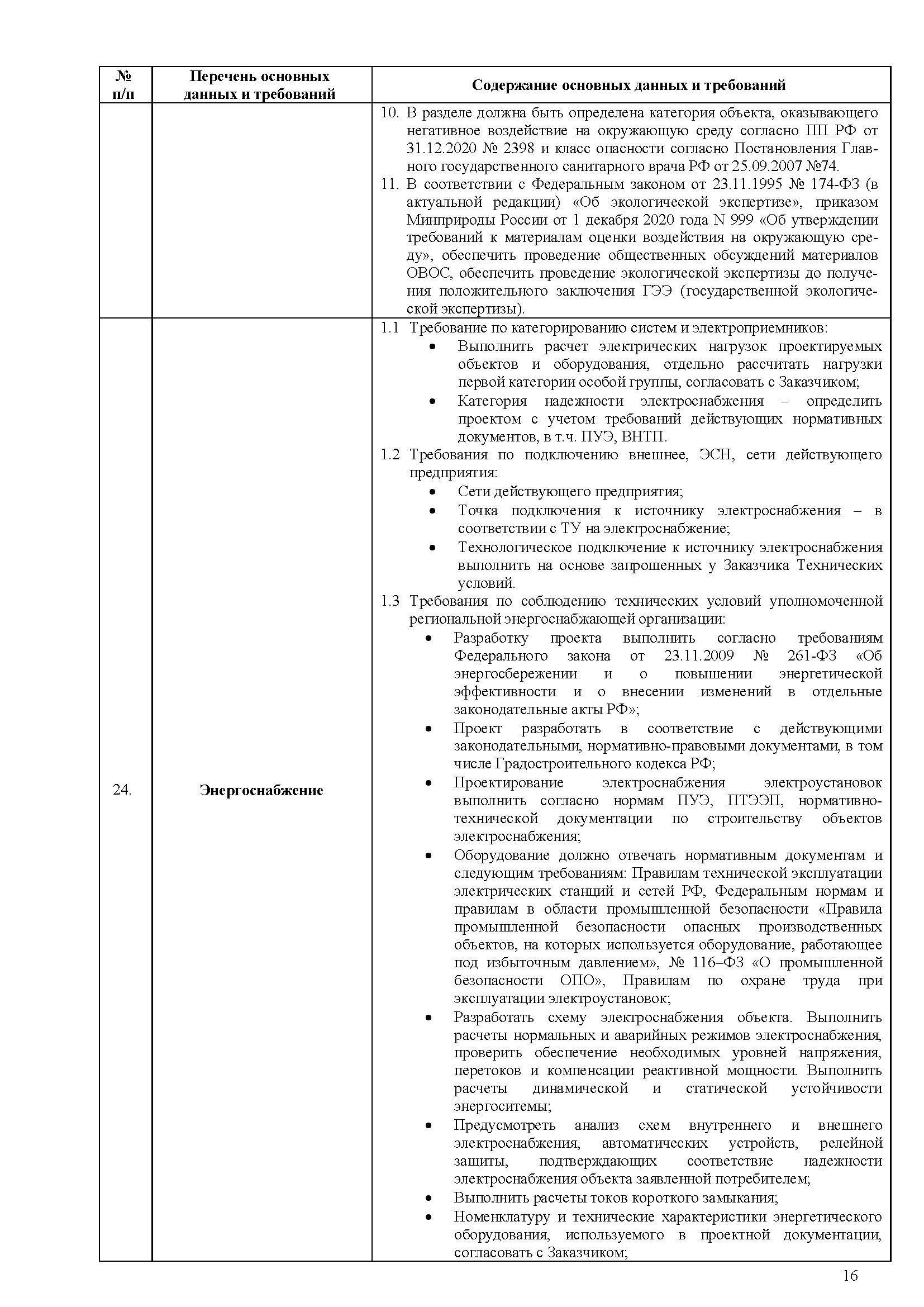 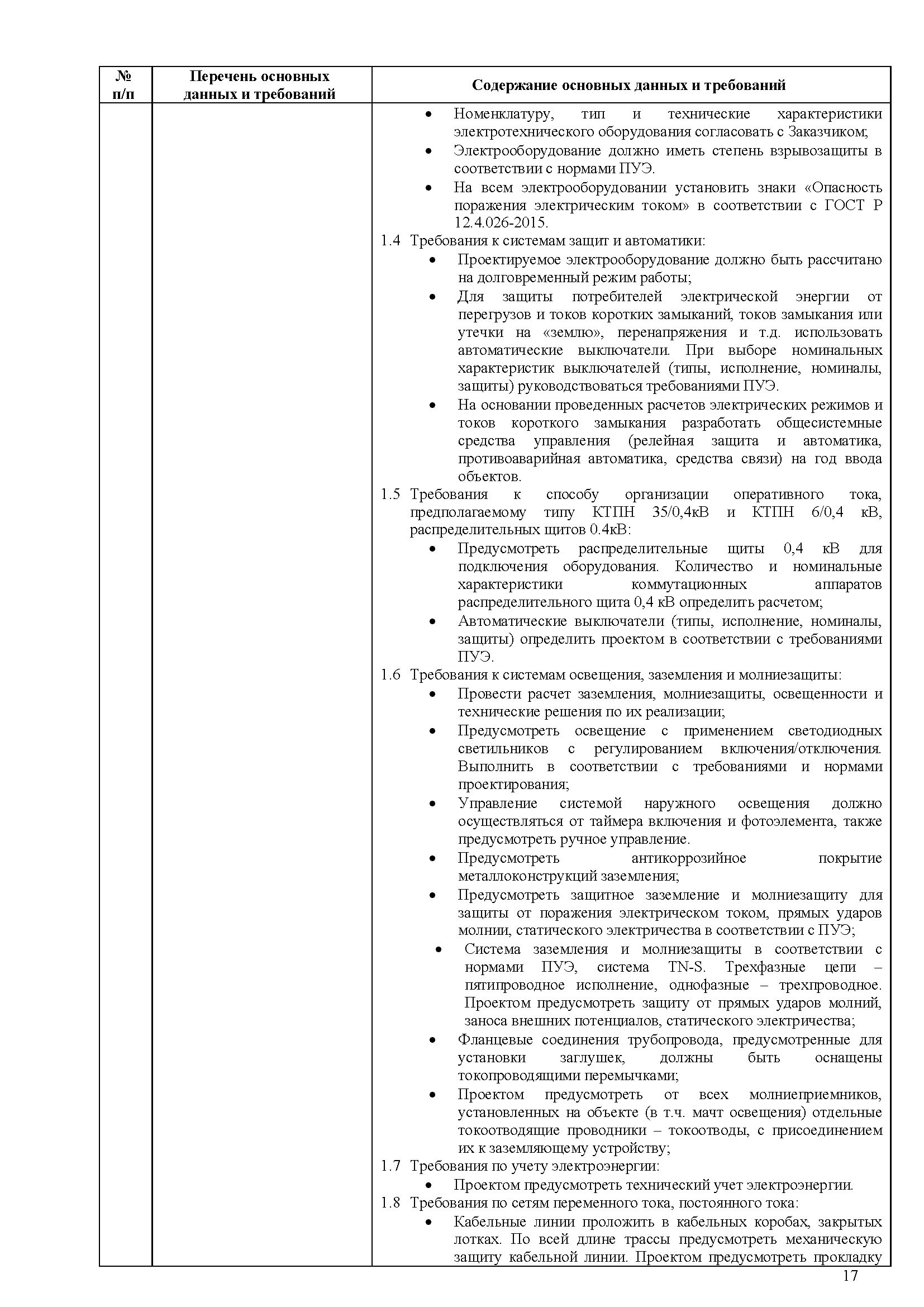 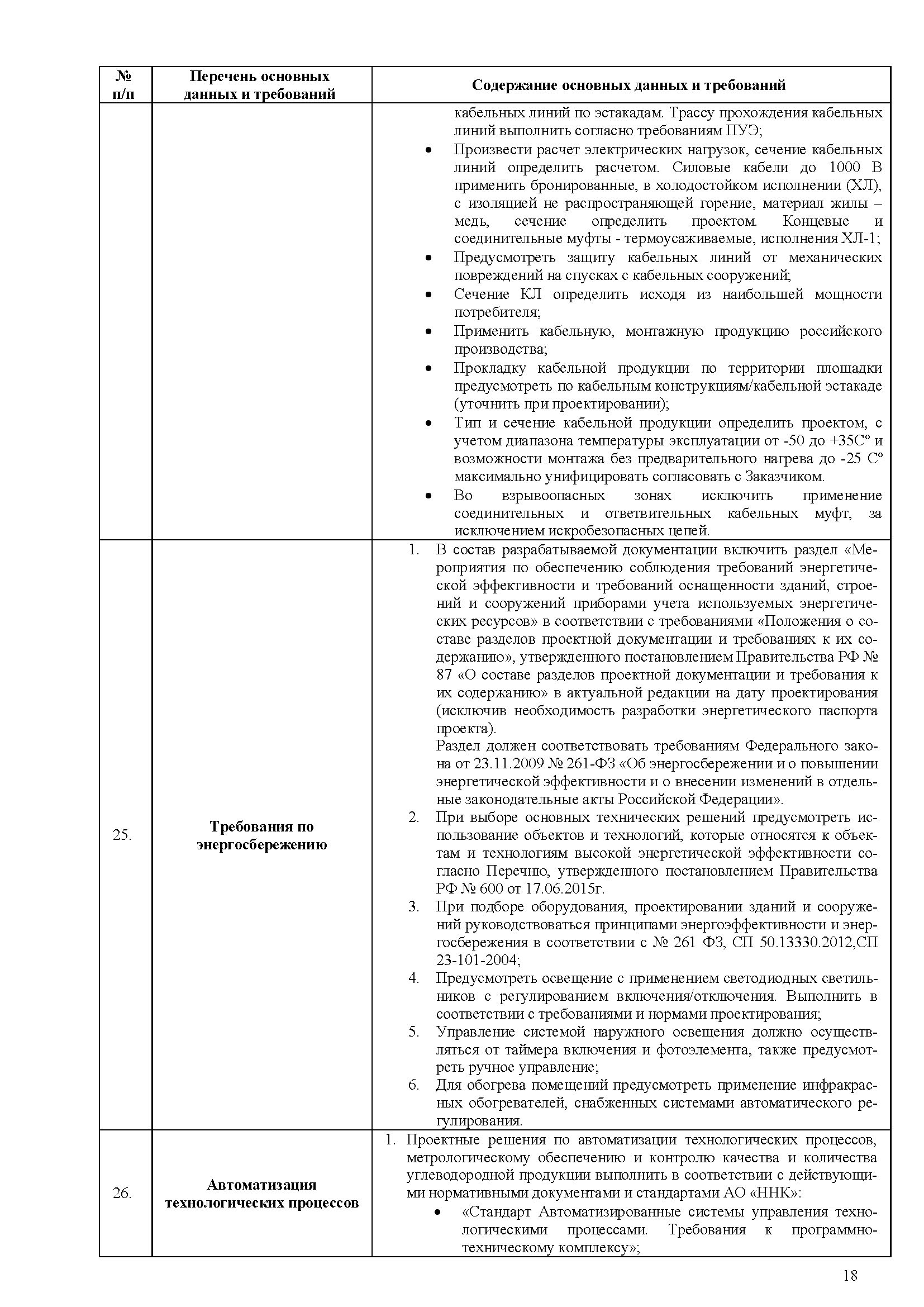 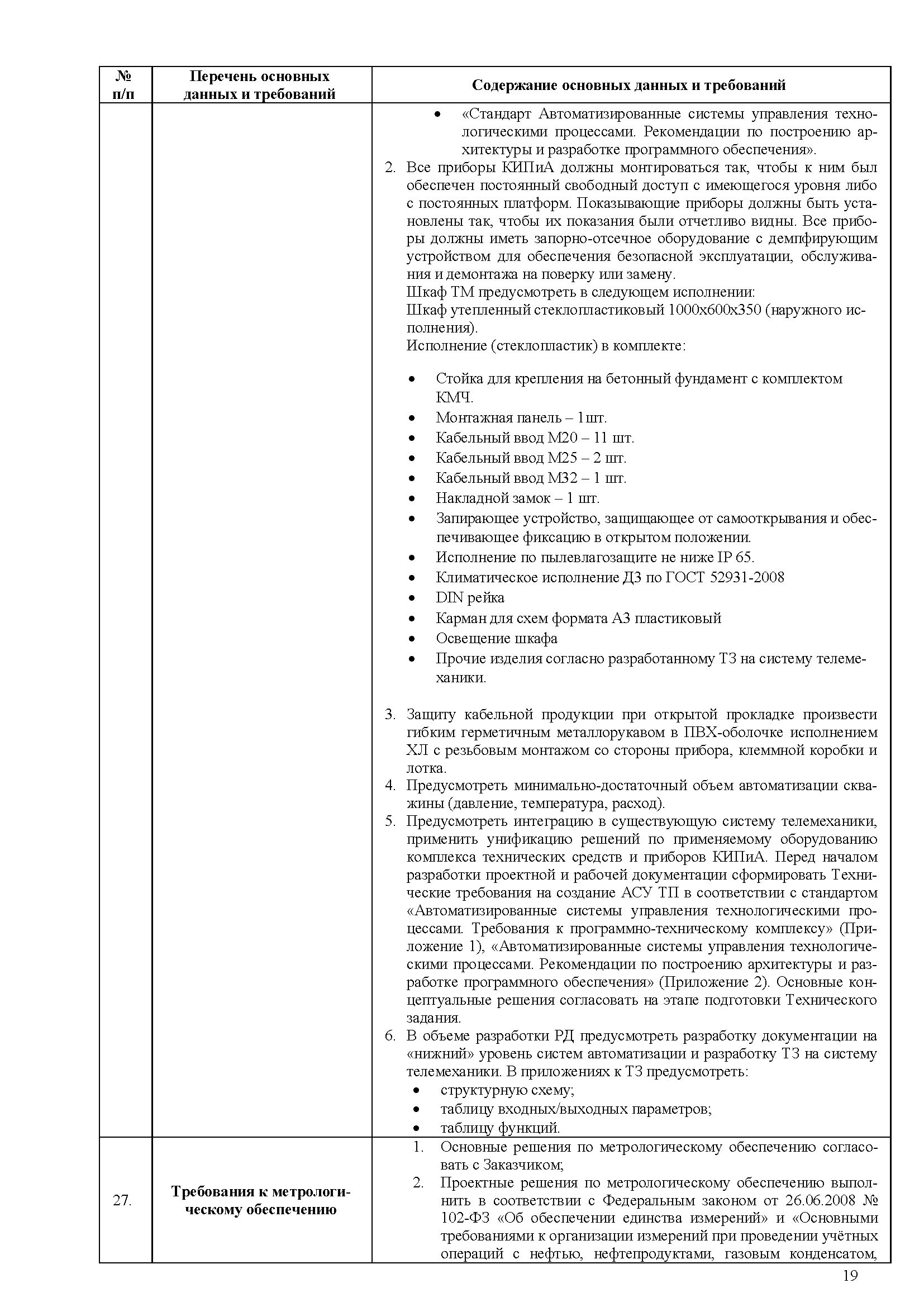 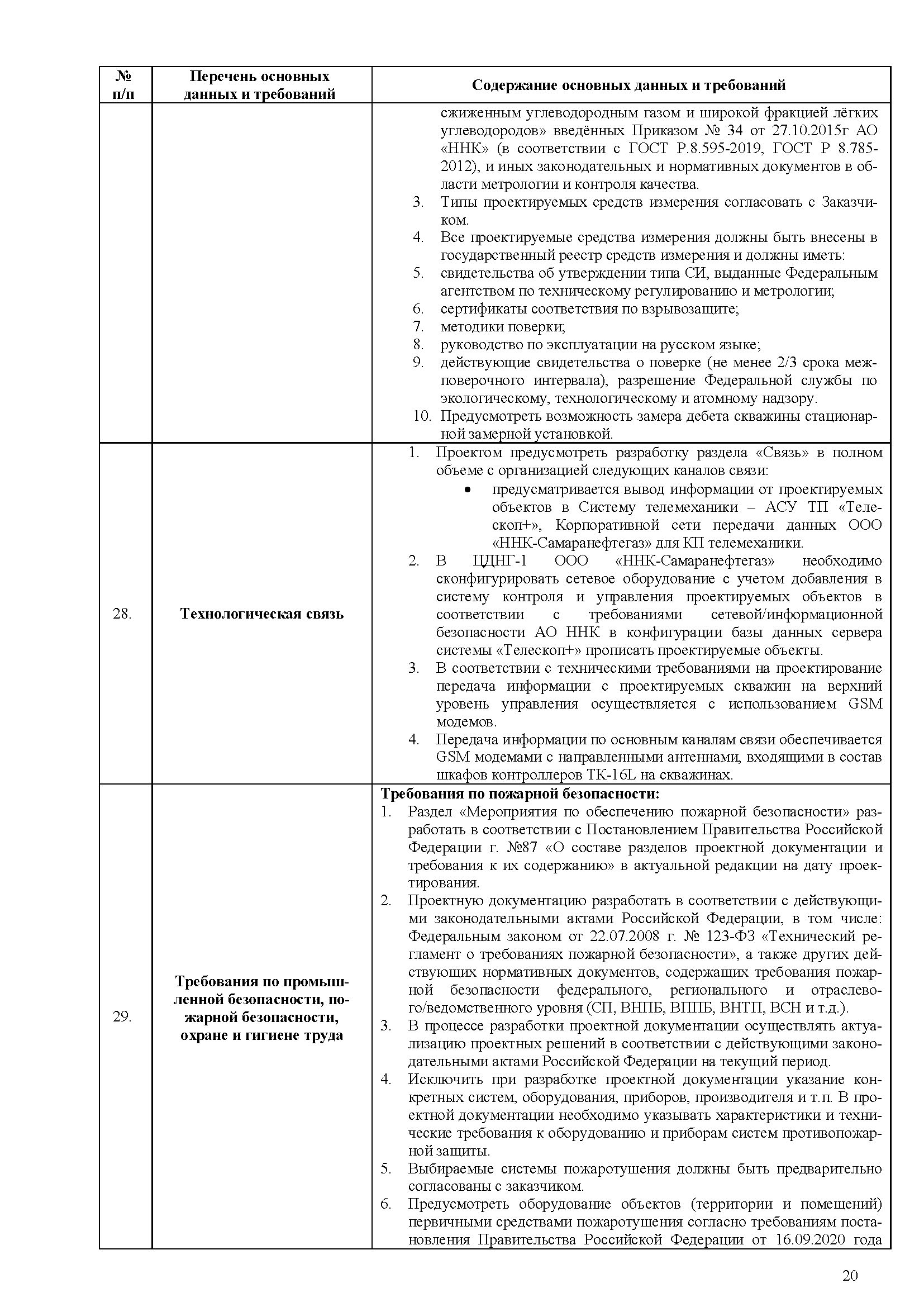 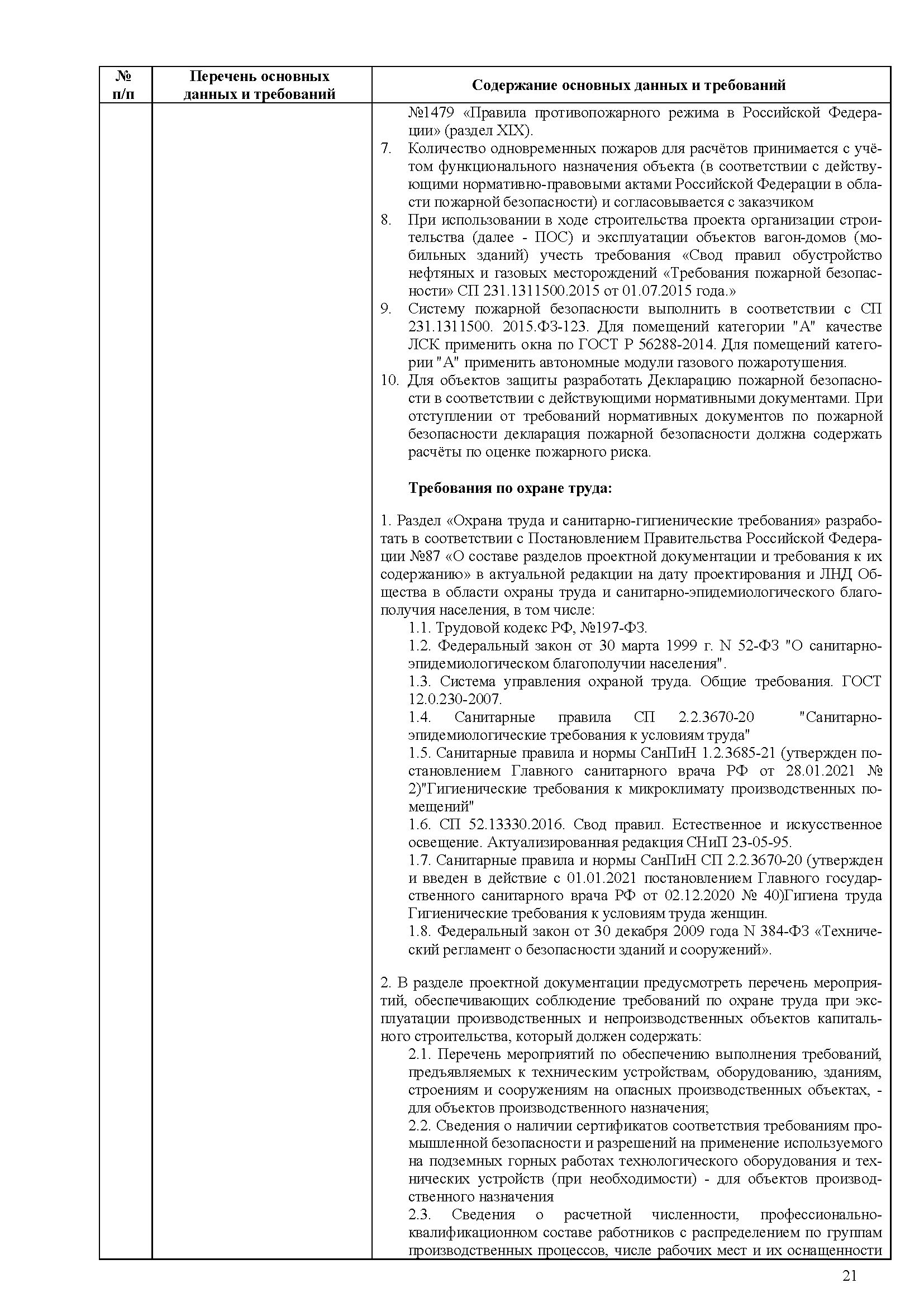 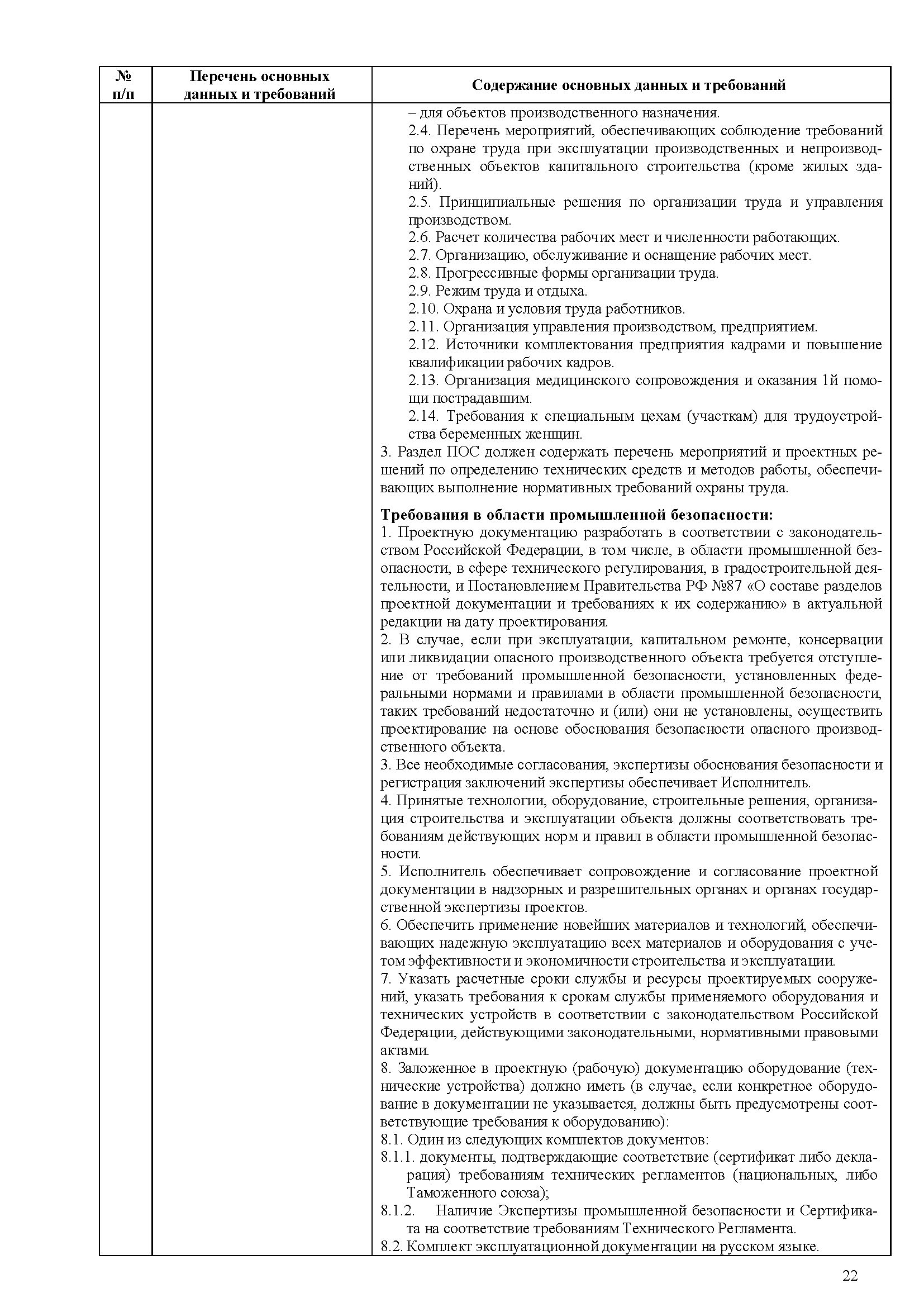 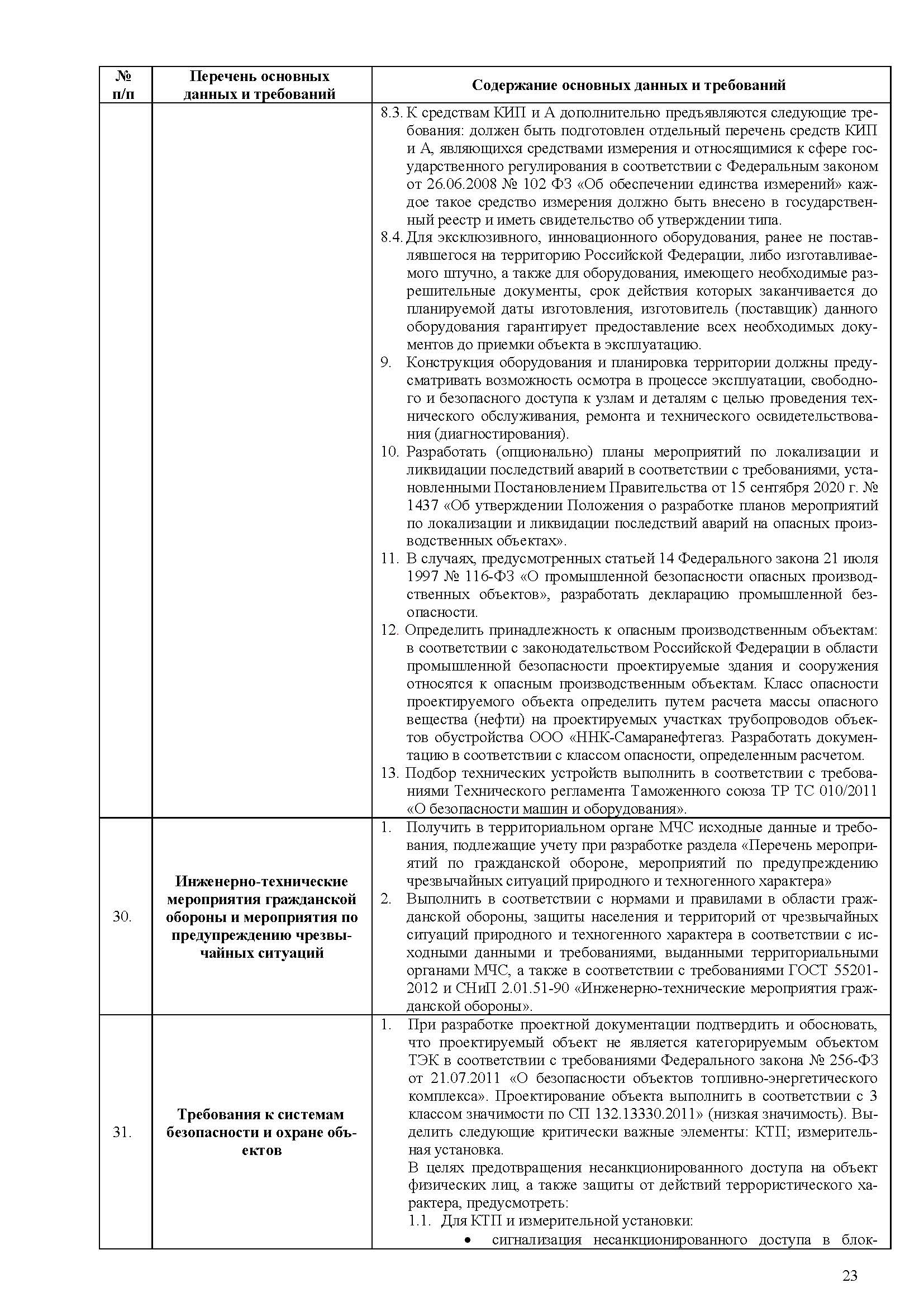 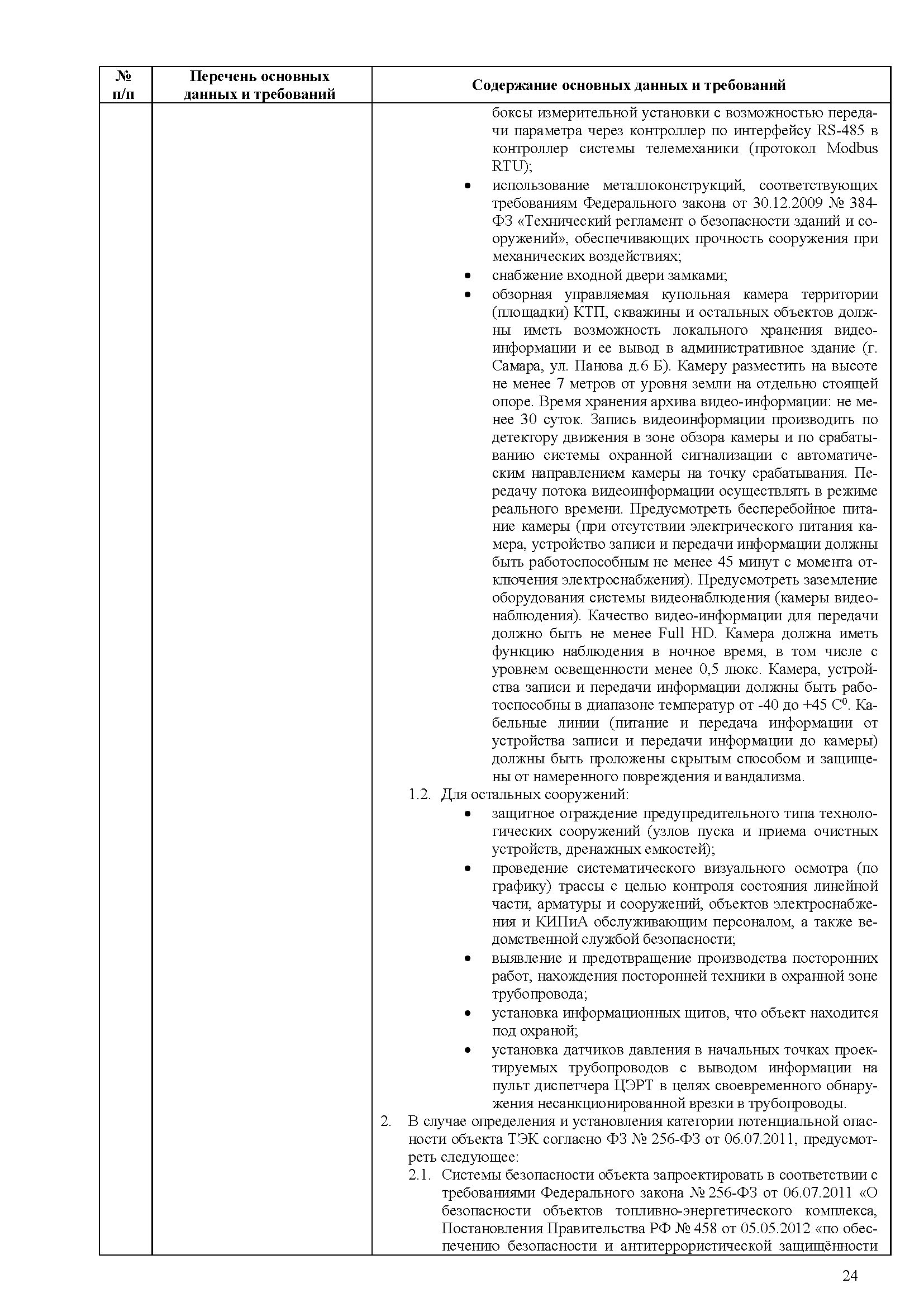 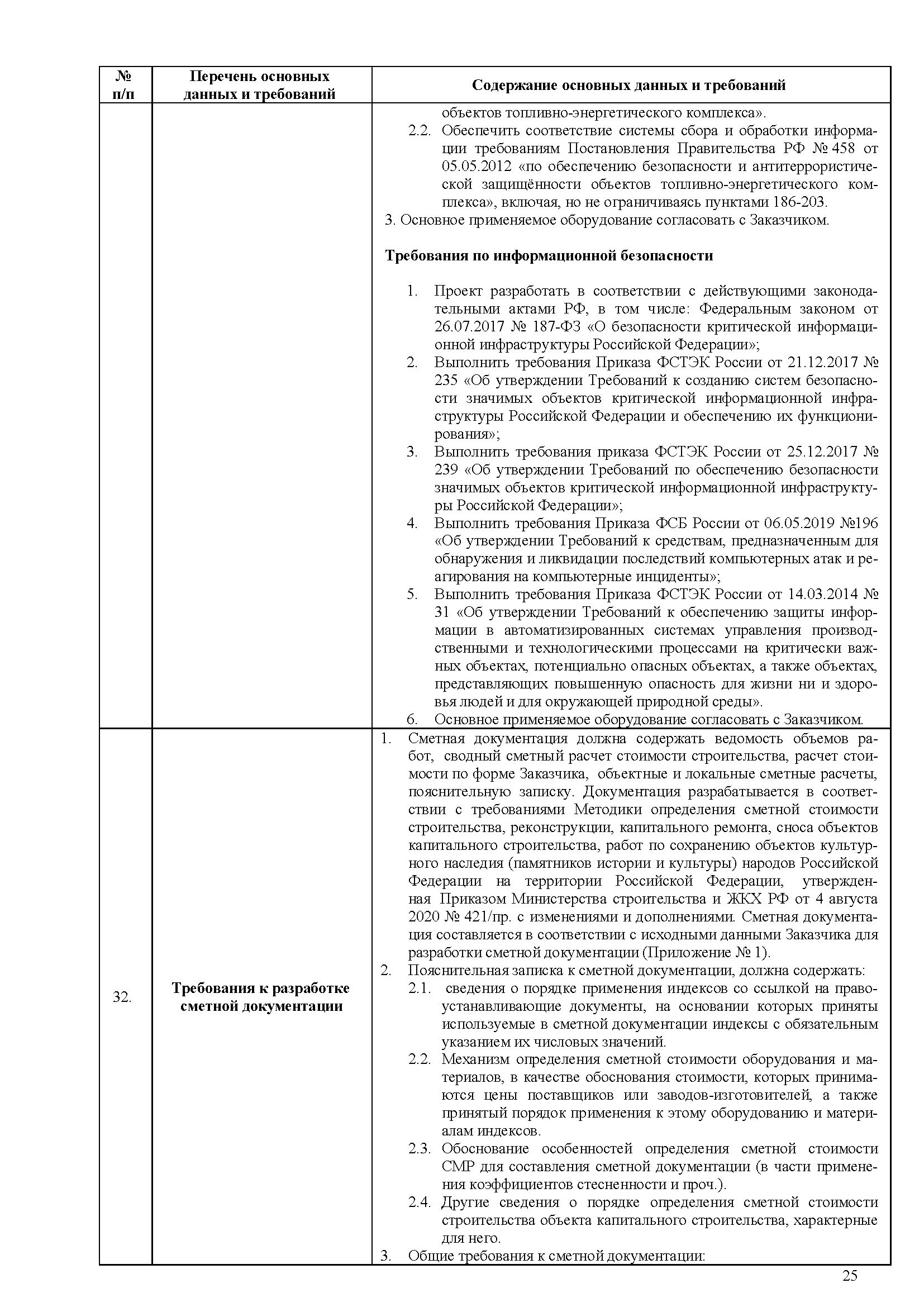 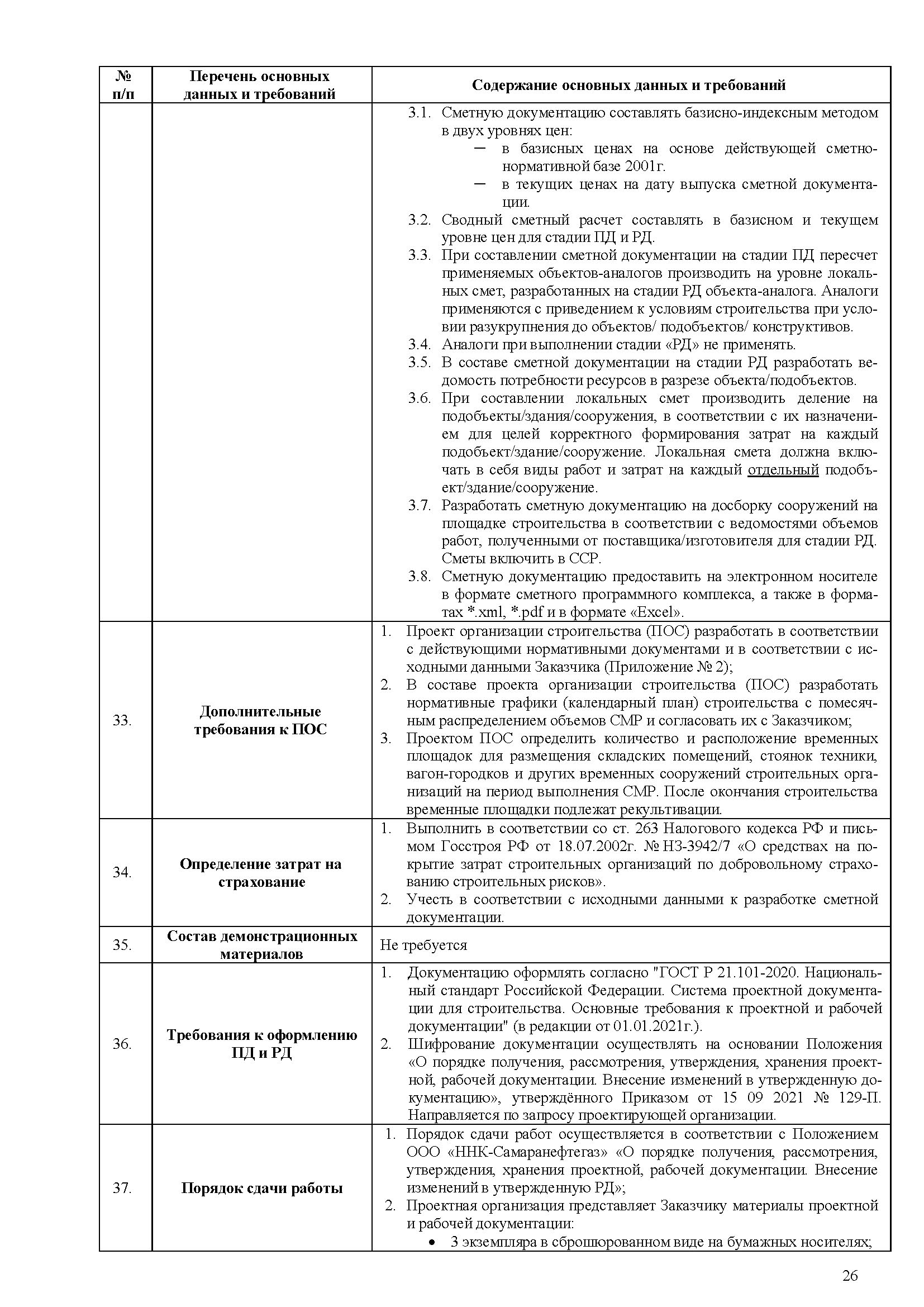 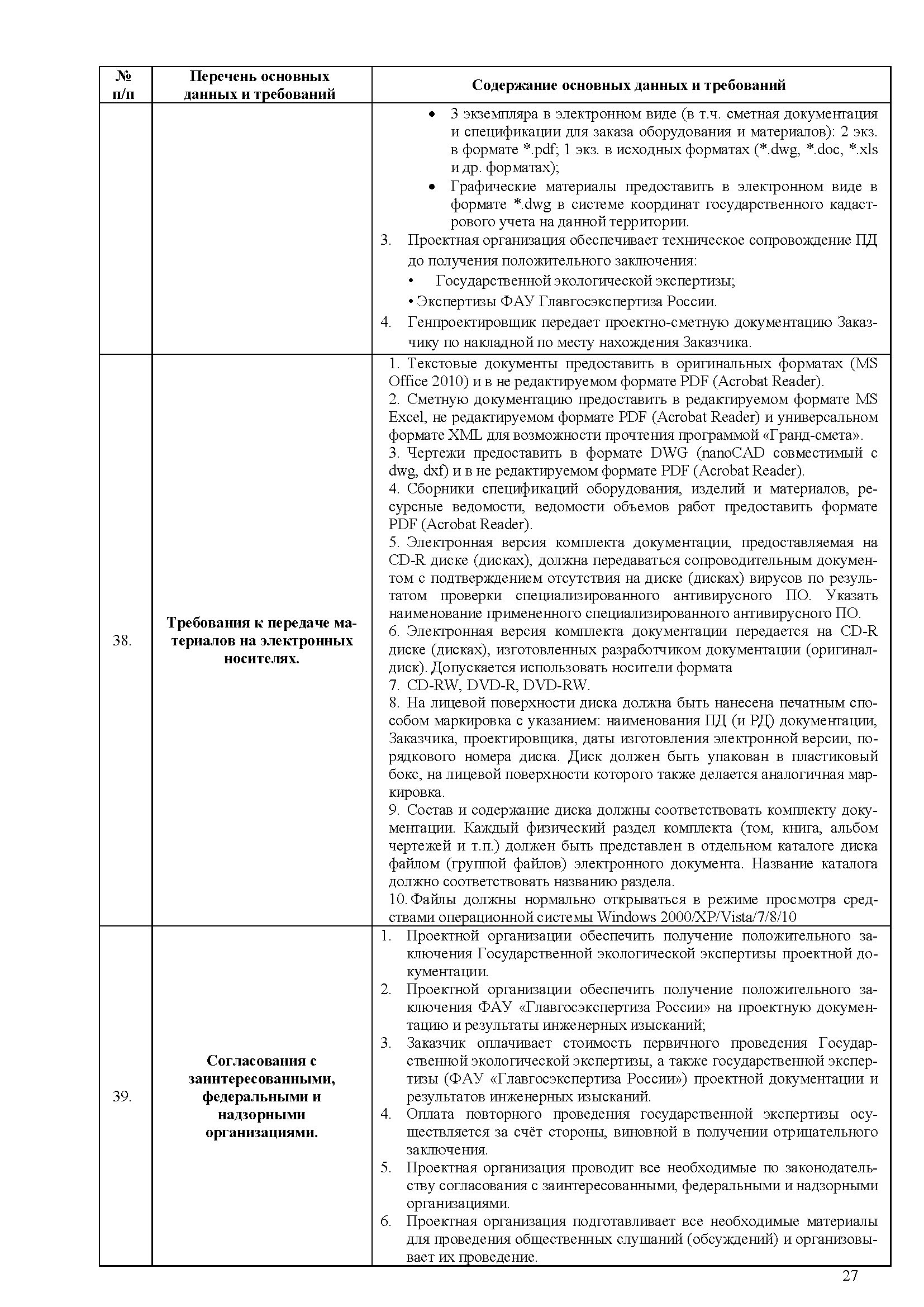 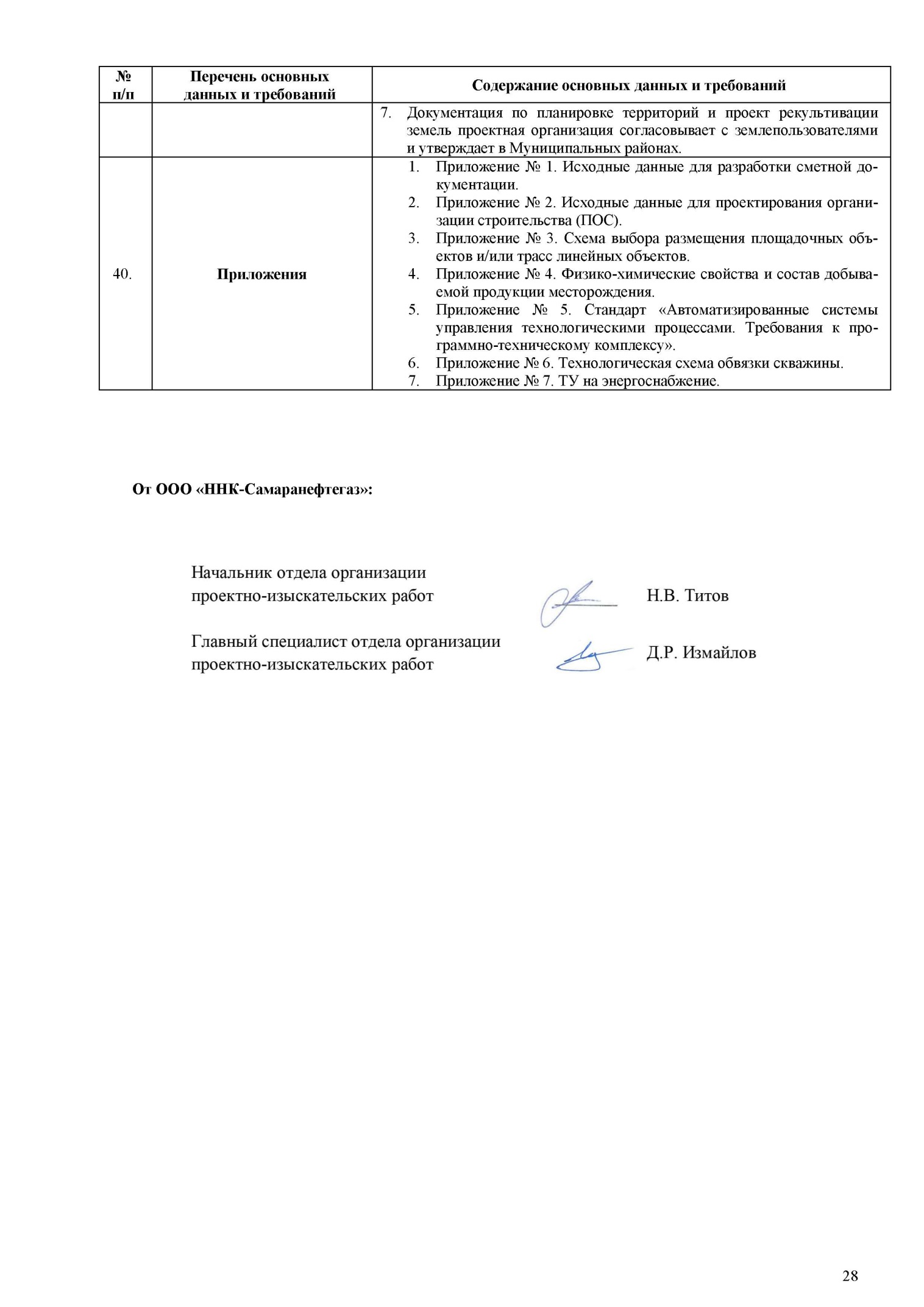 Задание на выполнение инженерных изысканий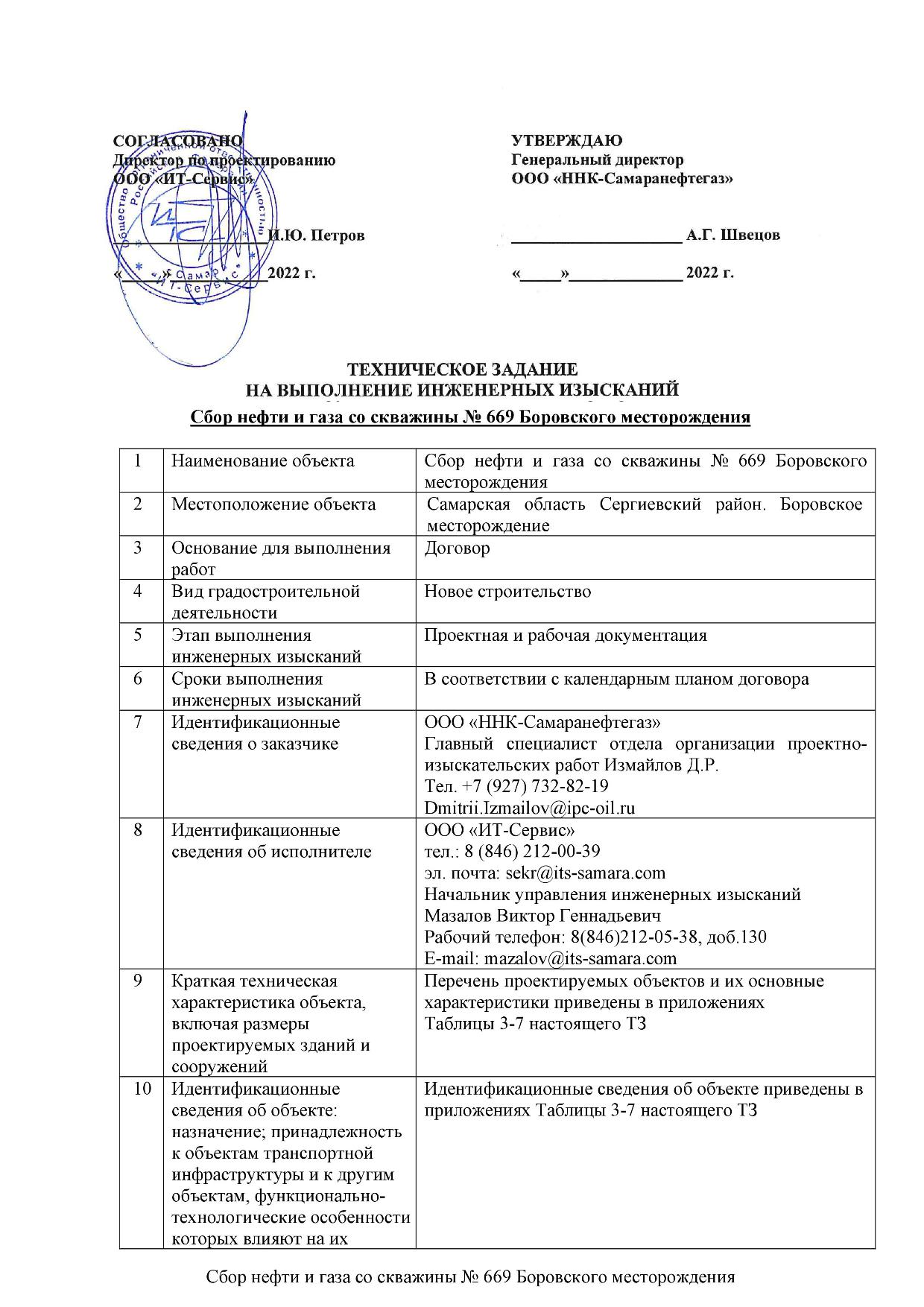 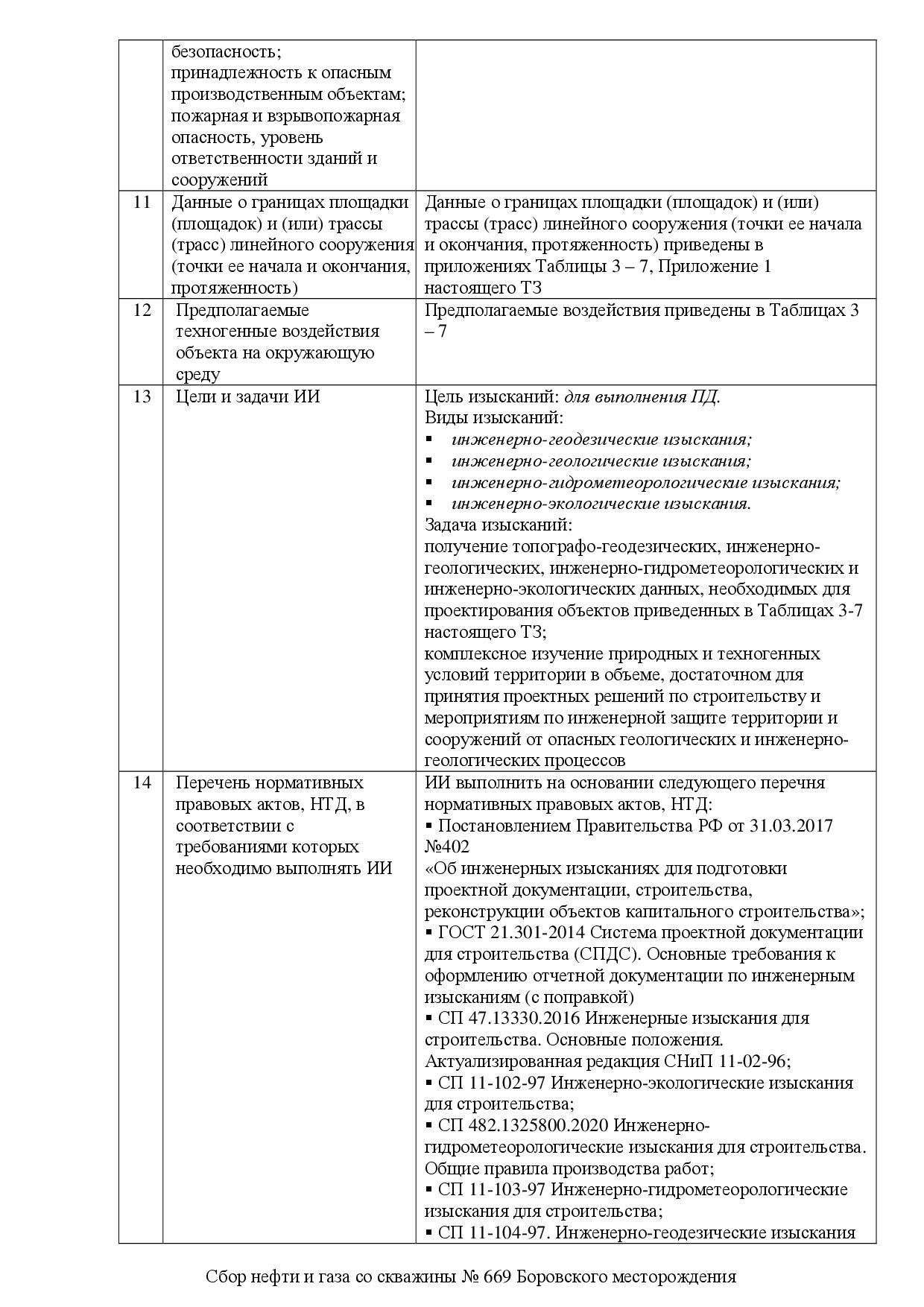 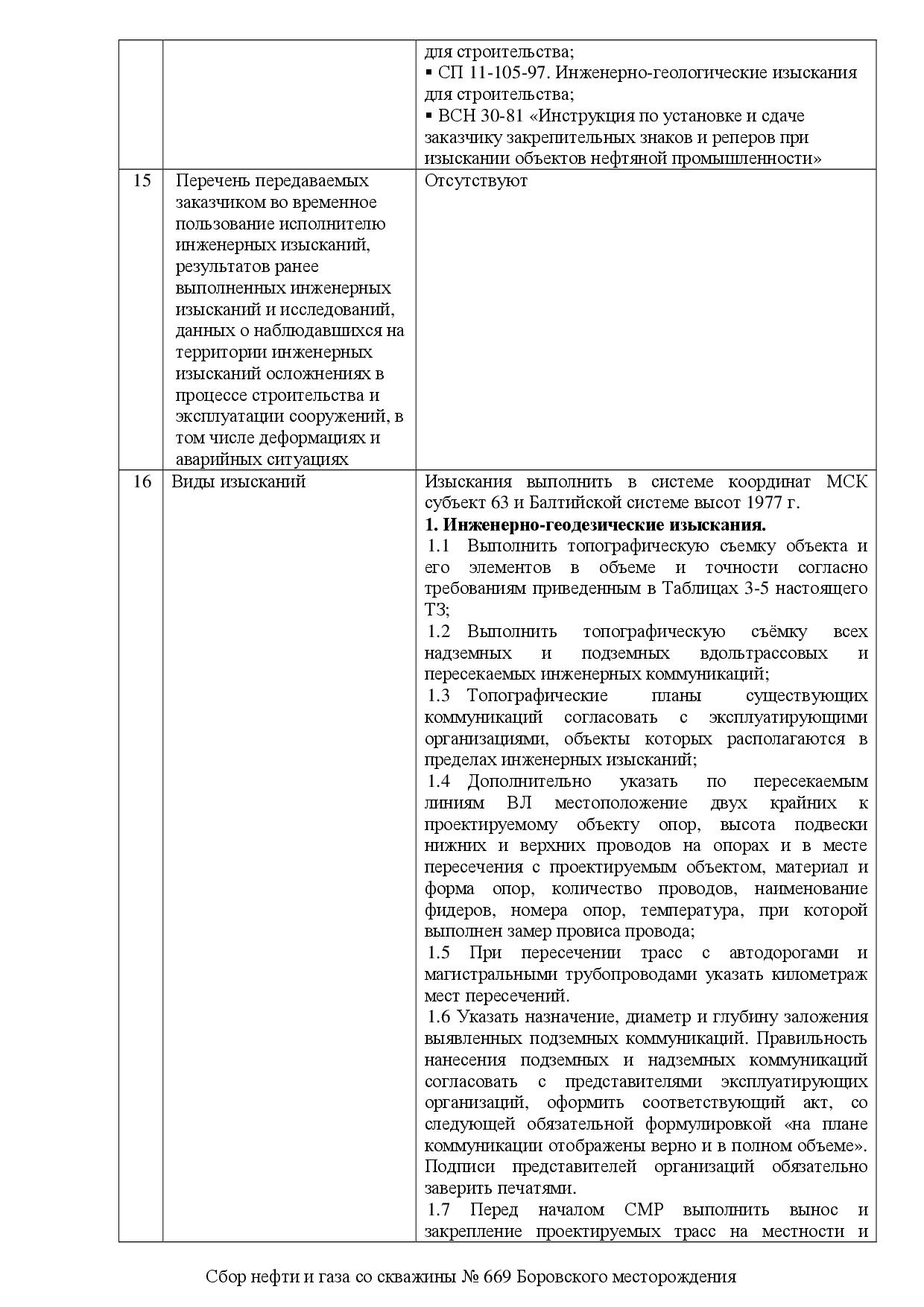 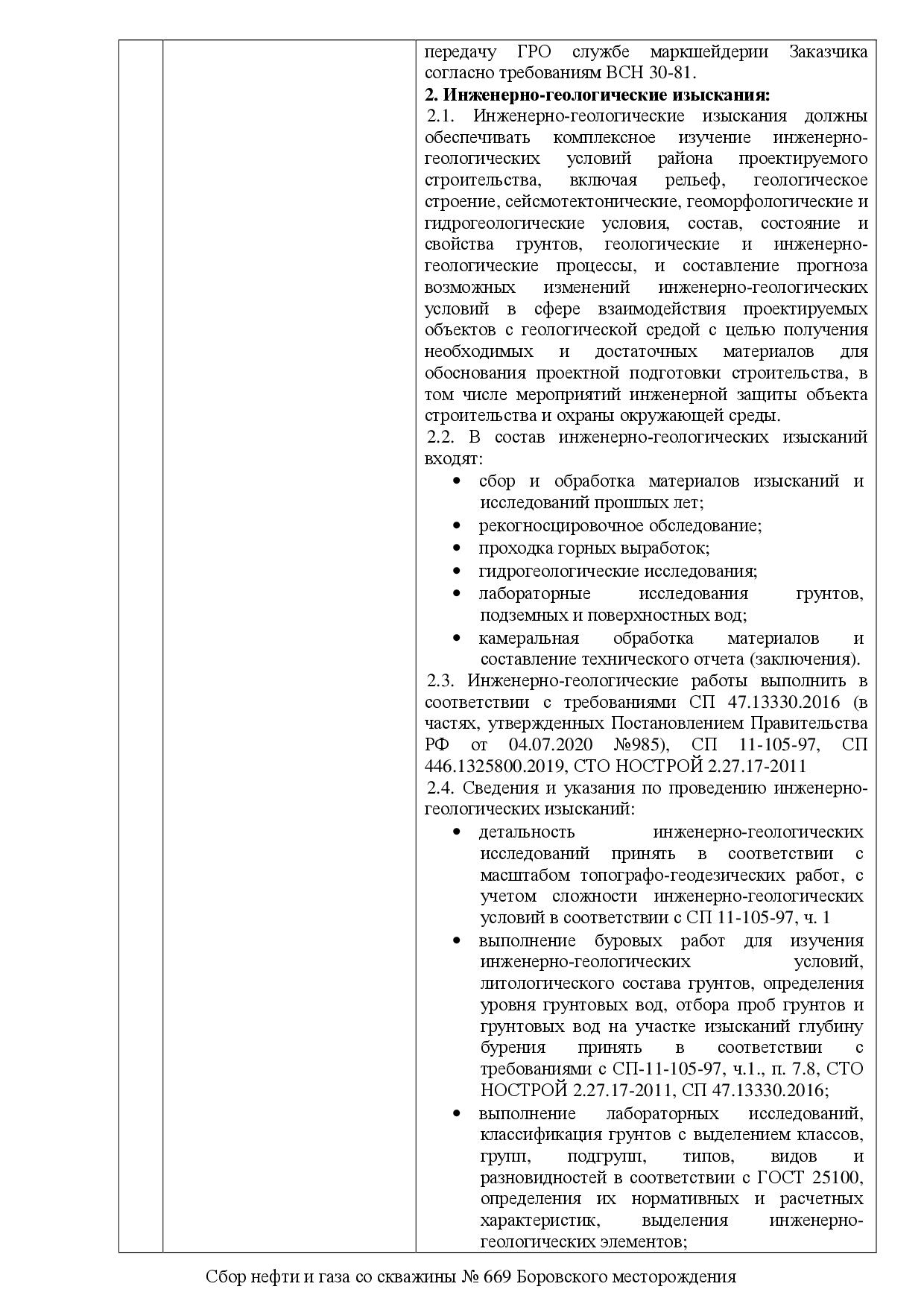 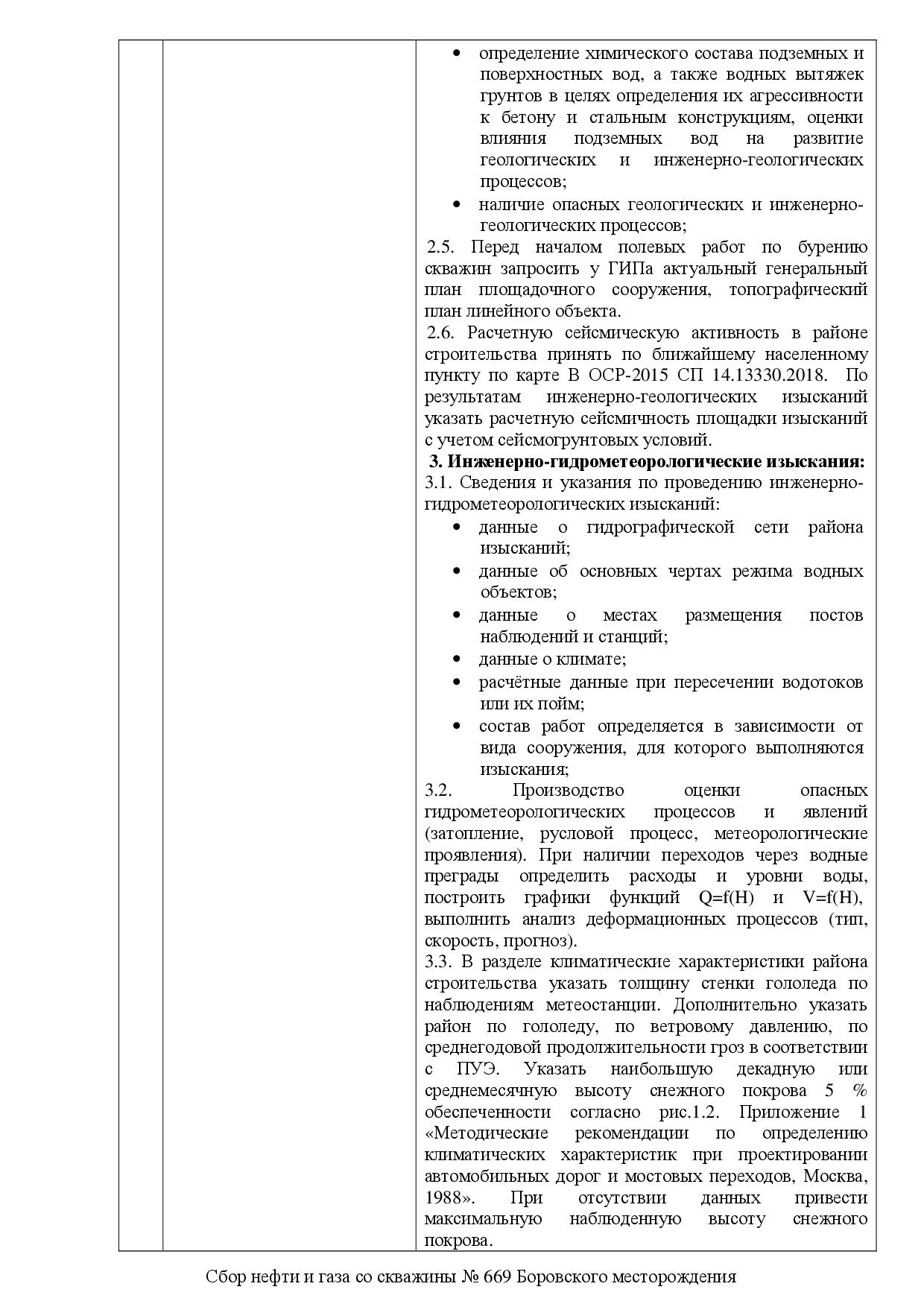 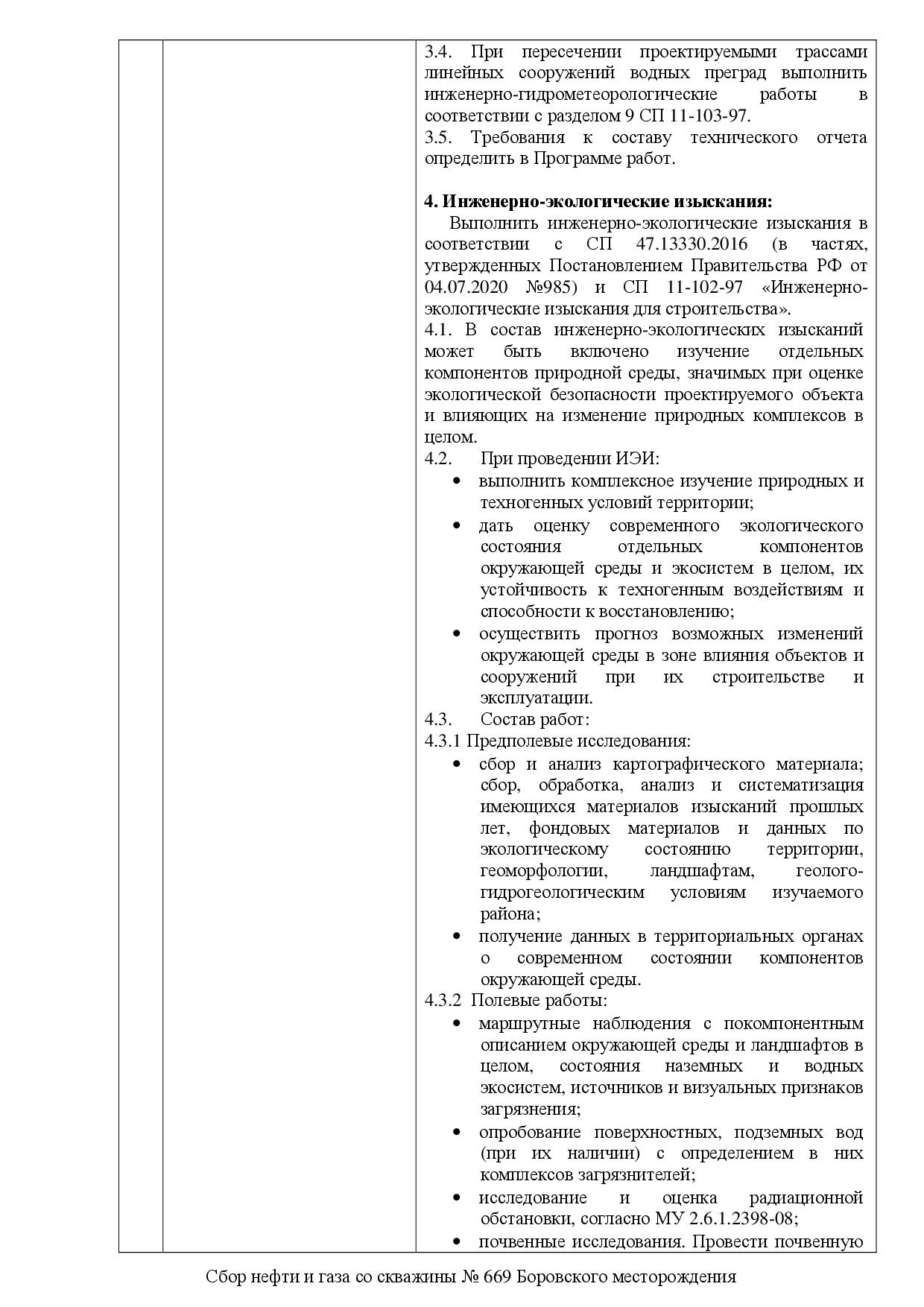 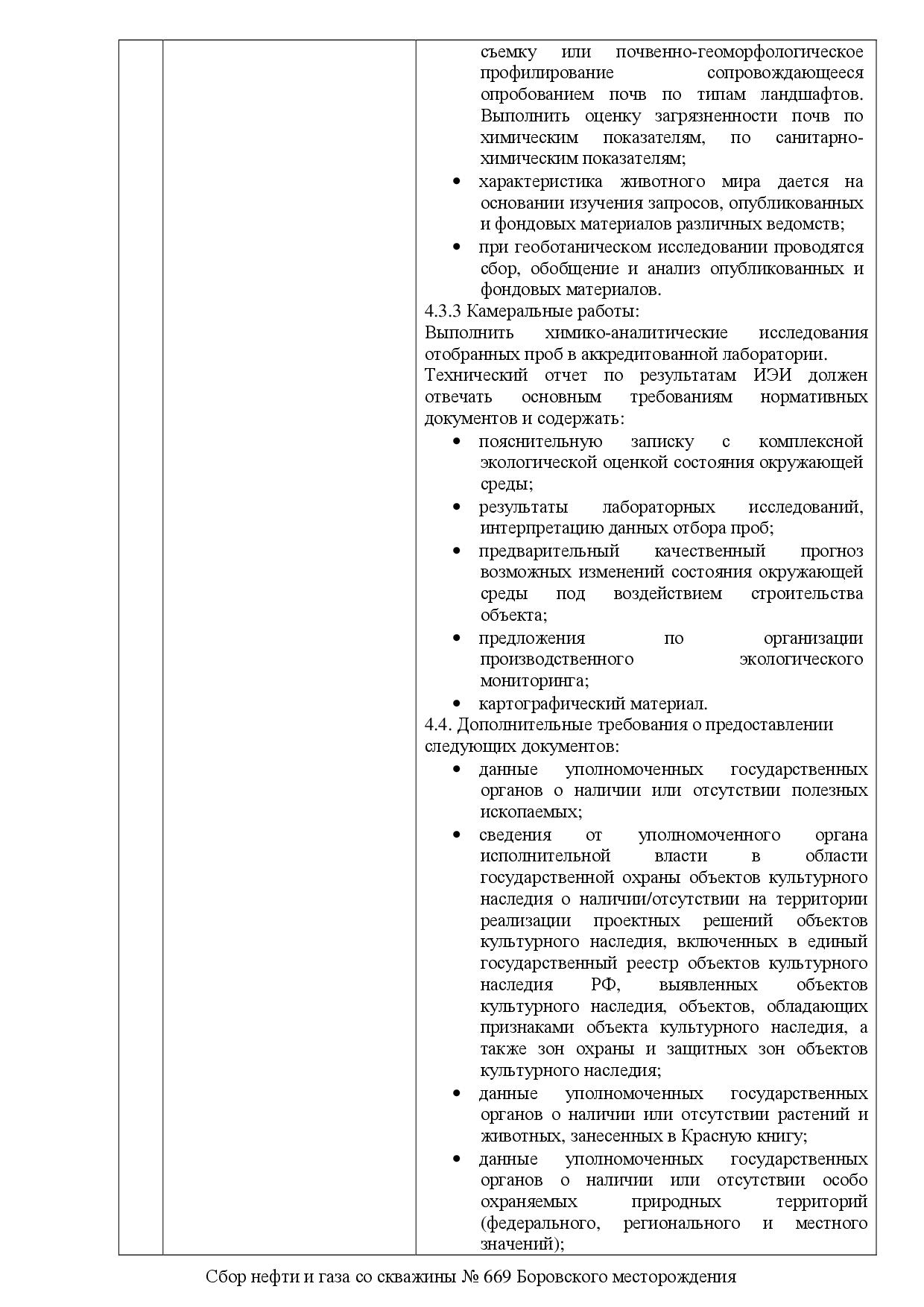 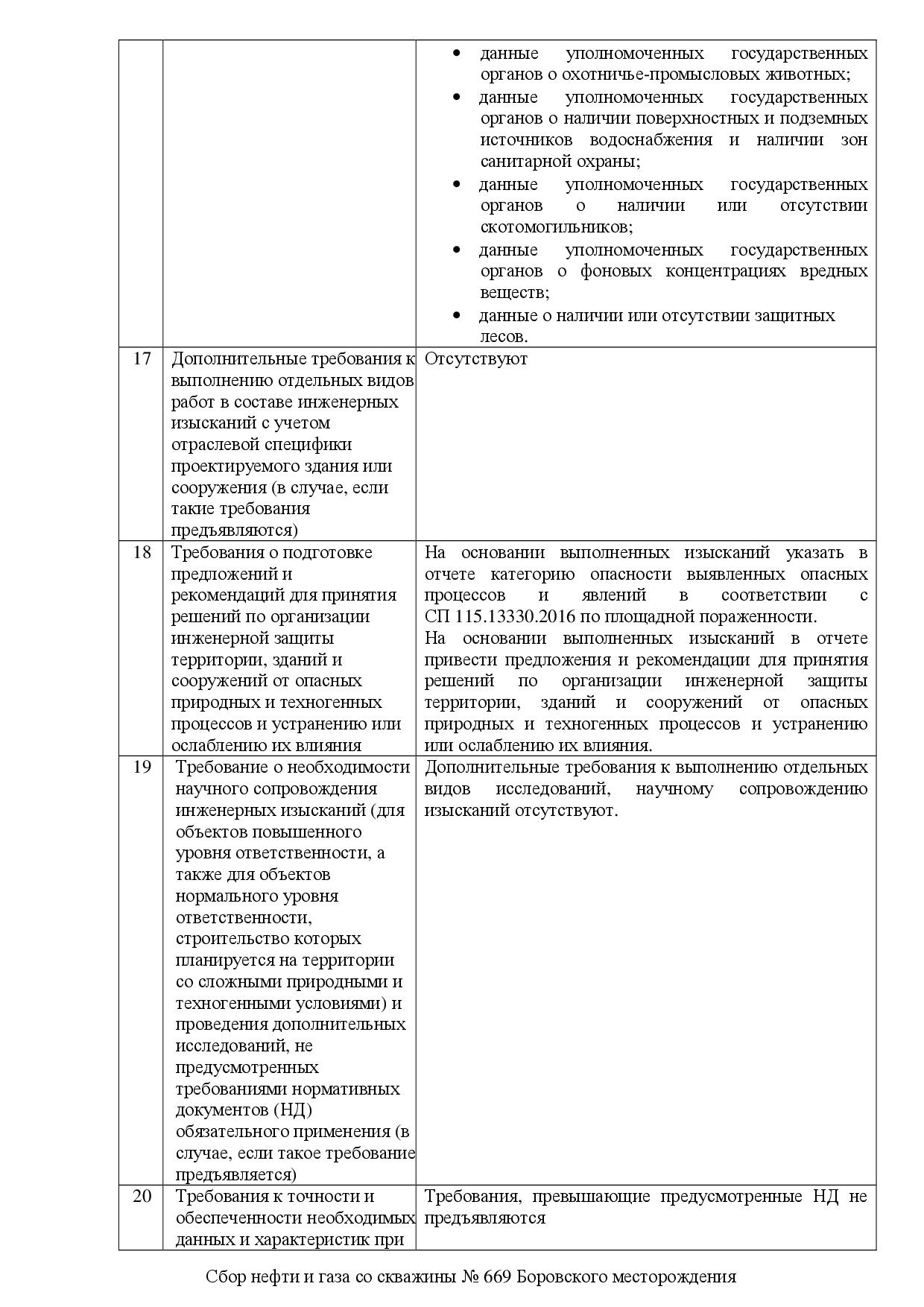 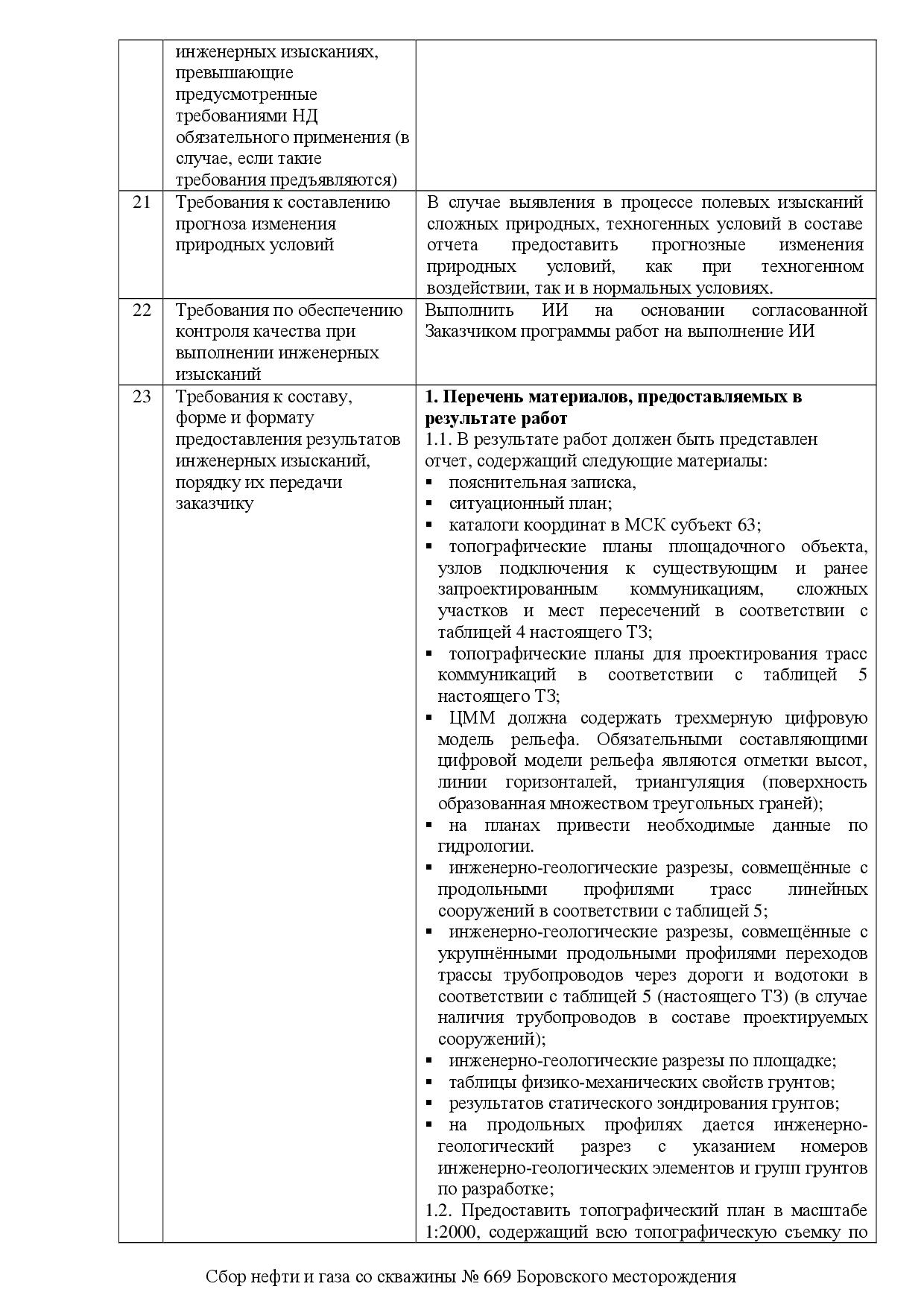 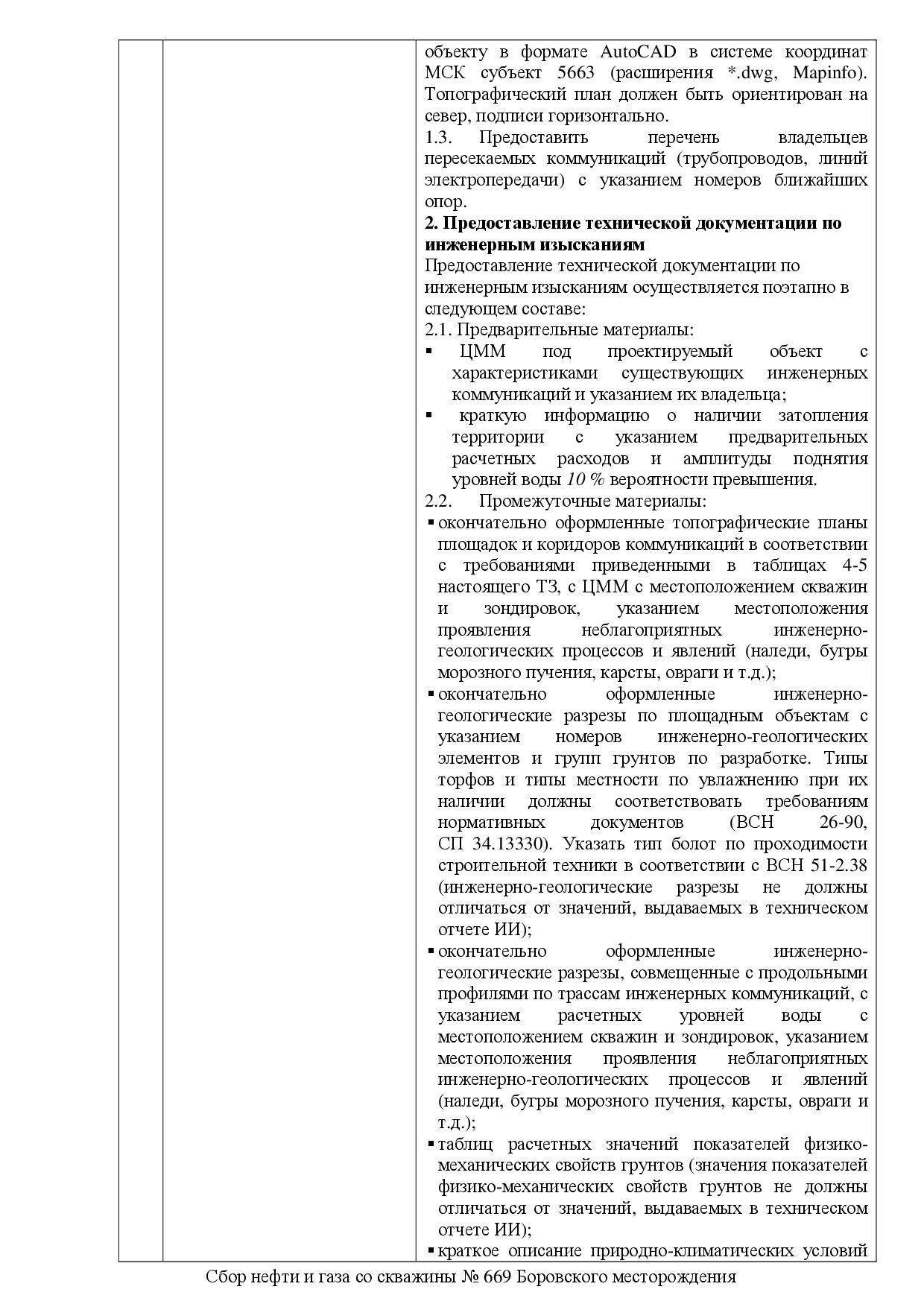 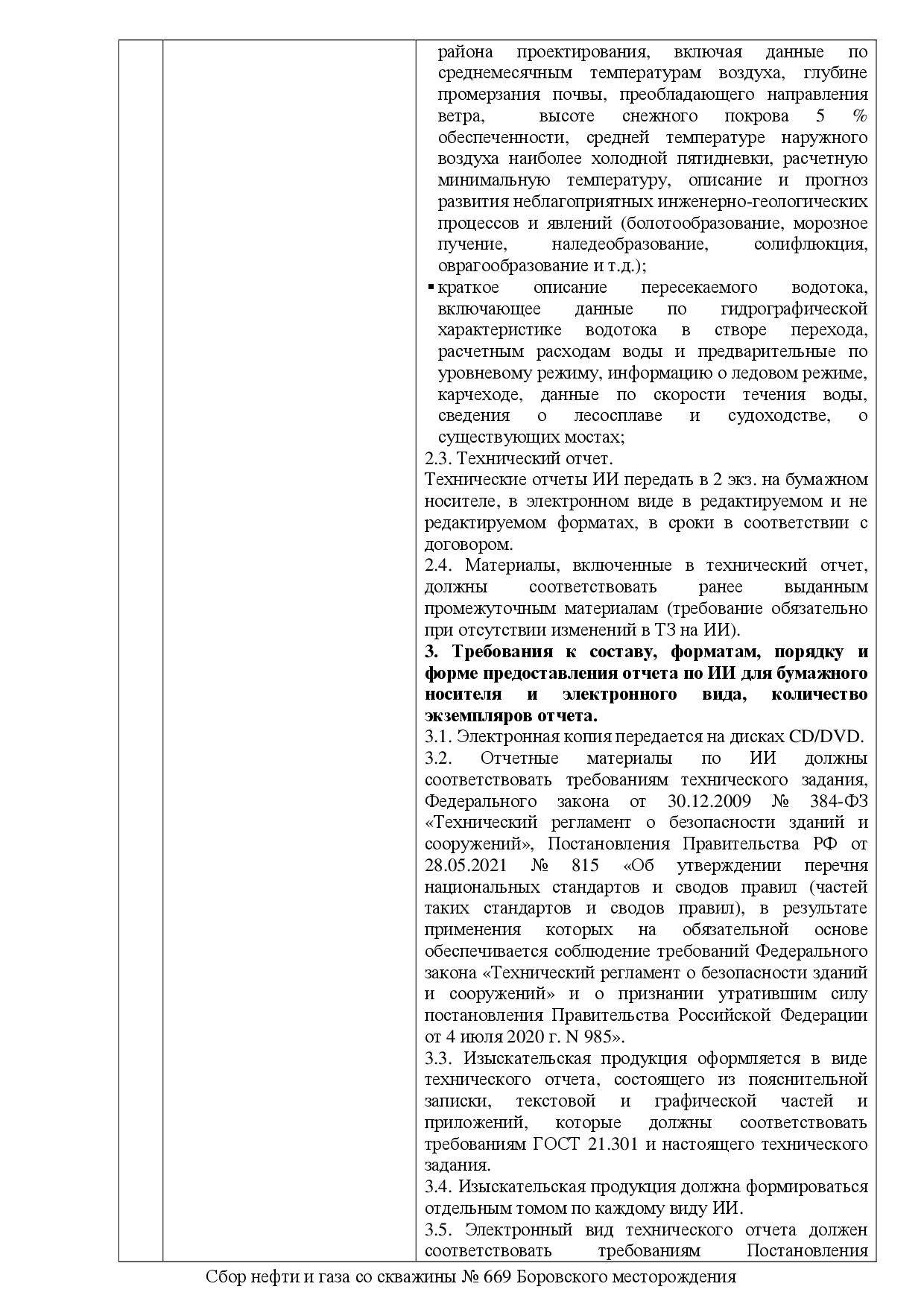 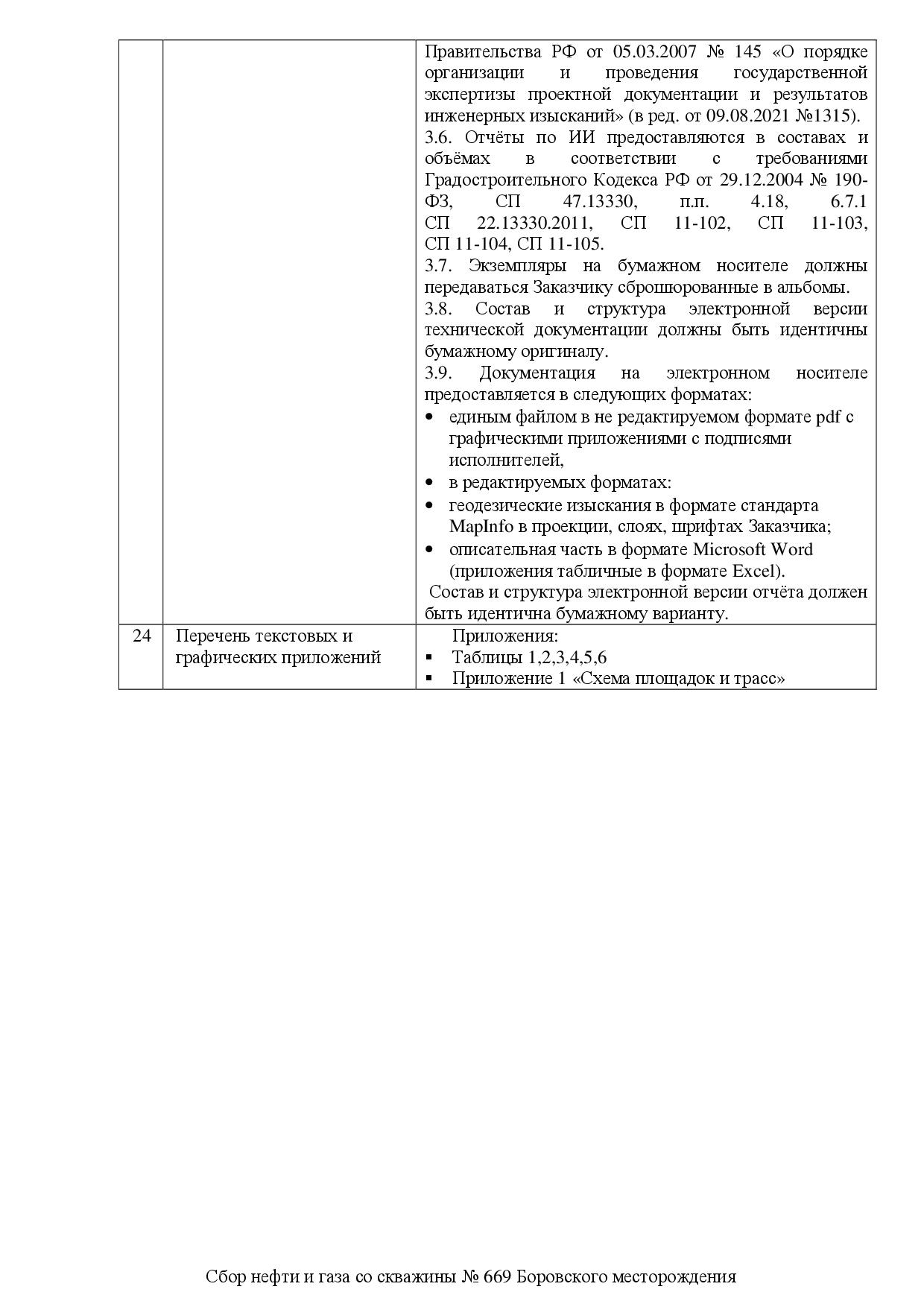 Постановление администрации сельского поселения Сергиевск муниципального района Сергиевский Самарской области № 68 от 24.11.2023 «О подготовке проекта планировки территории»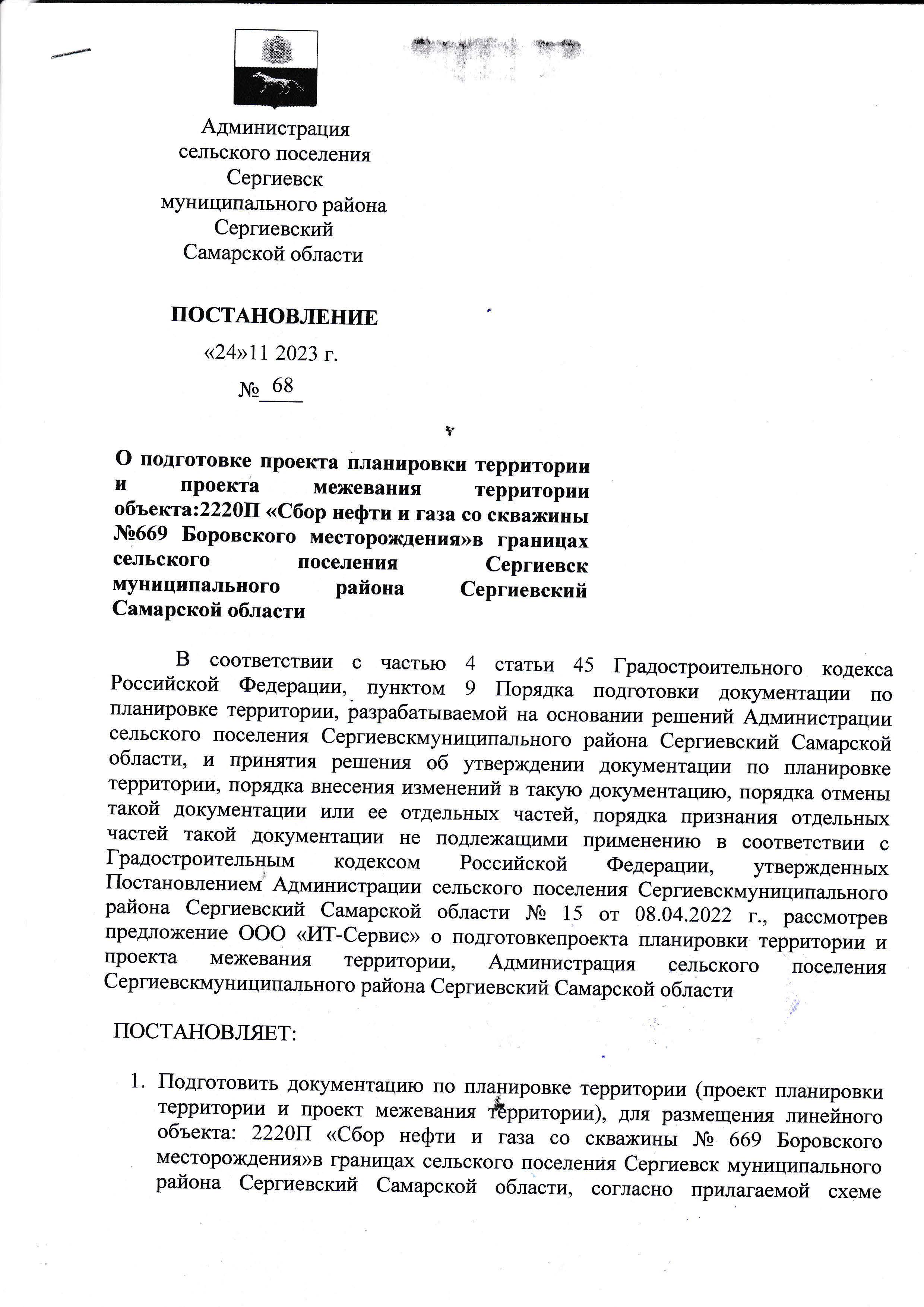 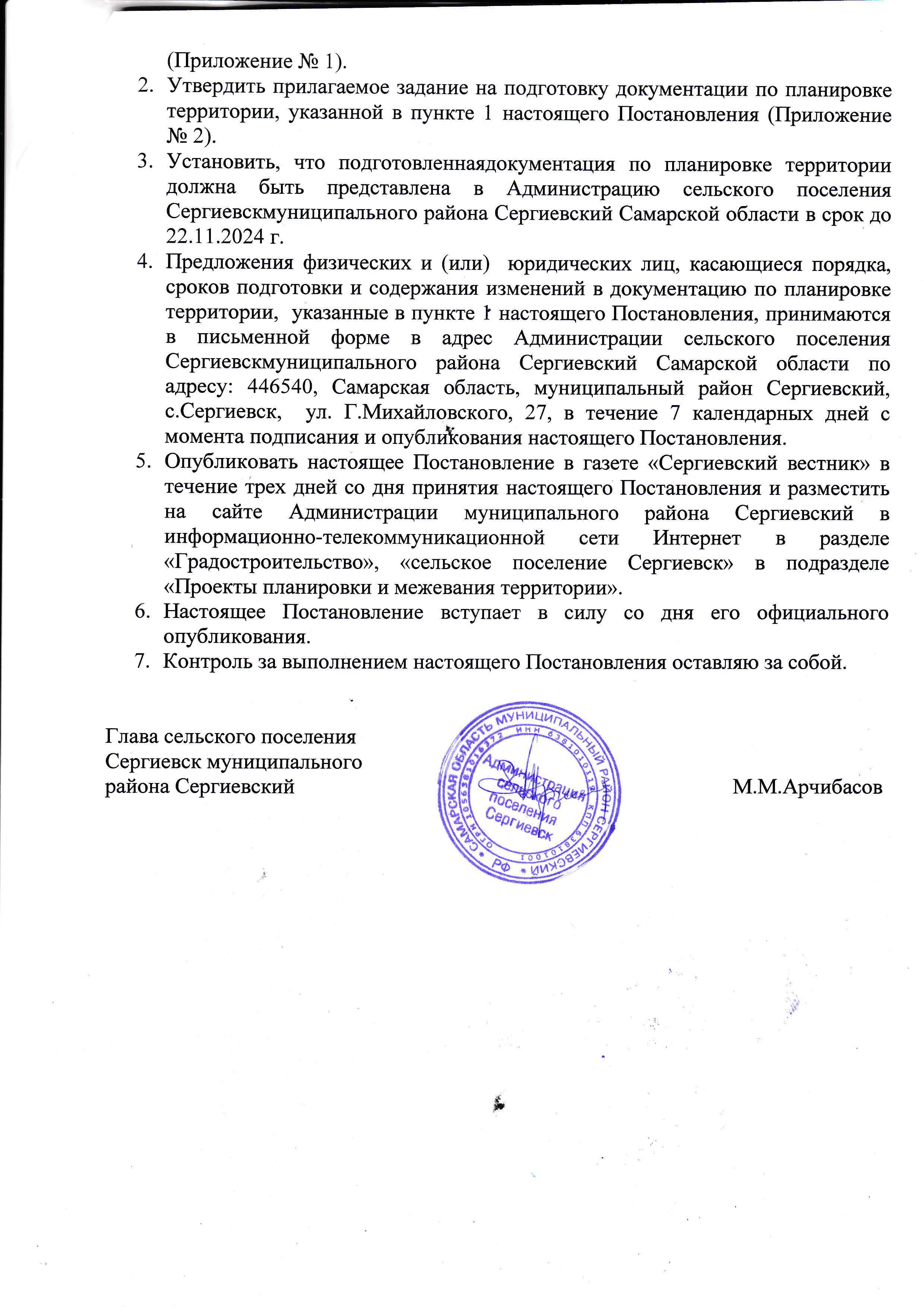 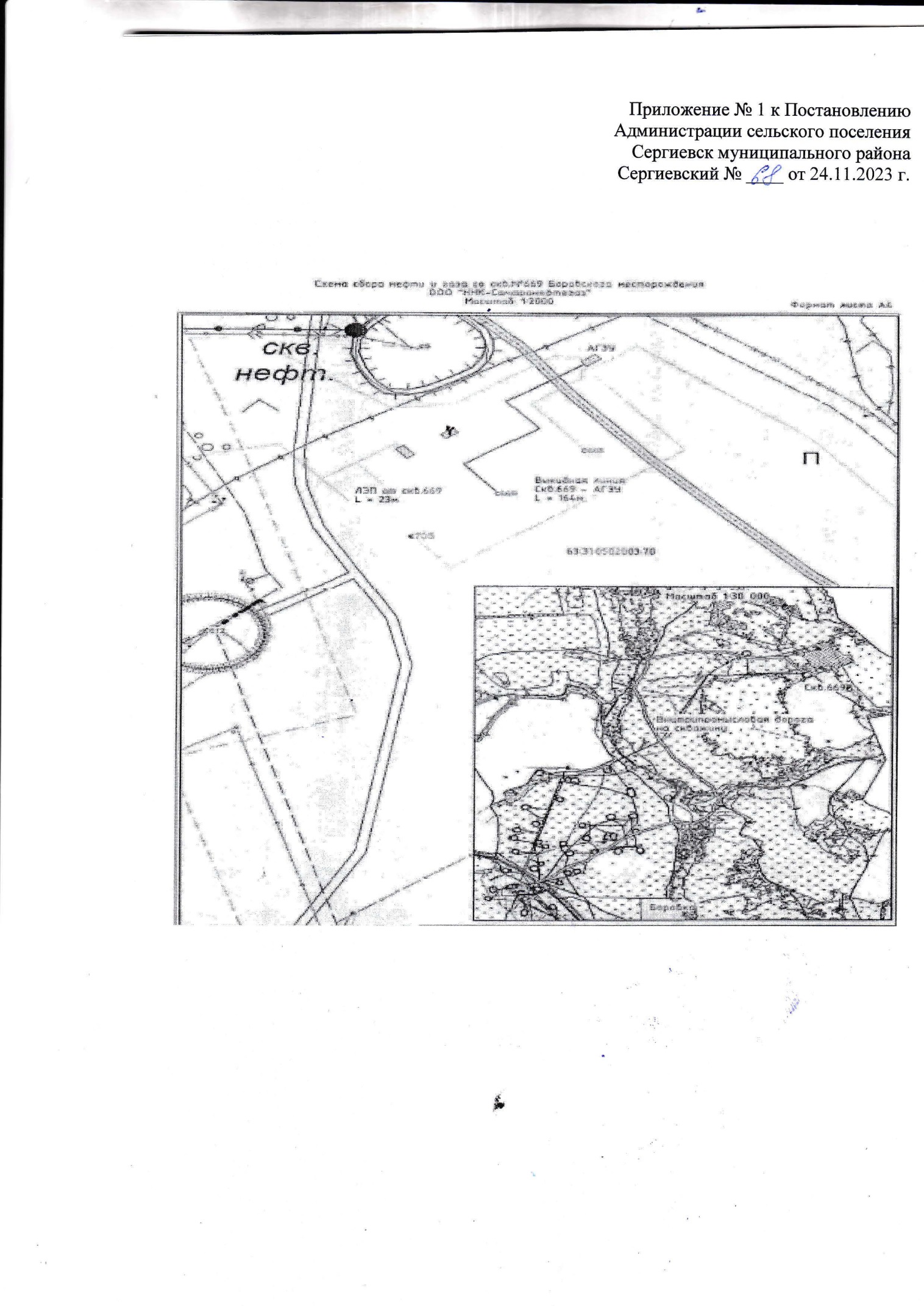 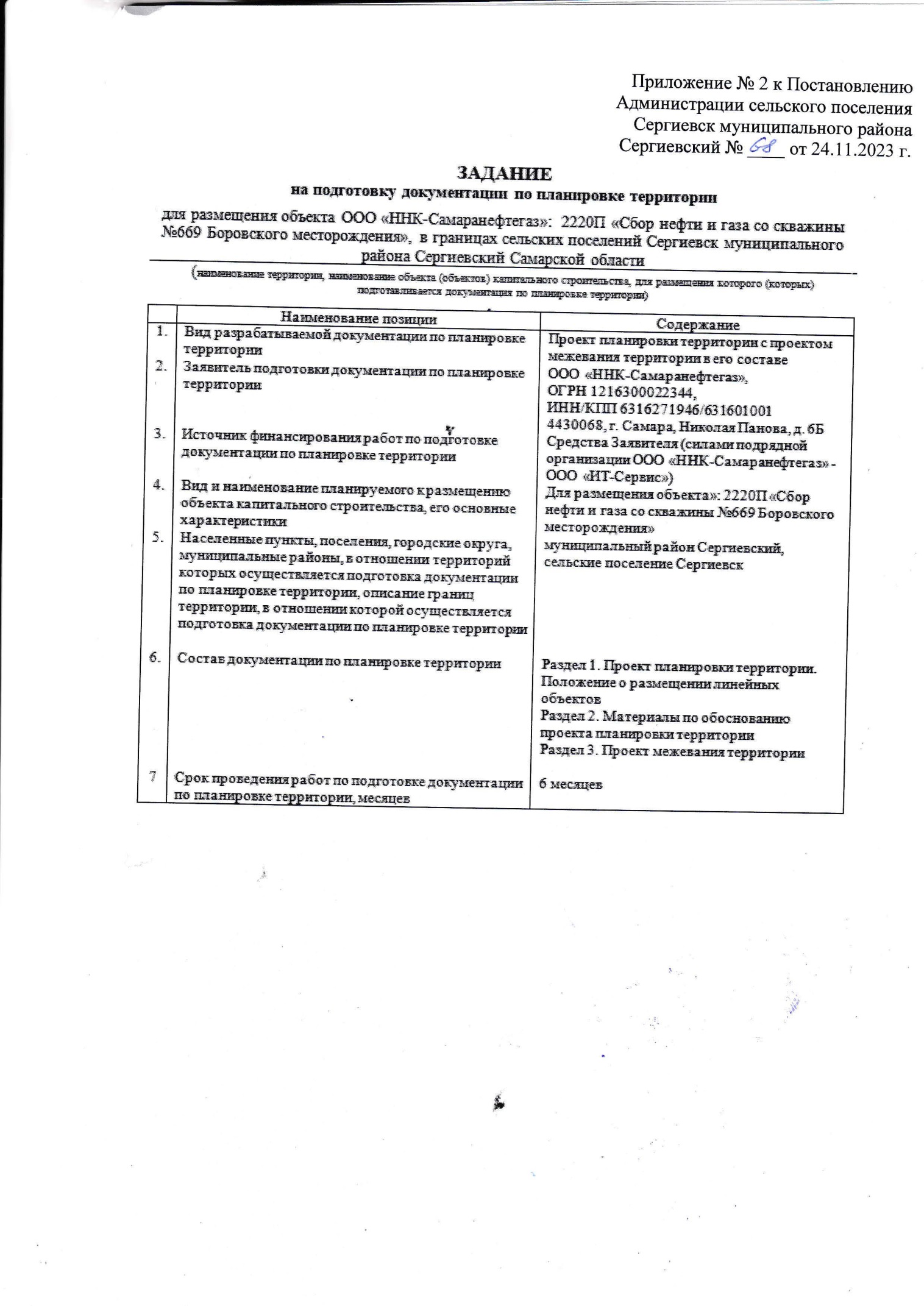 Заключение Управления по государственной охране объектов культурного наследия Самарской области № УГОООКН/5849 от 12.10.2022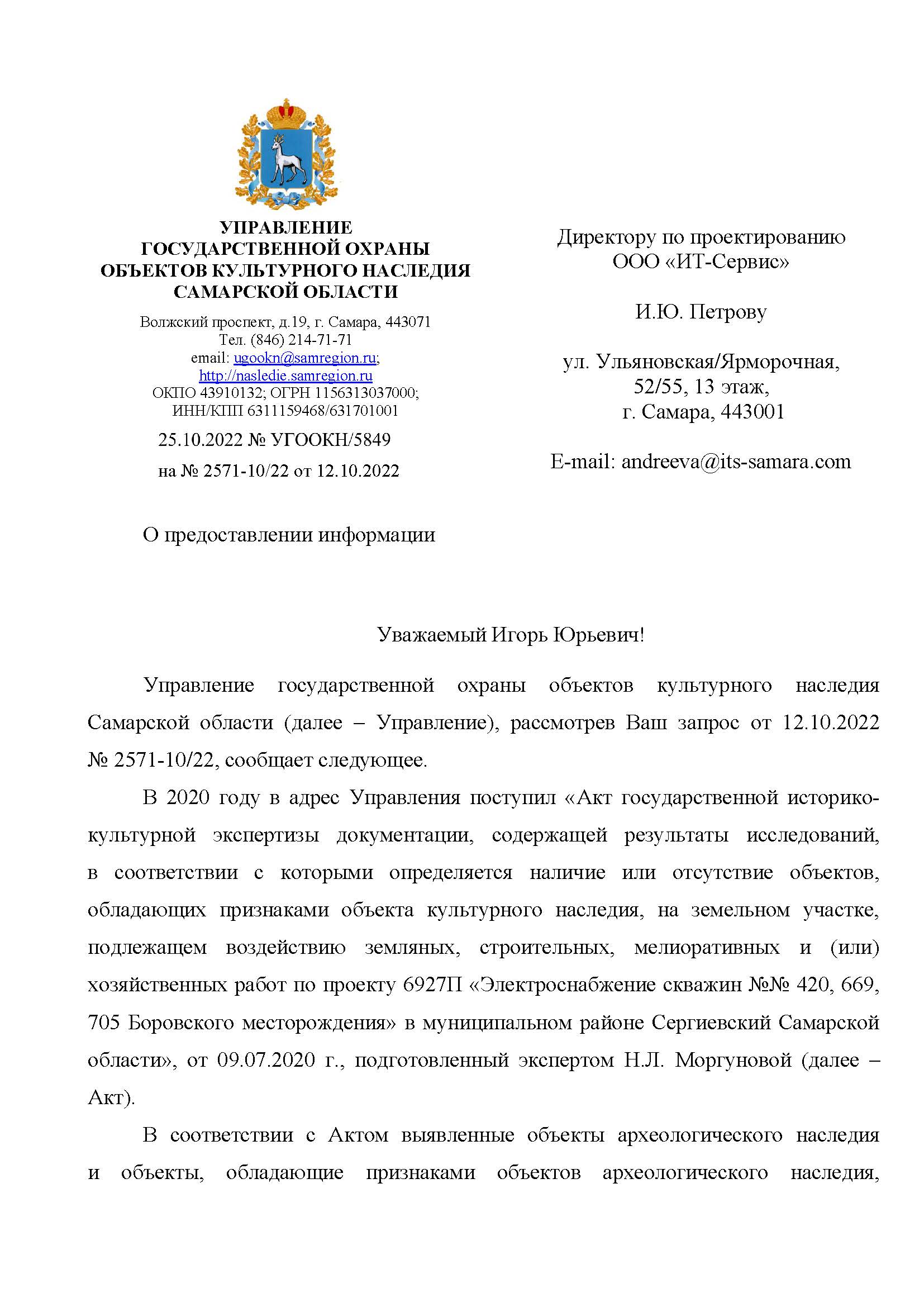 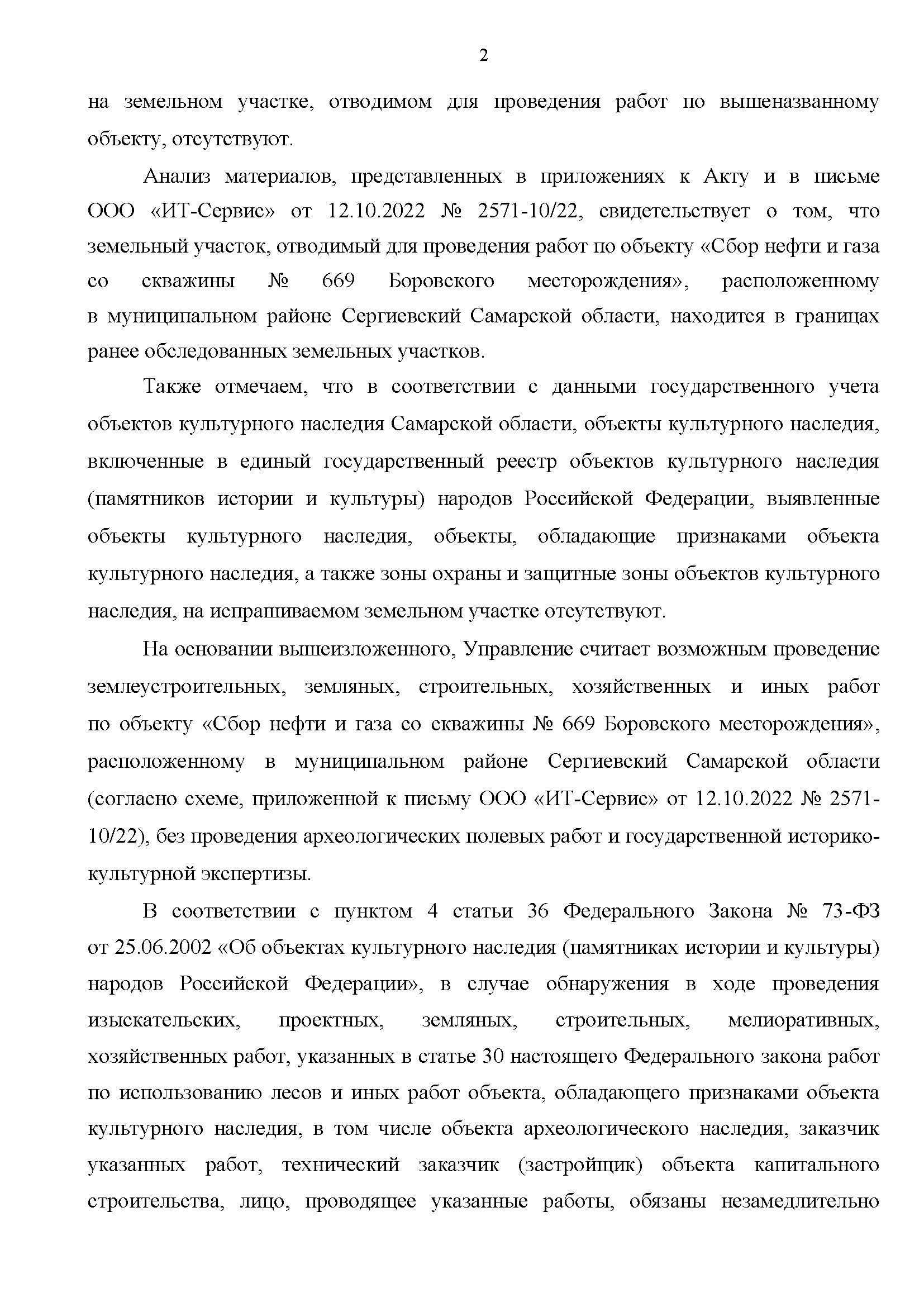 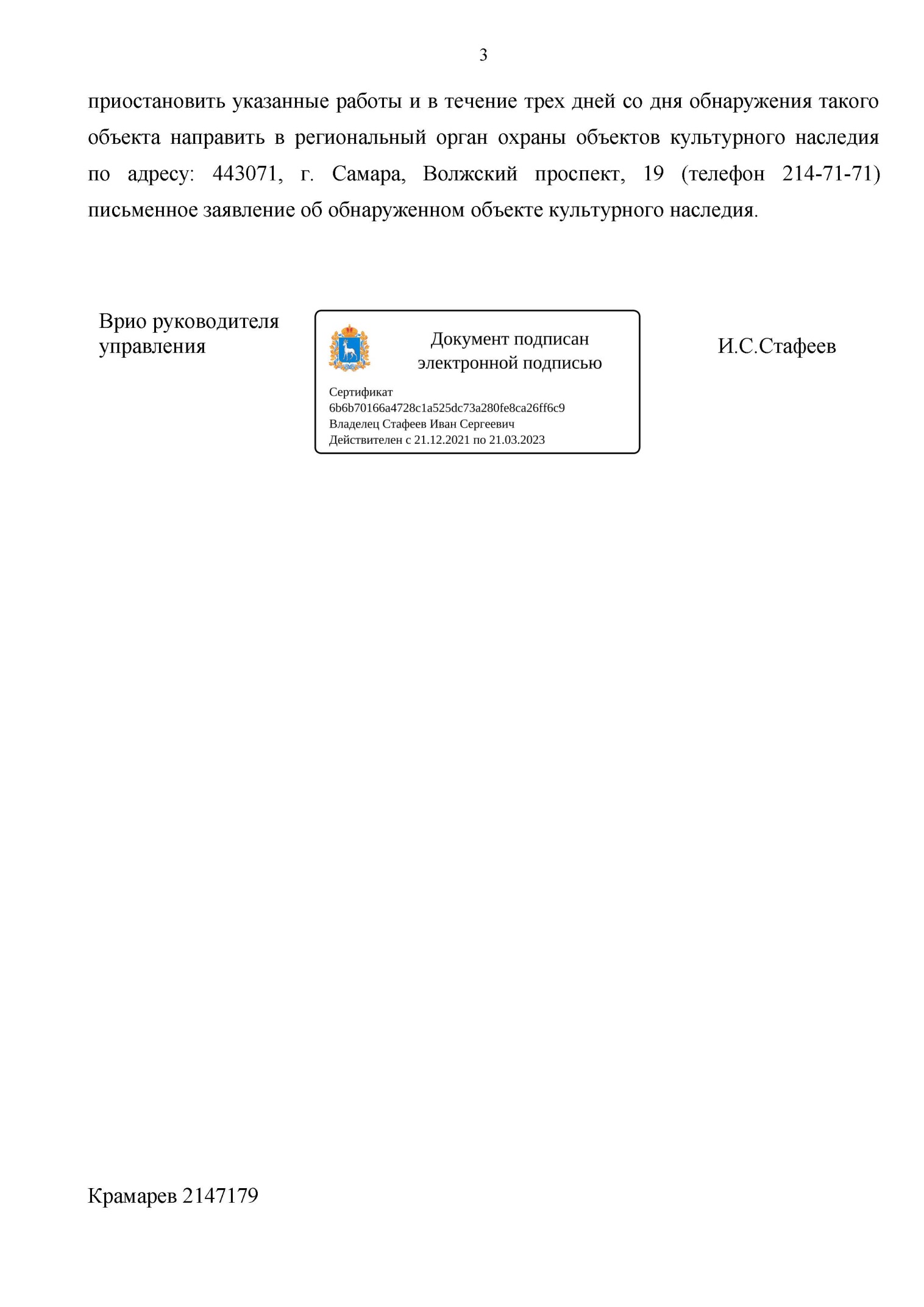 Письмо администрации муниципального района Сергиевский Самарской области № 3369 от 18.10.2022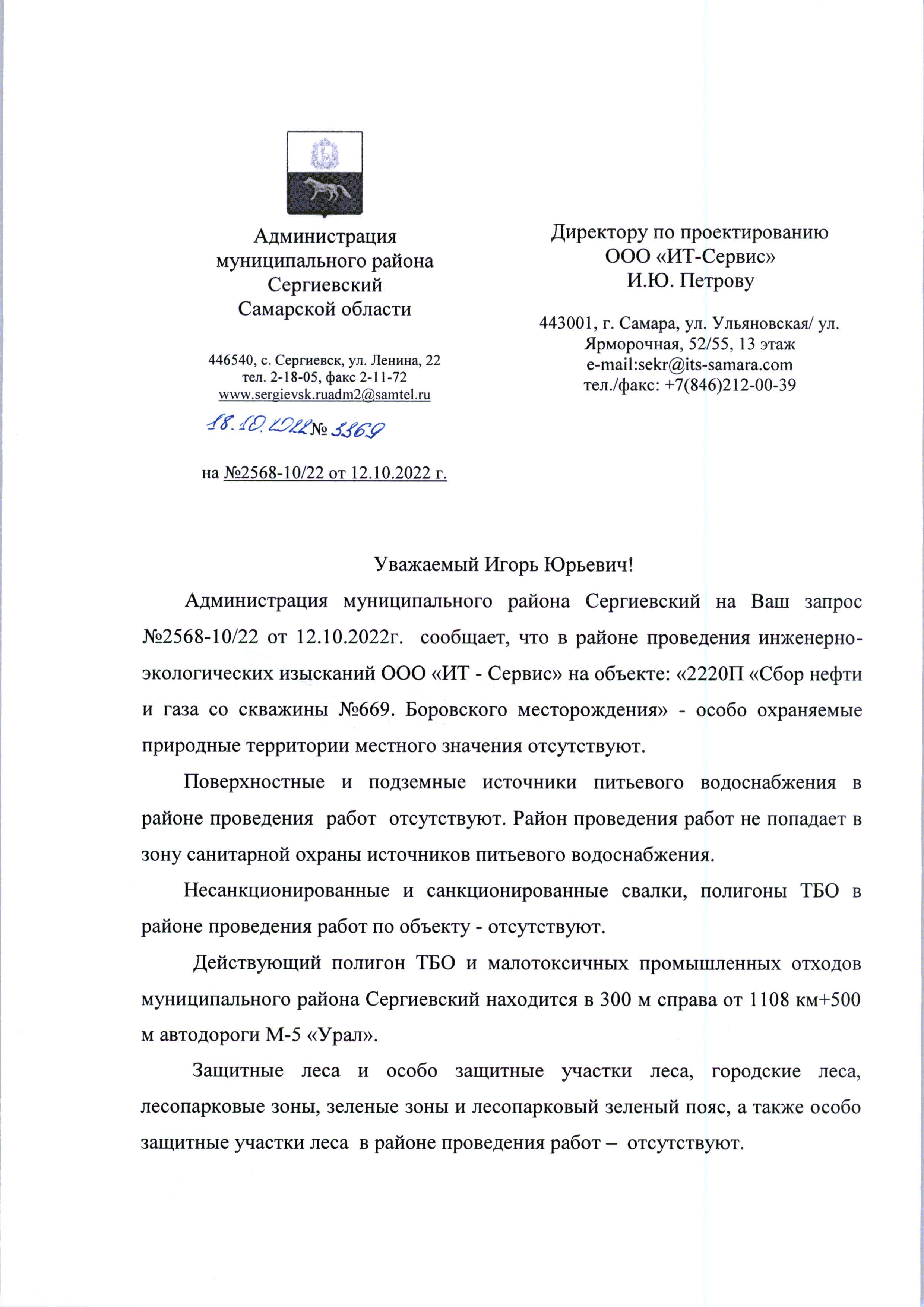 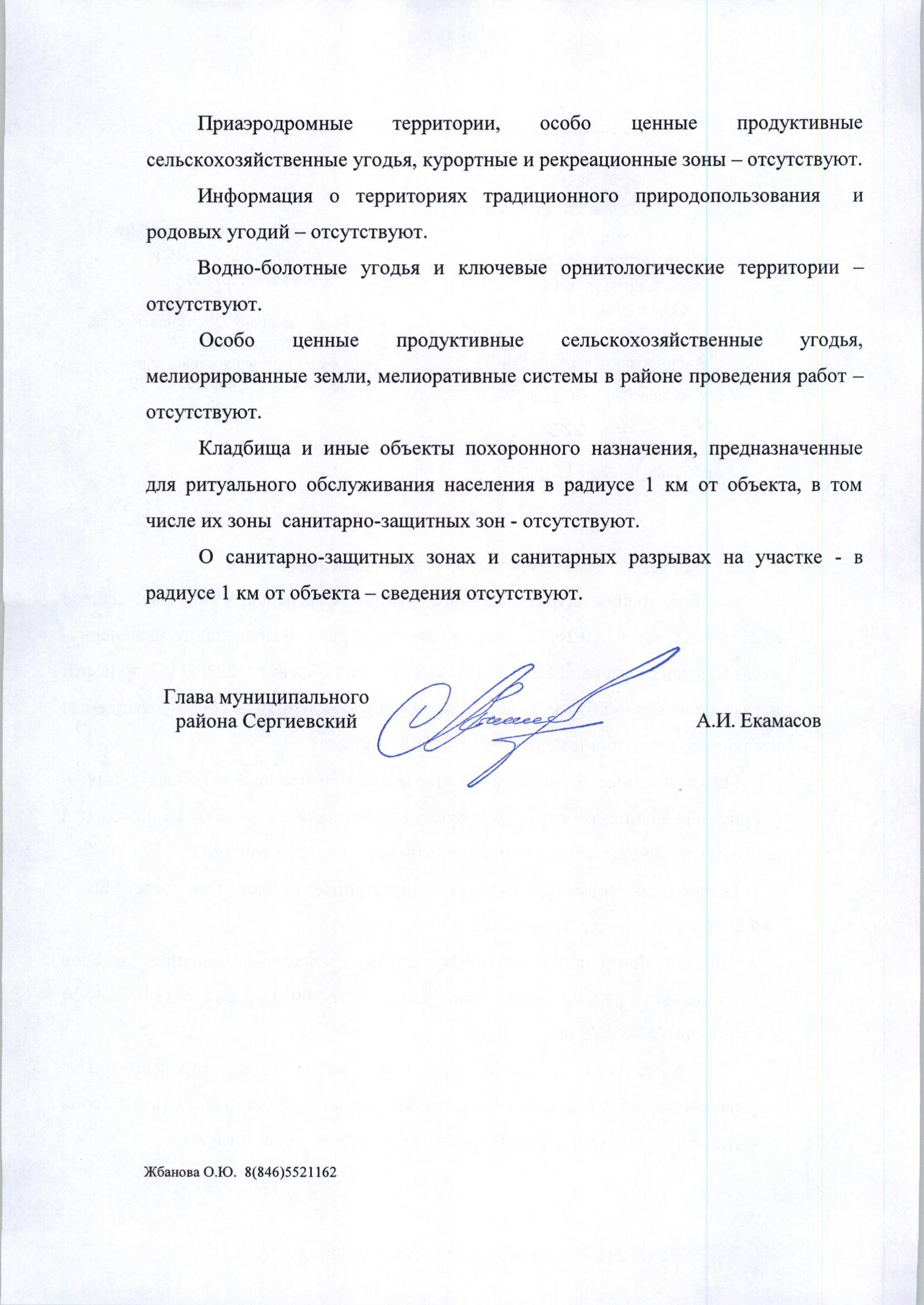 Заключение Министерство лесного хозяйства, охраны окружающей среды и природопользования Самарской области№ МЛХ-03-03/22571 от 27.10.2022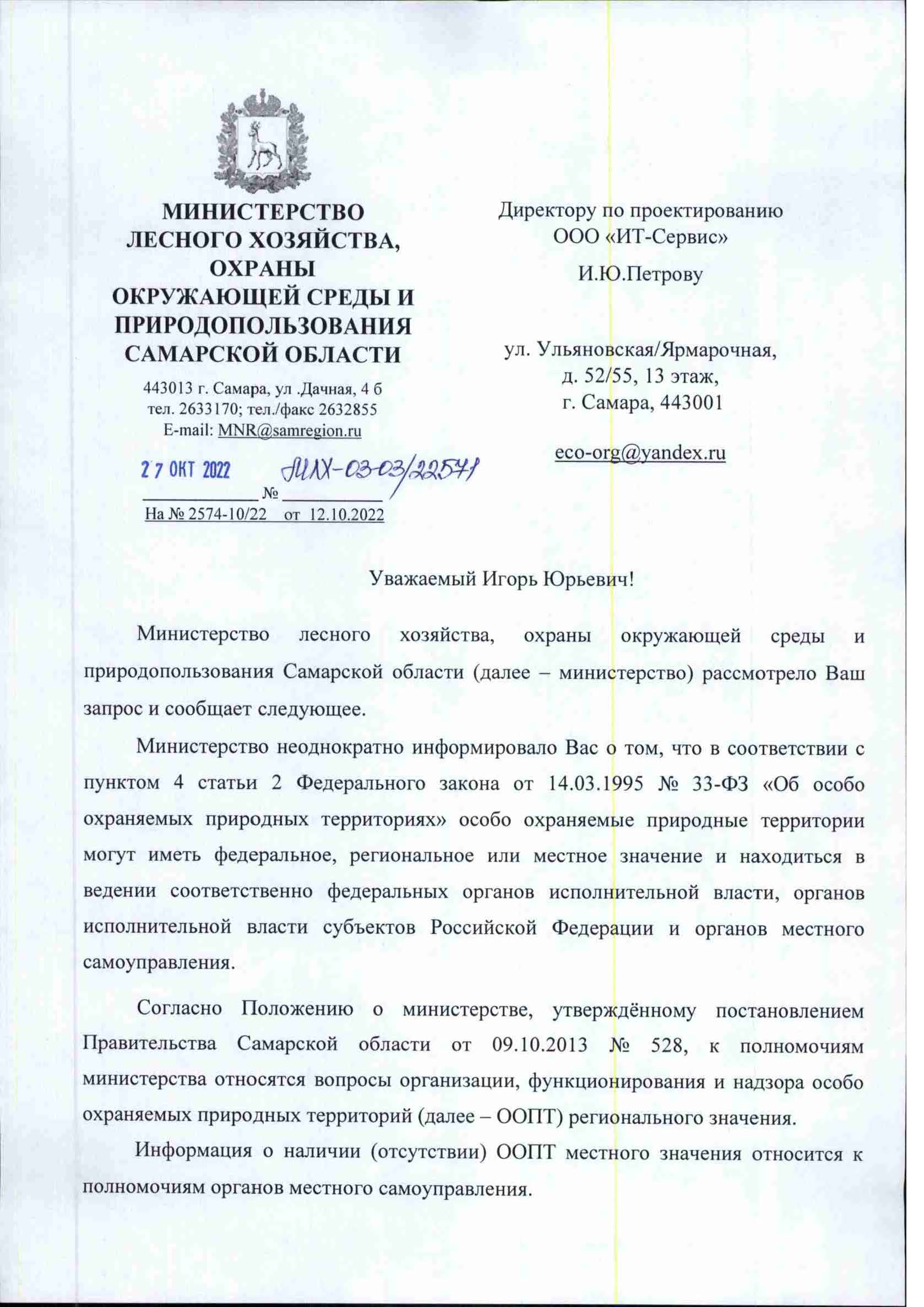 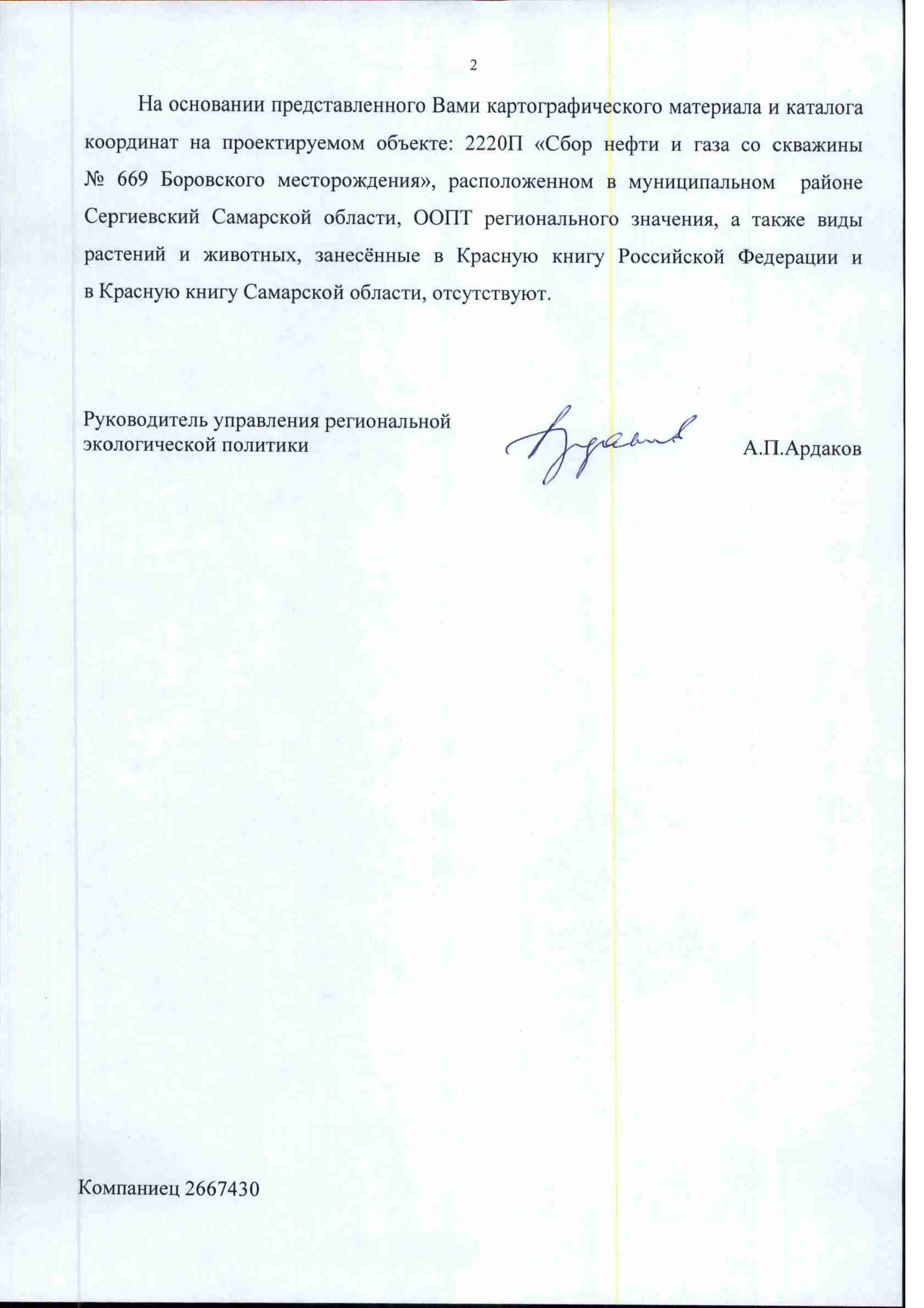 Заключение Министерство лесного хозяйства, охраны окружающей среды и природопользования Самарской области№ МЛХ-05-02/20006 от 11.10.2023 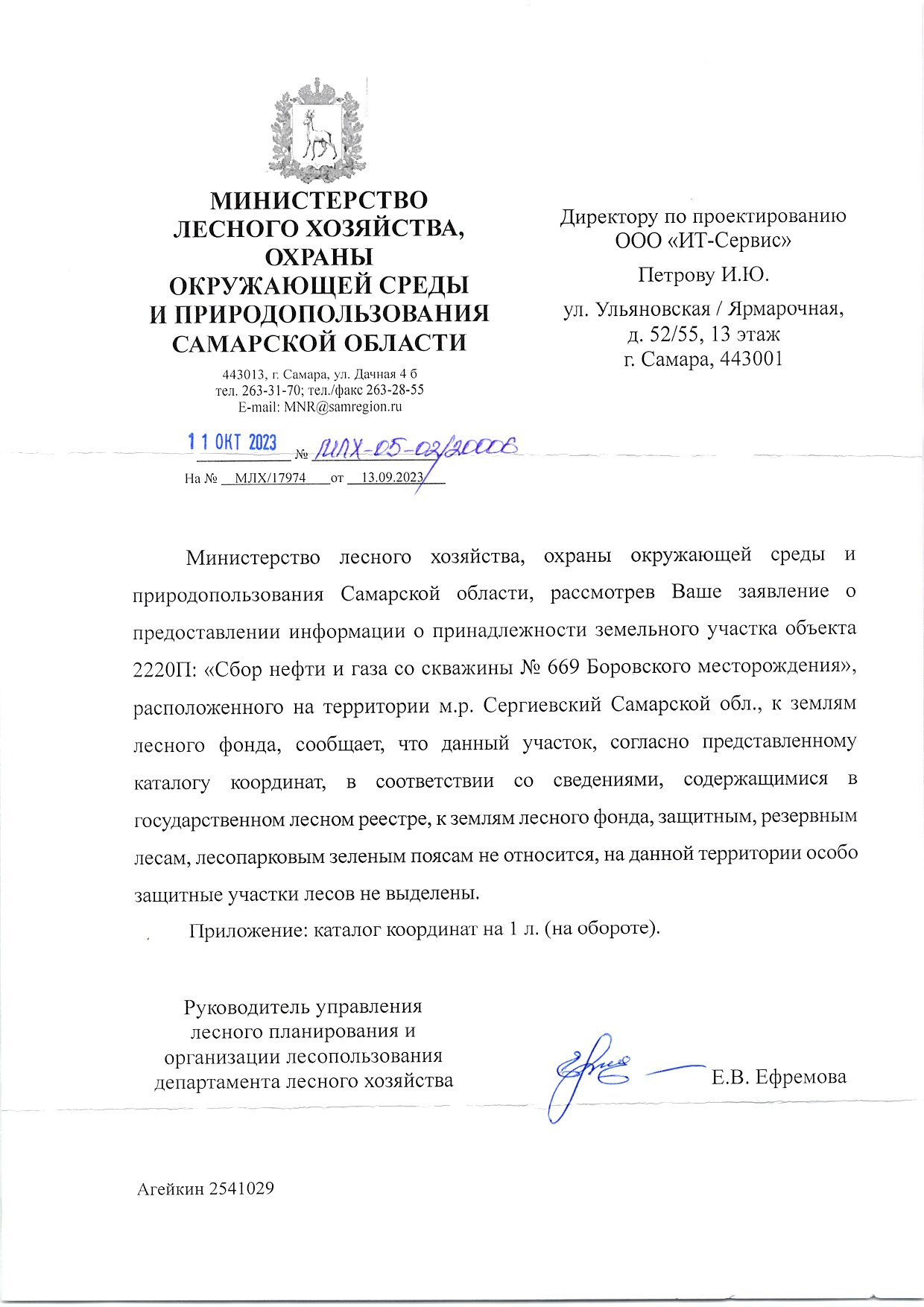 Письмо Министерства природных ресурсов и экологии Российской Федерации Российской Федерации от 30.04.2020 г. № 15-47/10213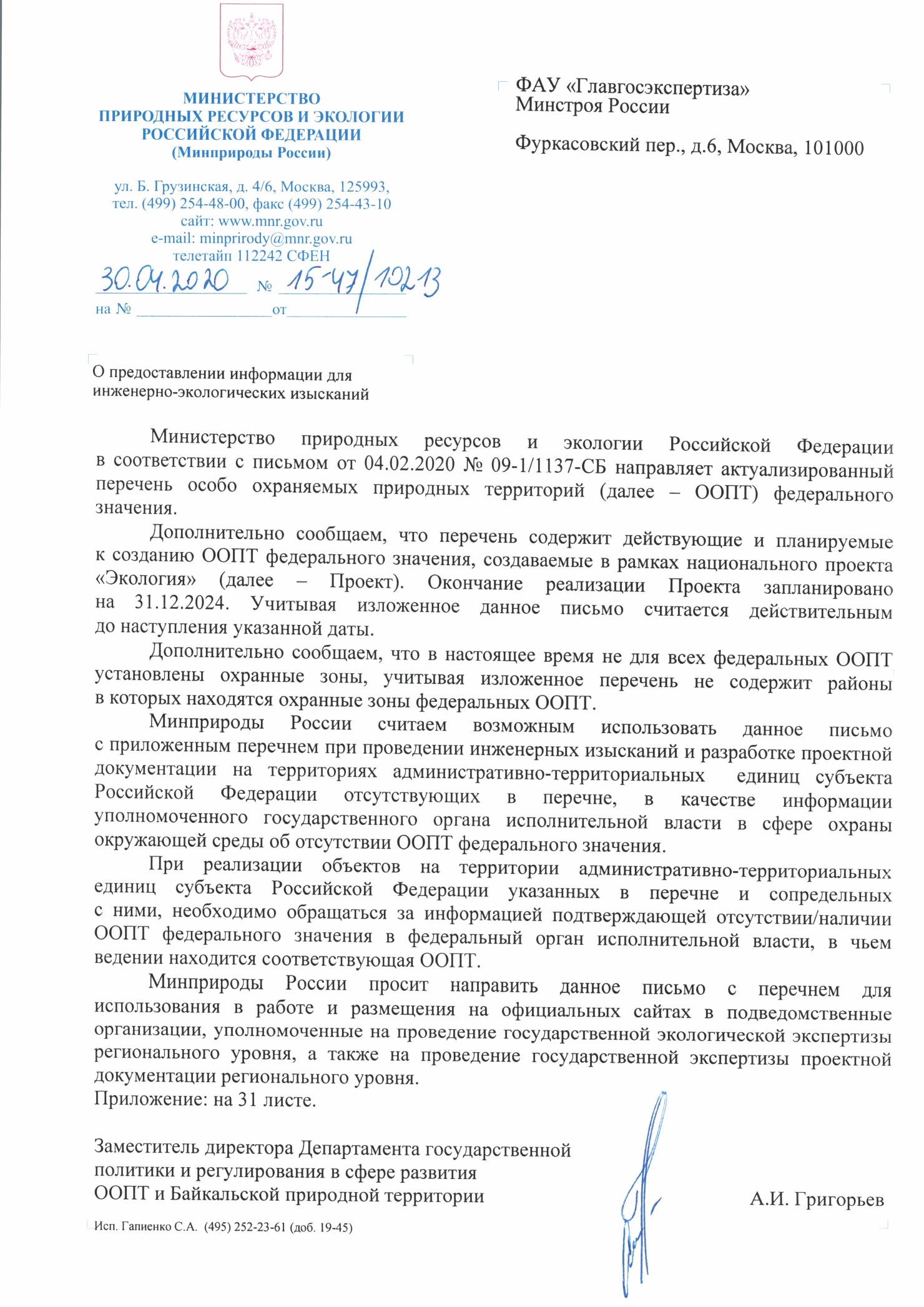 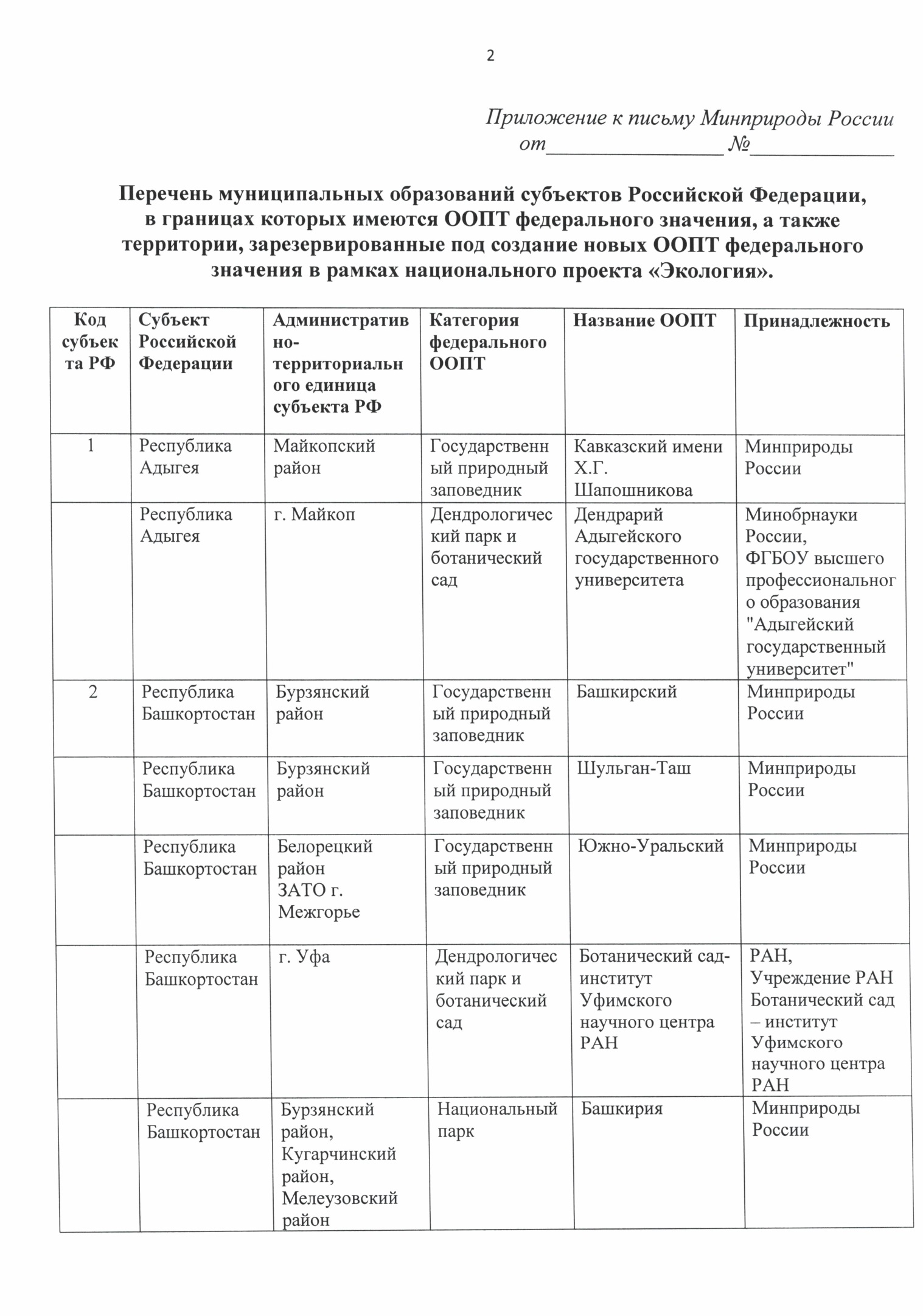 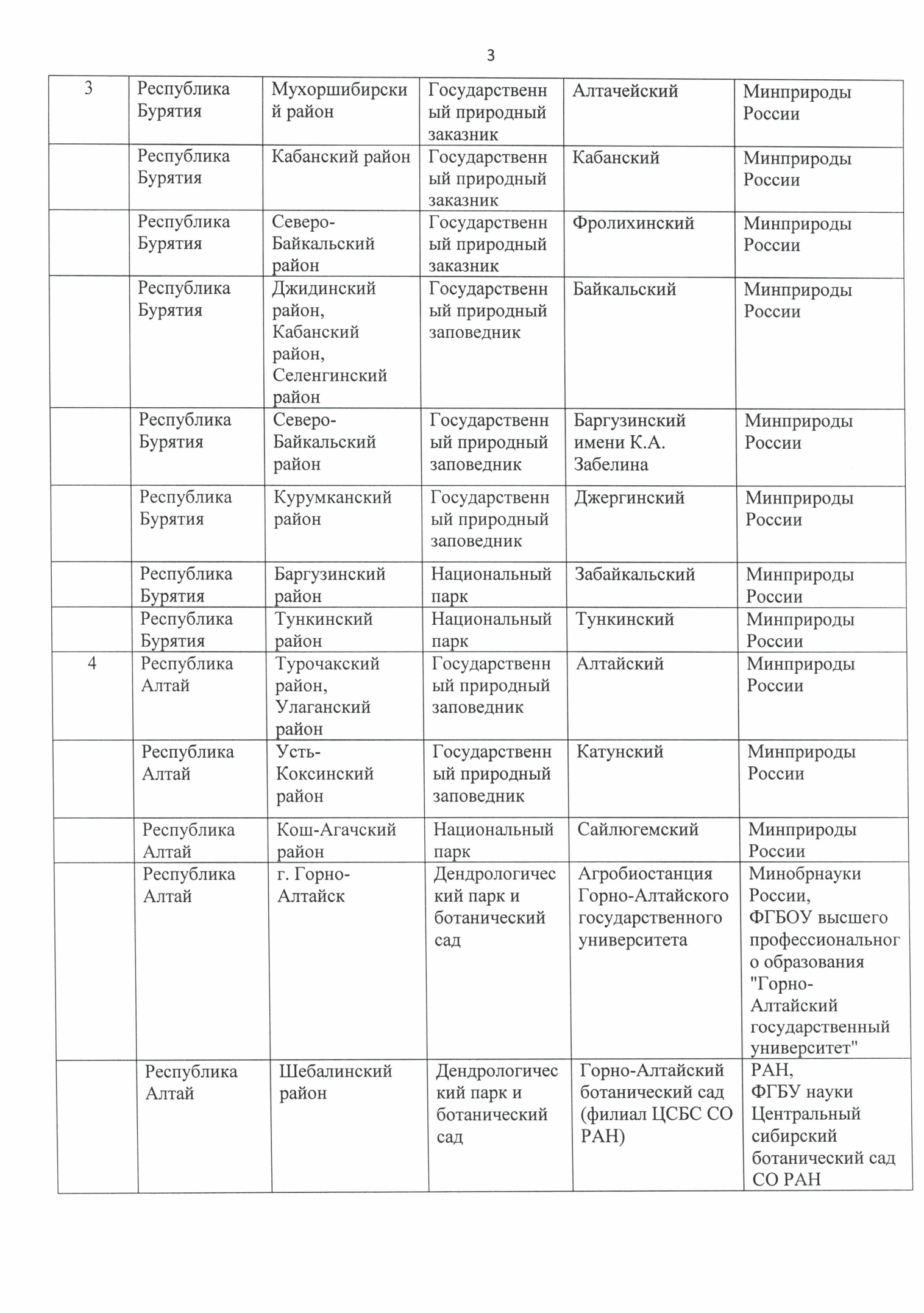 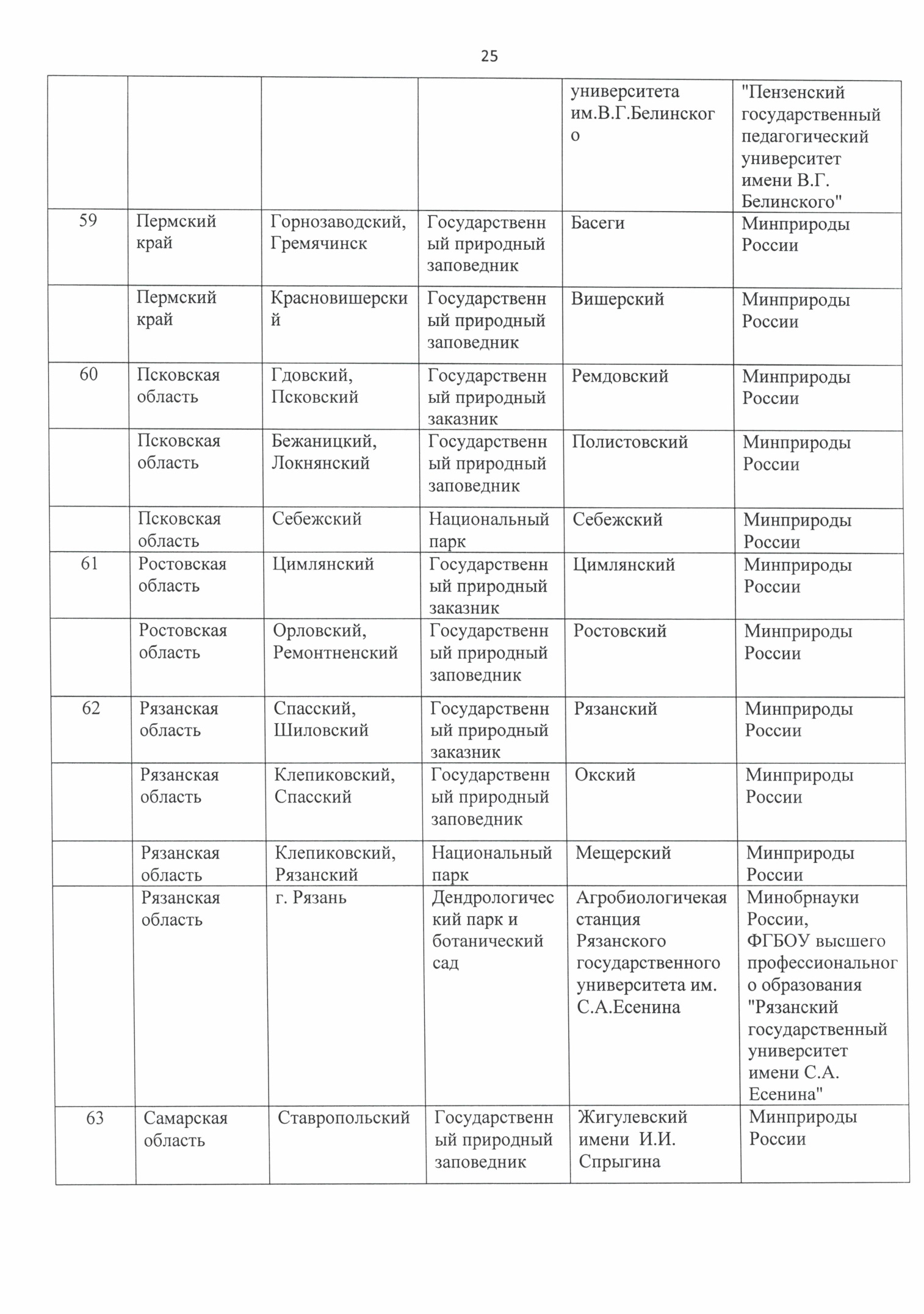 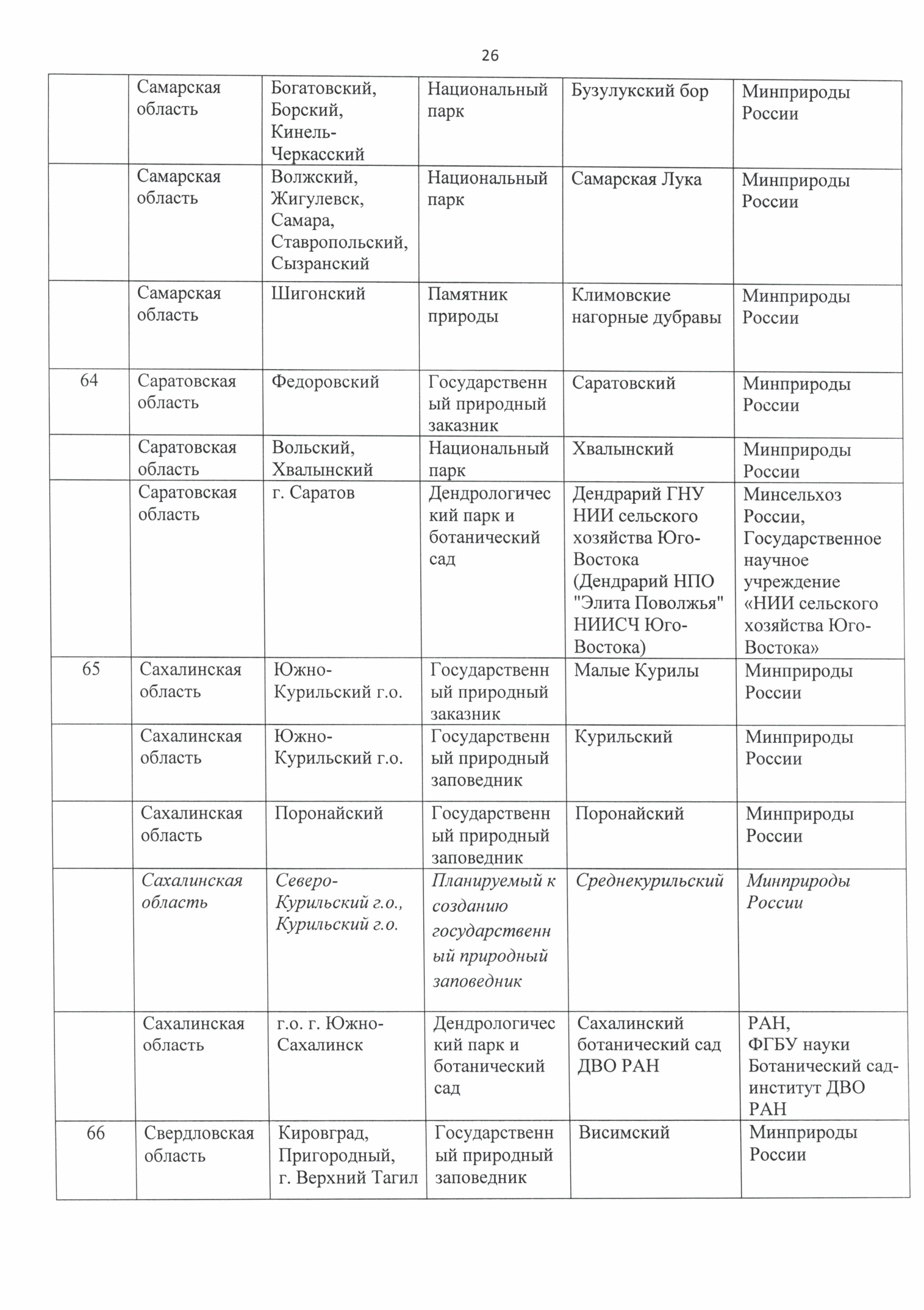 Заключение Департамента по недропользованию по Приволжскому федеральному округу (Приволжскнефдра) № СМ-ПФО-13-00-08/2295 от 31.10.2022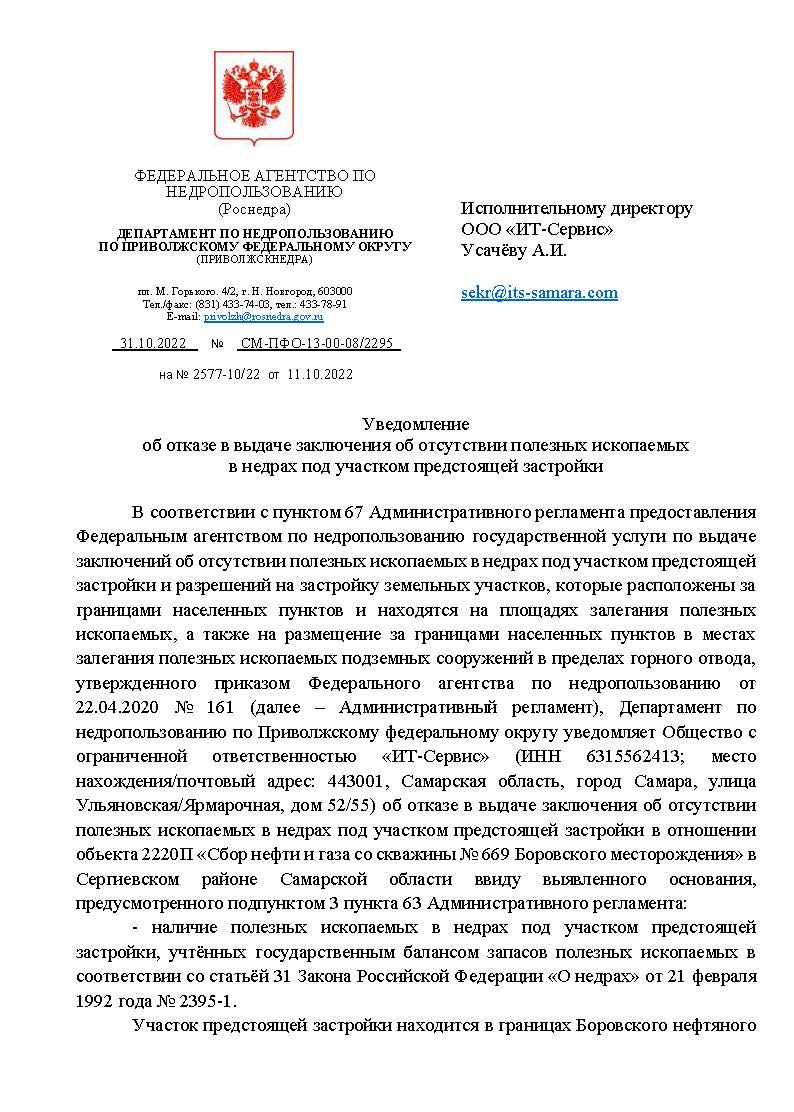 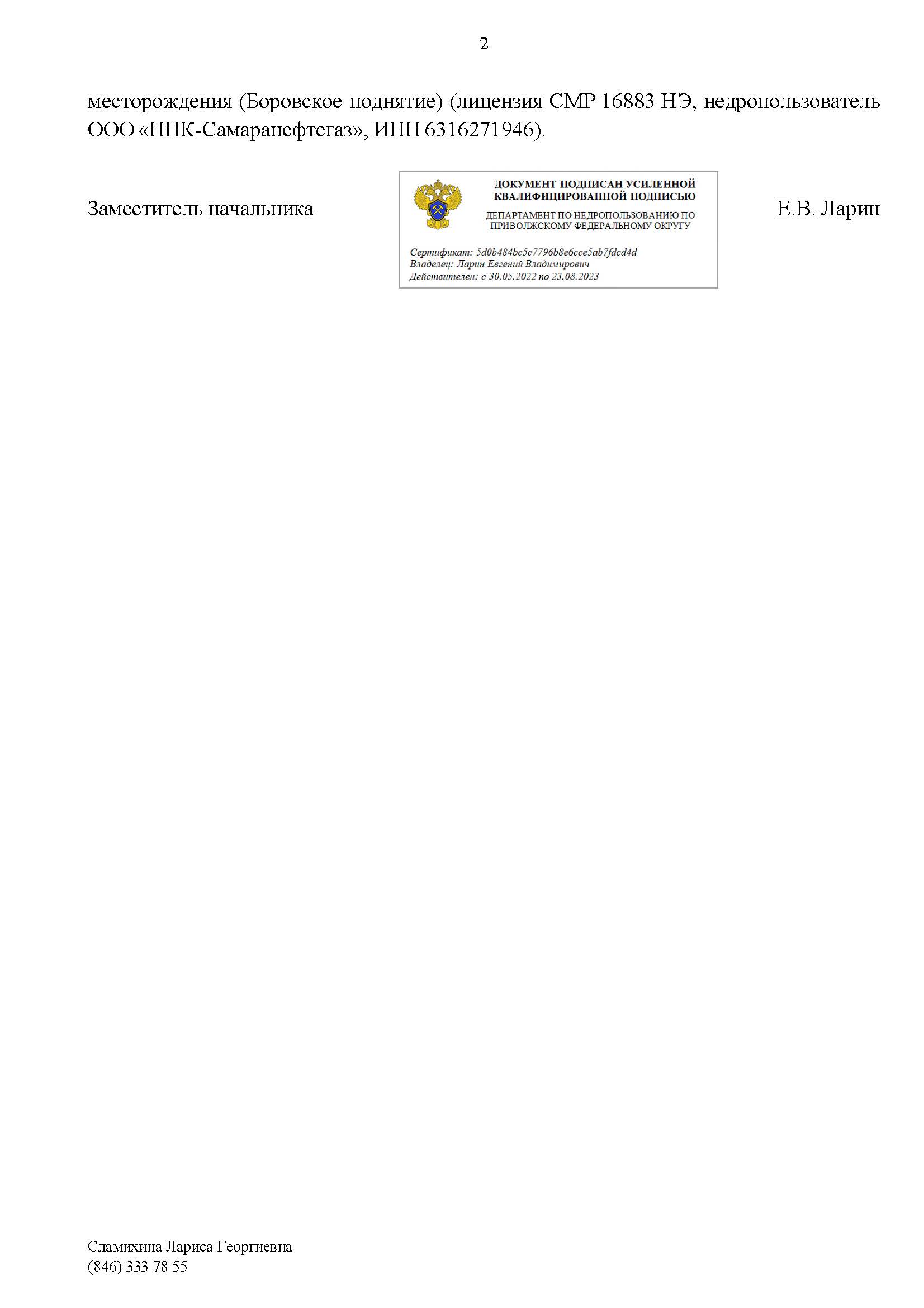 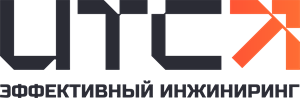 Российская ФедерацияОбщество с Ограниченной Ответственностью «ИТ-Сервис»№п/пПикетажное значение пересечения ПК+Наименование коммуникацииДиаметр трубы, ммГлубина до верха трубы, мУгол пересечения, градусВладелец коммуникацииПримечаниеТрасса выкидного трубопровода от скважины №669Трасса выкидного трубопровода от скважины №669Трасса выкидного трубопровода от скважины №669Трасса выкидного трубопровода от скважины №669Трасса выкидного трубопровода от скважины №669Трасса выкидного трубопровода от скважины №669Трасса выкидного трубопровода от скважины №669Трасса выкидного трубопровода от скважины №66911+97.51Нефтепровод подземный нед.891.139°ООО «ННК-Самаранефтегаз»сталь